3D PRINTING ON salmovkaPrimary School and Kindergarten BlanskoSalmova 17, Salmova 1940/17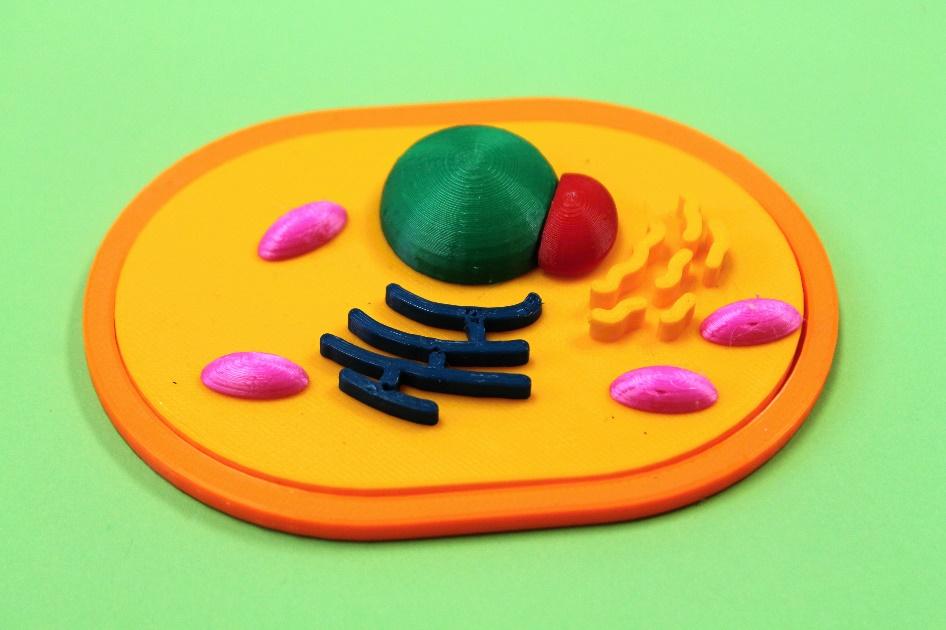 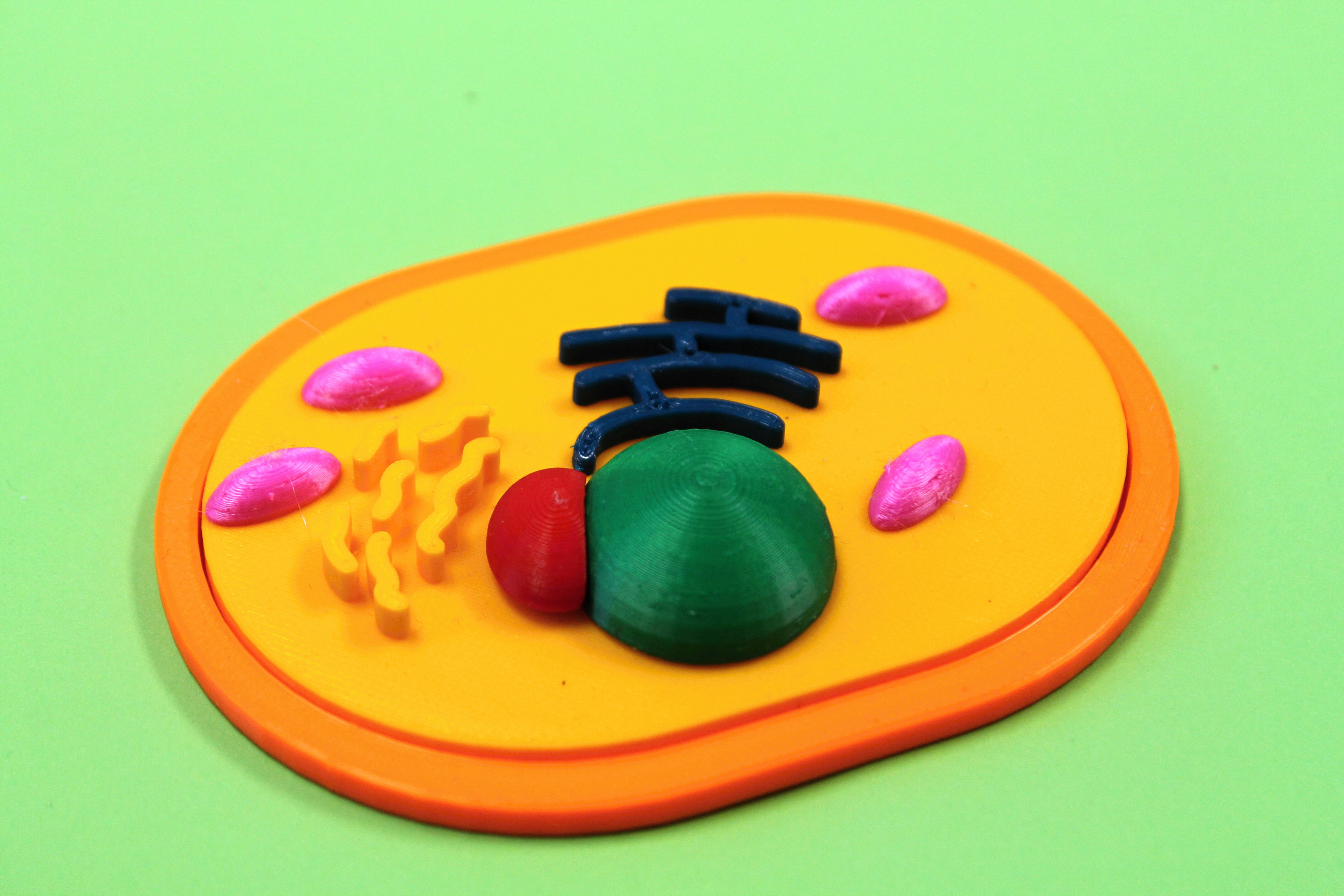 Introduction 3D printing can be used to create a wide range of models - prints. In this guide, we will focus on 3D printing teaching aids, more specifically the creation of an animal cell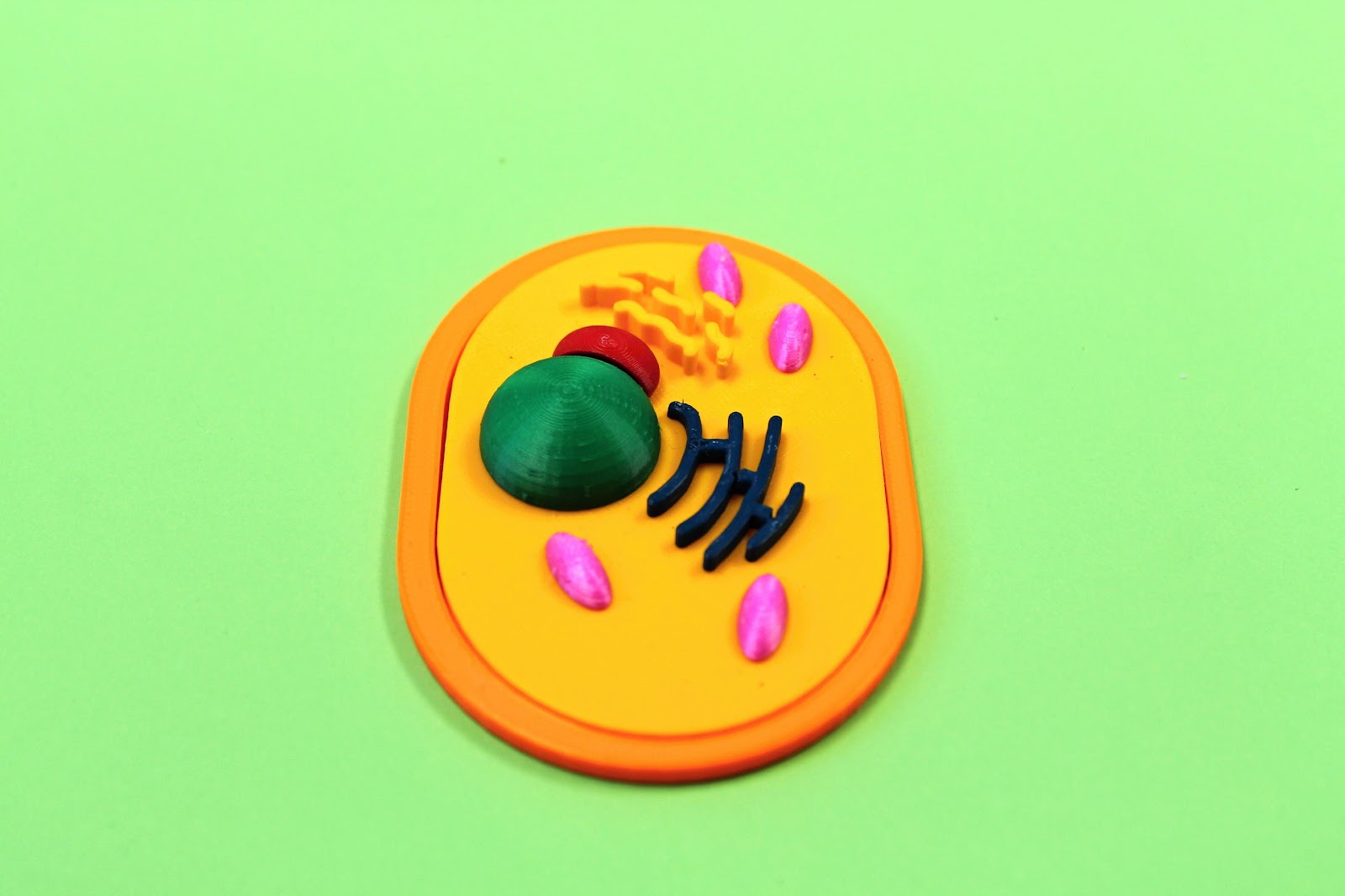 Our animal cell will be part of interesting biology lessons. Where the students will be able to assemble the cell individually and independently and thereby fix the necessary curriculum.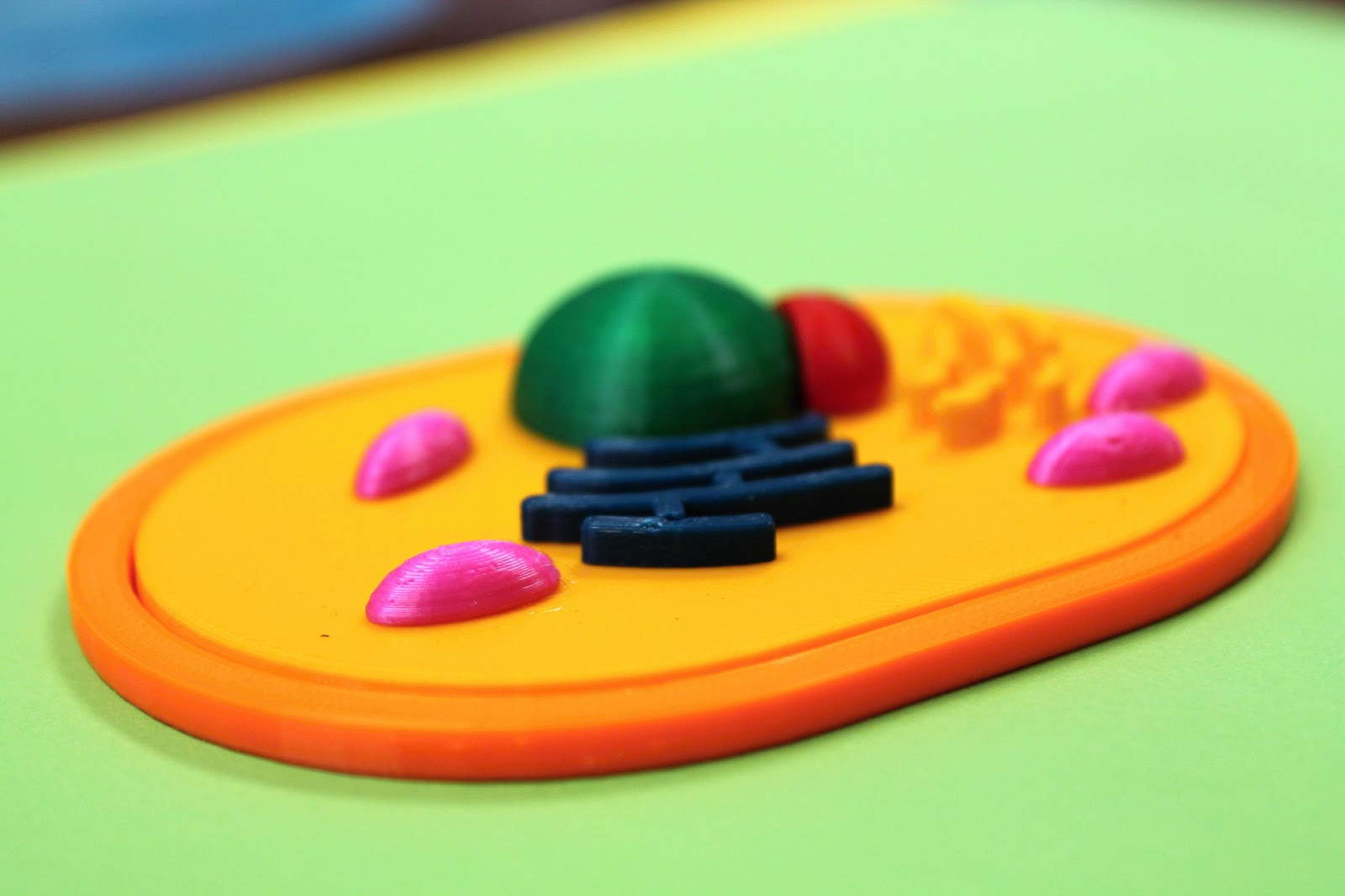 3D printing technology3D printing is additive, or incremental manufacturing technology. Plastic materials are used for 3D printing at our school, but it is currently possible to print 3D models from other materials as well. Other possible materials include, e.g. ceramic, metal, concrete and others.FDM technology – fusion deposition modelingAt the same time, this technology ranks among the most widely used. The principle of this technology is the melting of a plastic printing string and the gradual application of layers of molten plastic through a nozzle in the print head. Specifically, the object is created layer by layer by fusing a thin strip of plastic material. When printing more complex shapes with overhanging parts, so-called supports must be used. The supports are then broken out of the final print. It is possible to print fully functional plastic parts on a 3D printer, but it is necessary to take into account possible differences in mechanical properties. Various methods are used to remove the visibility of the layered structure on the surface of the print, such as polishing, sealing, sanding... The surface of the print can also be coated with various coatings.Material for 3D printingThere is a wide range of materials for 3D printing. Each type of material has its own characteristic properties, which include, e.g. printing temperatures, mechanical specifications, usage suitability. Namely, they are: CPE, PET, PETG, ASA, ABS, PLA and many others. In our case, PLA material is used.PLAPolylactic acid – this is also known as "eco-plastic", which is made from a natural material, specifically from starch. This is the reason why it is not very suitable to use PLA for prints that will be exposed to long-term outdoor use. Compared to other materials, it has a small thermal expansion. Therefore, the print does not curl and does not tend to peel off from the pad or crack. For that reason, it is also suitable for large prints. Prints from this type of filament are very hard. PLA is offered in the widest color spectrum. In terms of price, it is one of the cheapest materials. This type of filament is the most versatile.Advantages of PLAEasy printing, detailed printing of small models, trouble-free printing of large parts, hardness and rigidity, odorless printing, affordability, wide color spectrum.Disadvantages of PLAFragility, low temperature resistance (loss of mechanical strength at above 60 °C, unsuitable for outdoor use.)Application:Prototypes, toys, figurines, jewelry...Nozzle temperature: 190–220 °C Pad temperature: 40–60 °CFinancial budgetIn our project, we work with the company “Průša printers”. More specifically, we use two types of printers – Original Prusa MINI and Original Prusa i3 MK3S.Original Prusa i3 MK3S					 CZK 26,990https://www.prusa3d.com/cs/produkt/3d-tiskarna-original-prusa-i3-mk3s-3/Original Prusa MINI						 CZK 10,990https://www.prusa3d.com/cs/produkt/original-prusa-mini-3/Six different colors of filament were used to print our cell. The second option how we could achieve a color division is by coloring the individual parts.Prusament PLA Prusa Orange 1kg CZK 699Prusament PLA Pineapple Yellow 1kg CZK 699Prusament PLA Royal Blue (Blend) 970g CZK 699Prusament PLA Green 1kg CZK 699Prusament PLA Ms. Pink (Blend) 970g CZK 699Prusament PLA Lipstick Red 1kg CZK 699https://www.prusa3d.com/cs/kategorie/prusament-pla/When printing tiny but tall parts, we use Kores glue - to increase the stability of the print.3D printing processAt the beginning, it is necessary to choose the object that we want to print on the 3D printer. After we choose the object then comes the execution itself.First of all, it is necessary to provide a model of the subject. Here we have several options.1. The first option is to create a model yourself, using software for 3D designs.2. Another possibility is the creation of a 3D model using a 3D scanner.3. The last option is to download a 3D model from the Internet.After we obtain the 3D model it is transferred to the Slicer, where the model is cut into individual layers and the model is prepared for printing.Now it is necessary to convert the model to g-code – instructions understandable for a 3D printer. It is necessary to have the g-code inserted on a portable medium (USB flash disc or SD card) or to have a computer connected to a 3D printer.Preparation of the 3D printer itself - we turn on the 3D printer, then use the selected filament for printing and insert the portable medium.Start 3D printing.Creating a model of an animal cellWe use Tinkercad to create the model – this program is freely available on the Internet https://www.tinkercad.com/.  When creating models, individual dimensions are given in millimeters. We will make the holes in the individual organelles 0.5 mm larger than the pins, due to the folding of the cell after it is printed.Cytoplasmic membrane  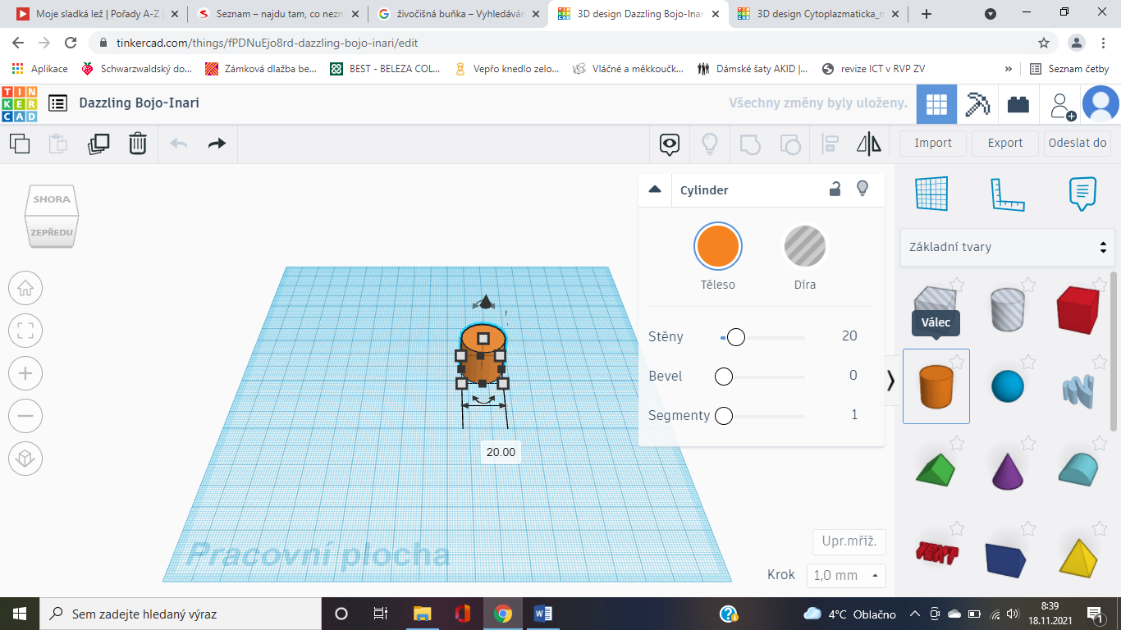 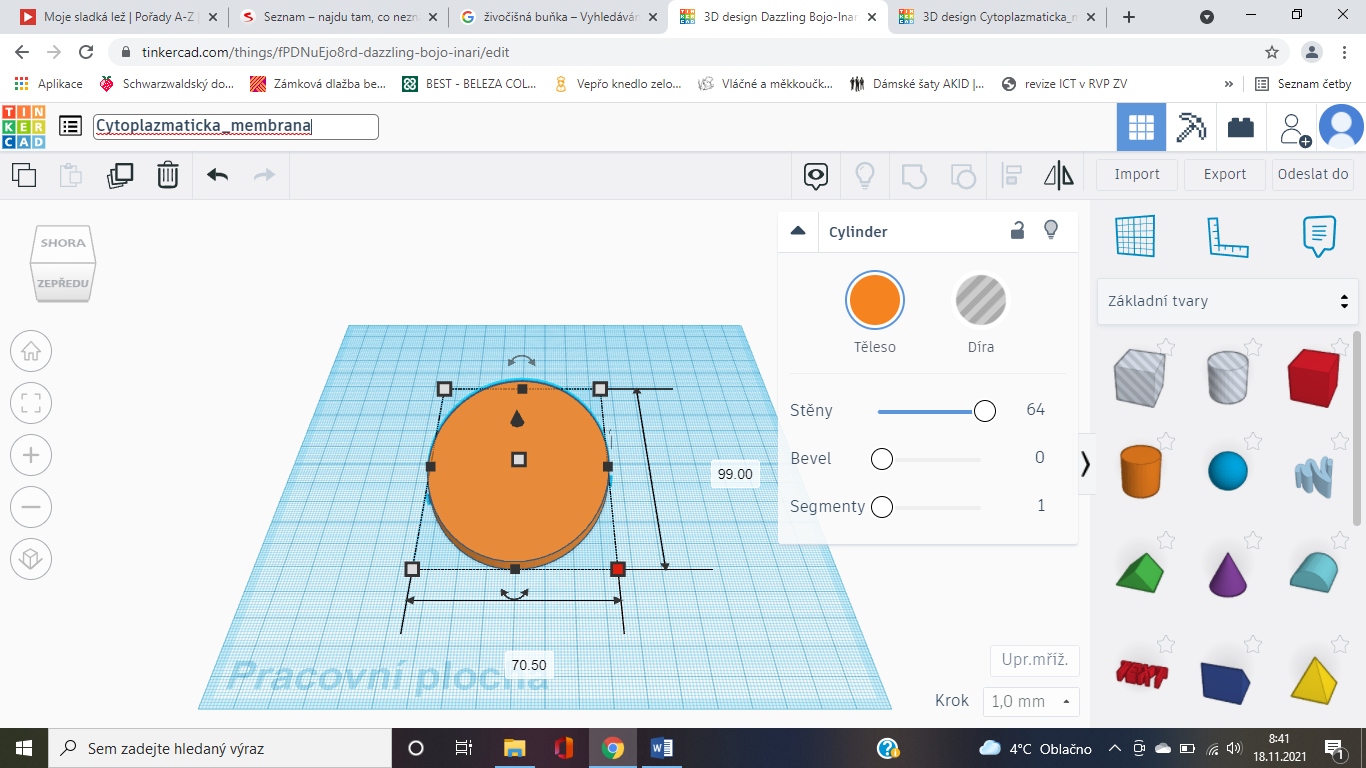 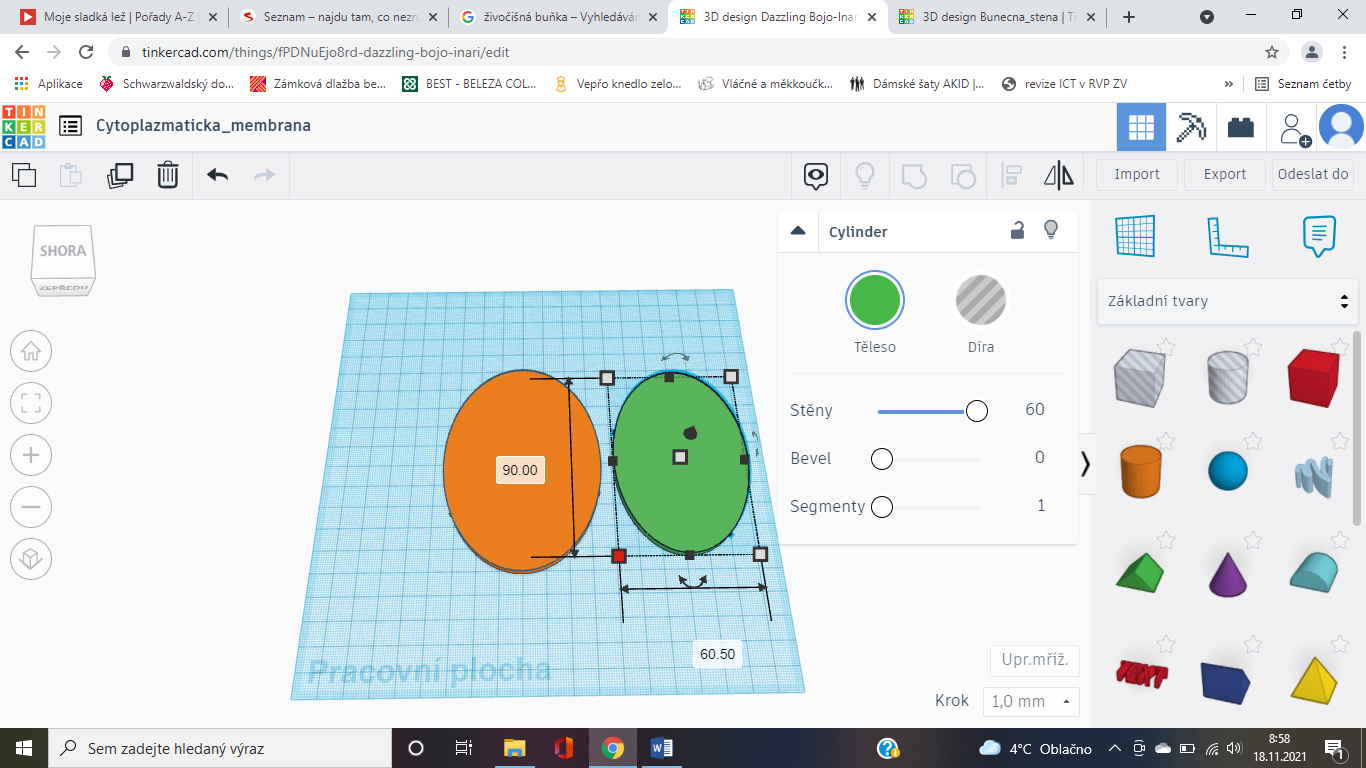 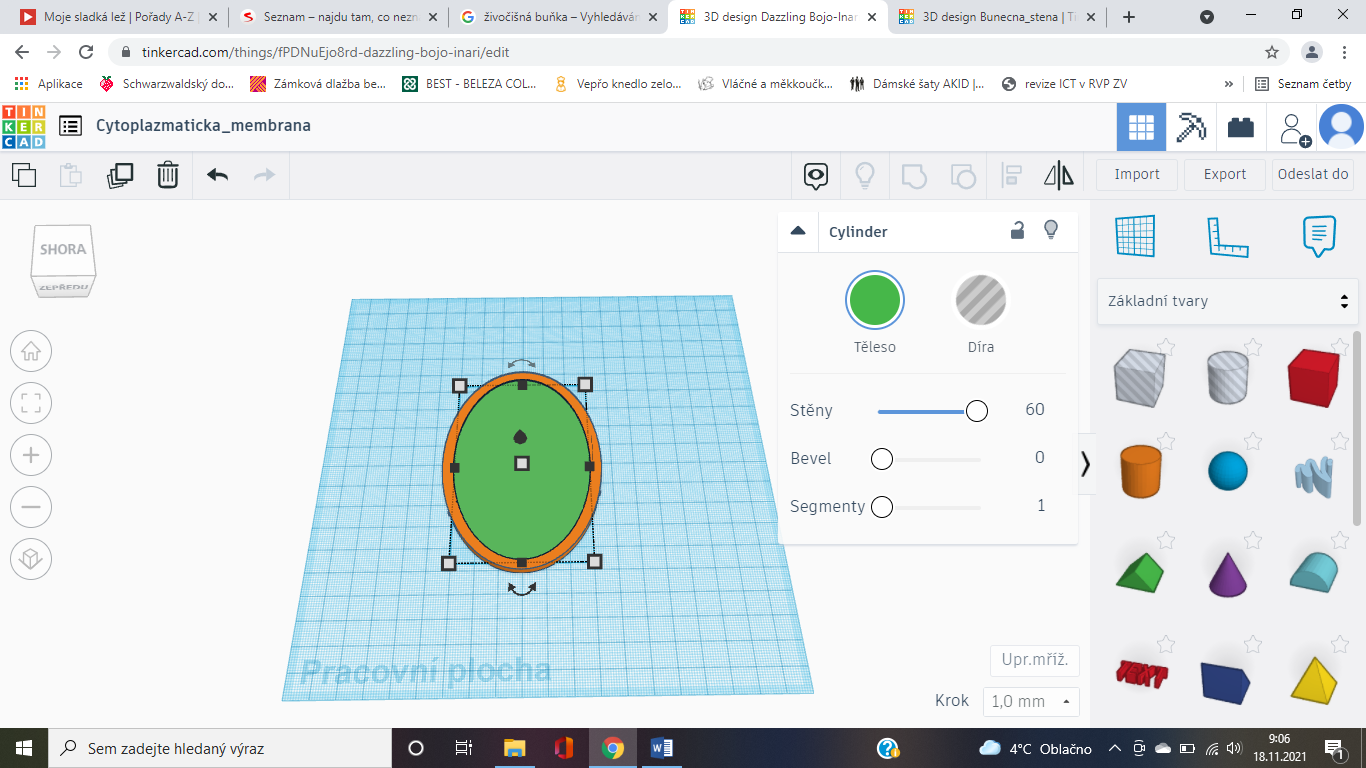 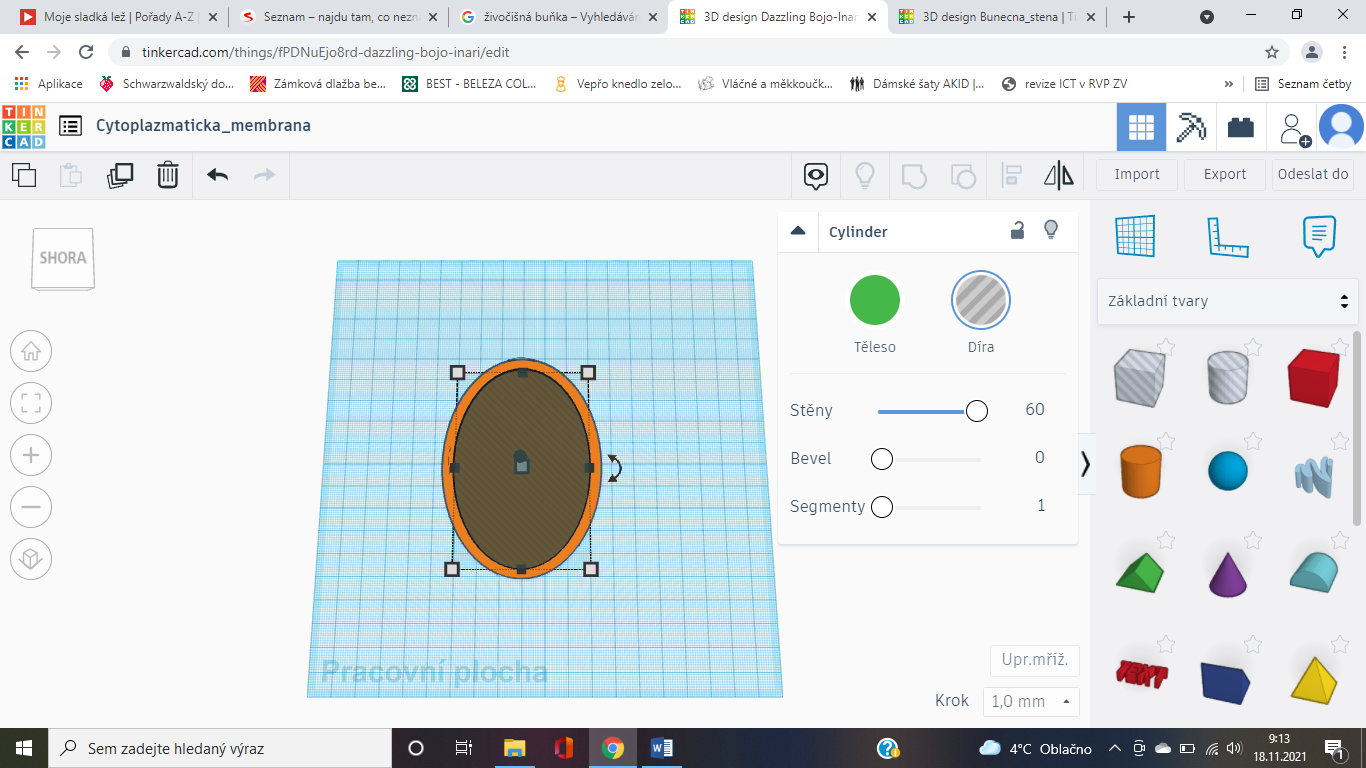 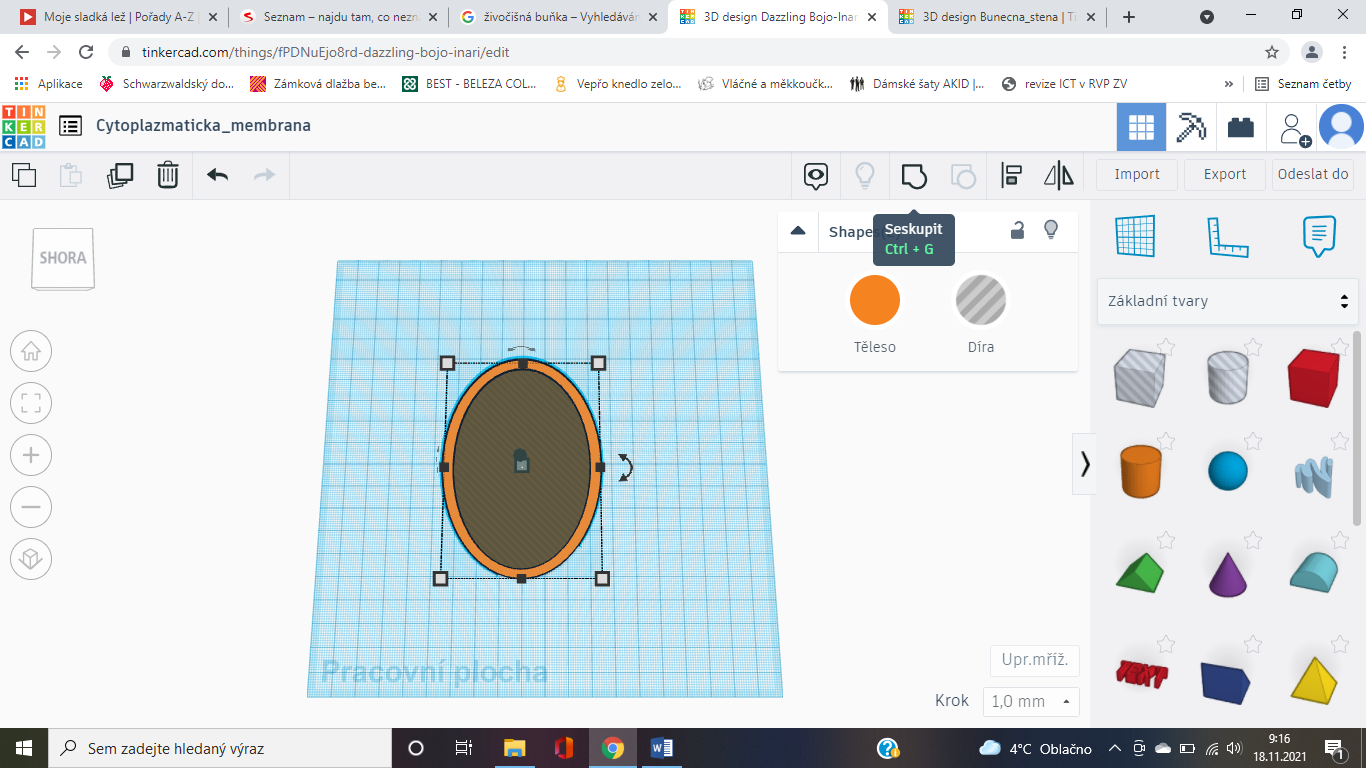 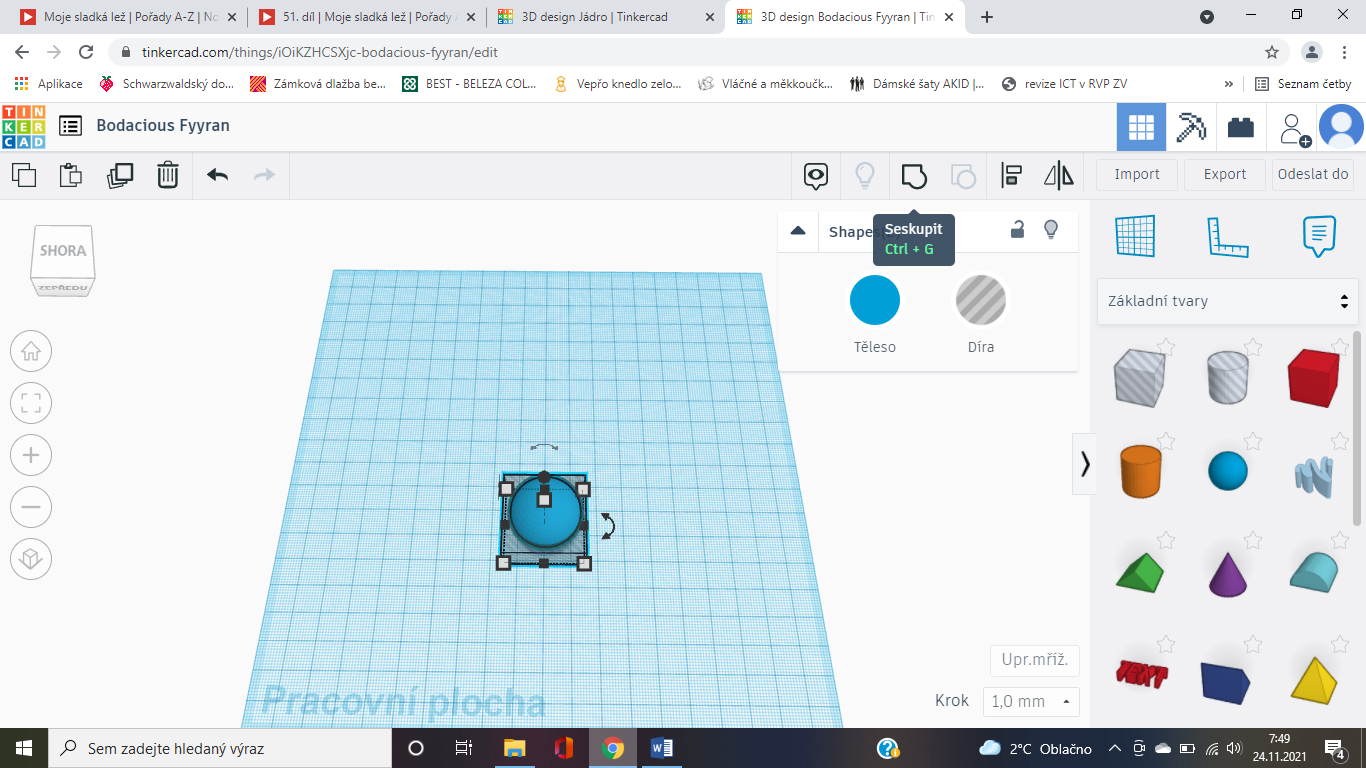 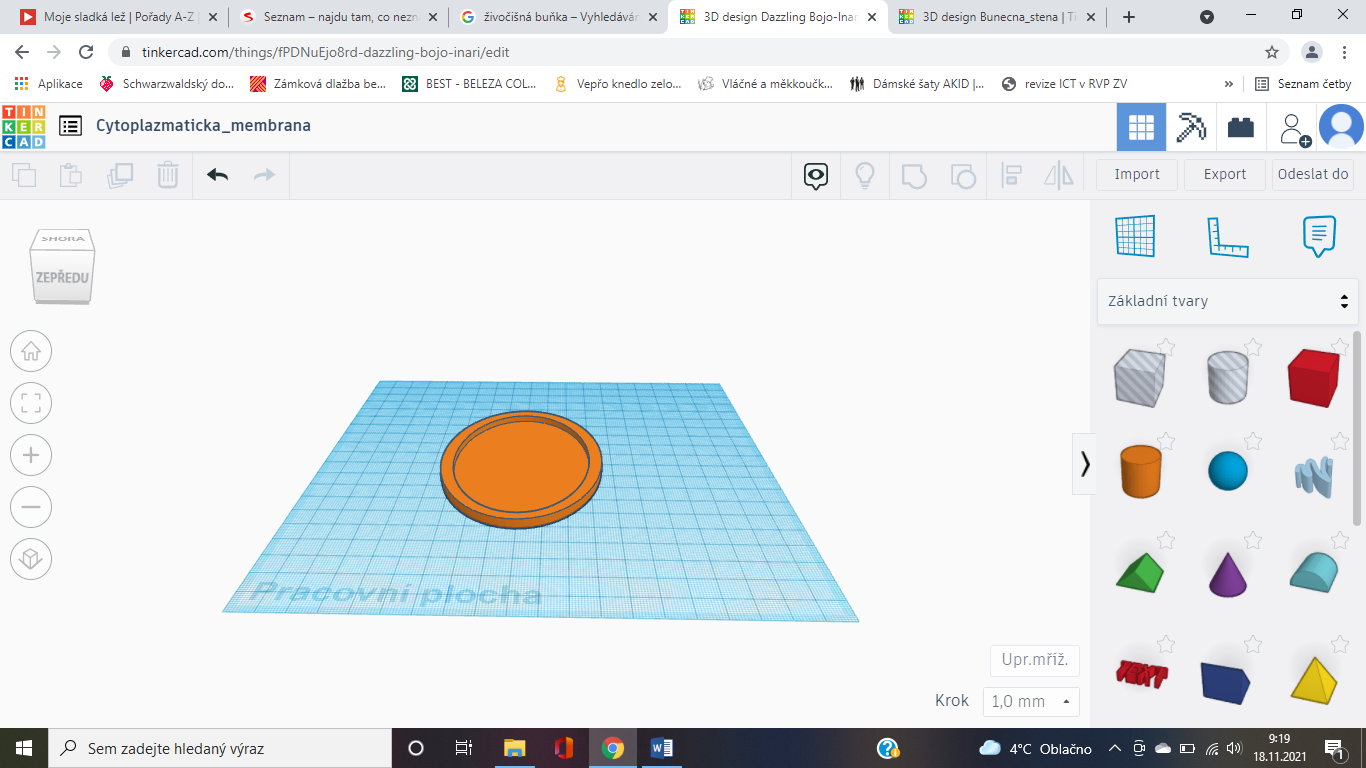 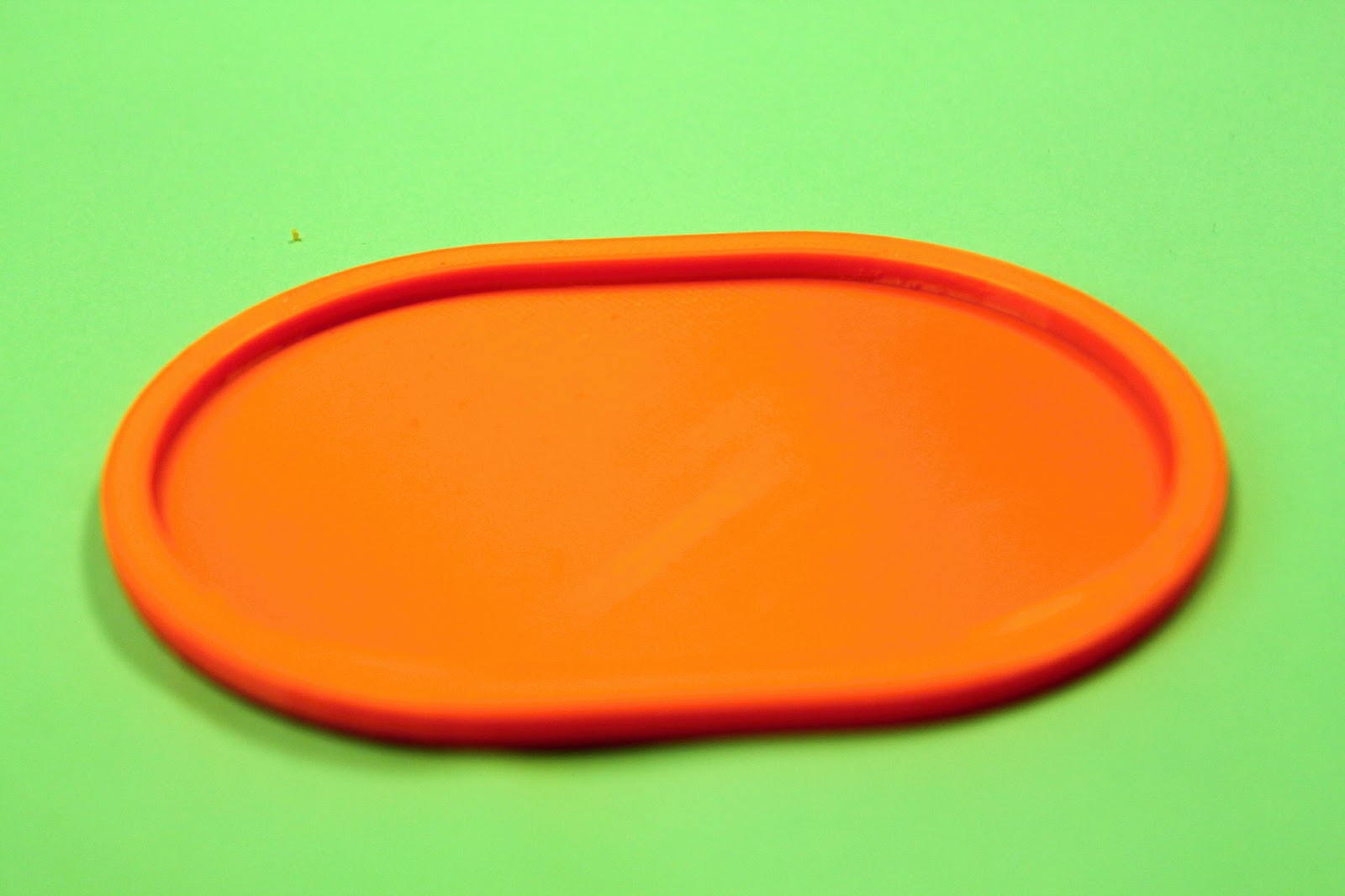 Cytoplasm and Golgi apparatus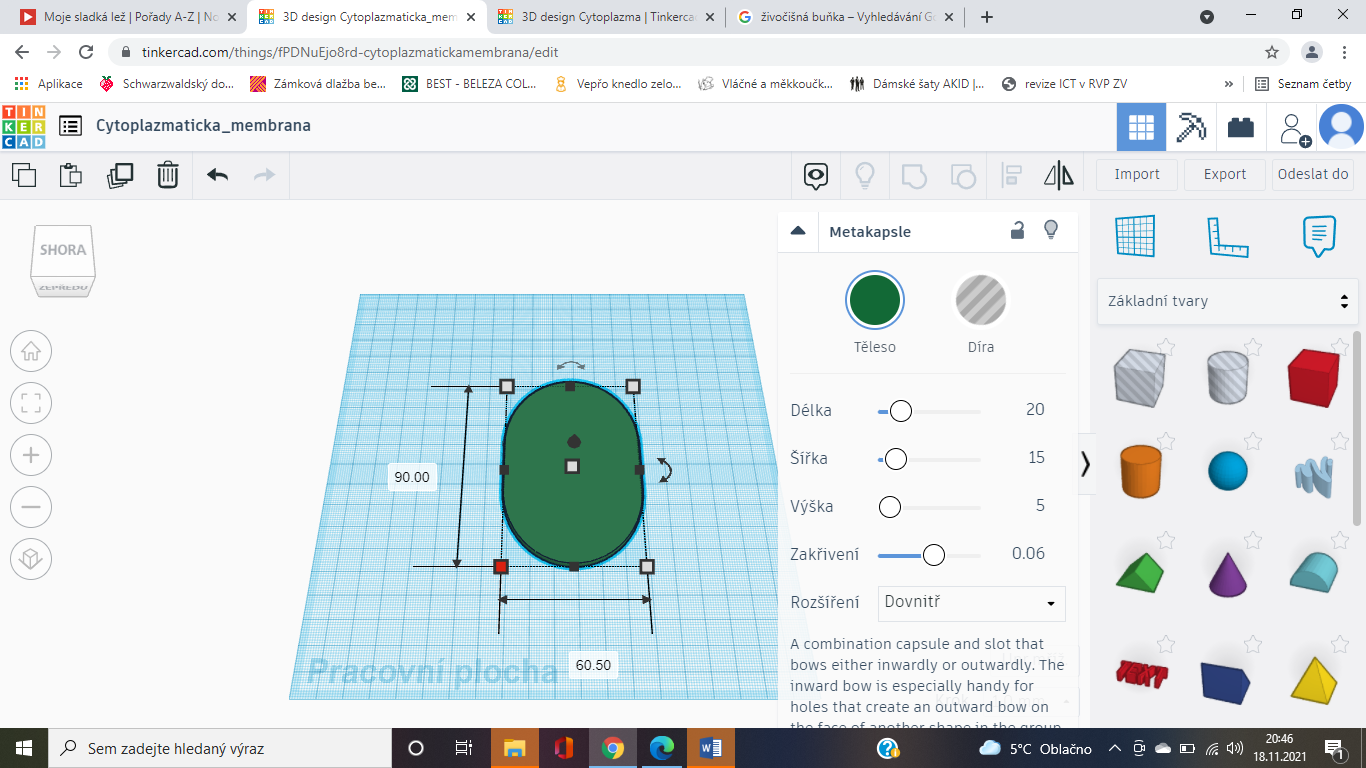 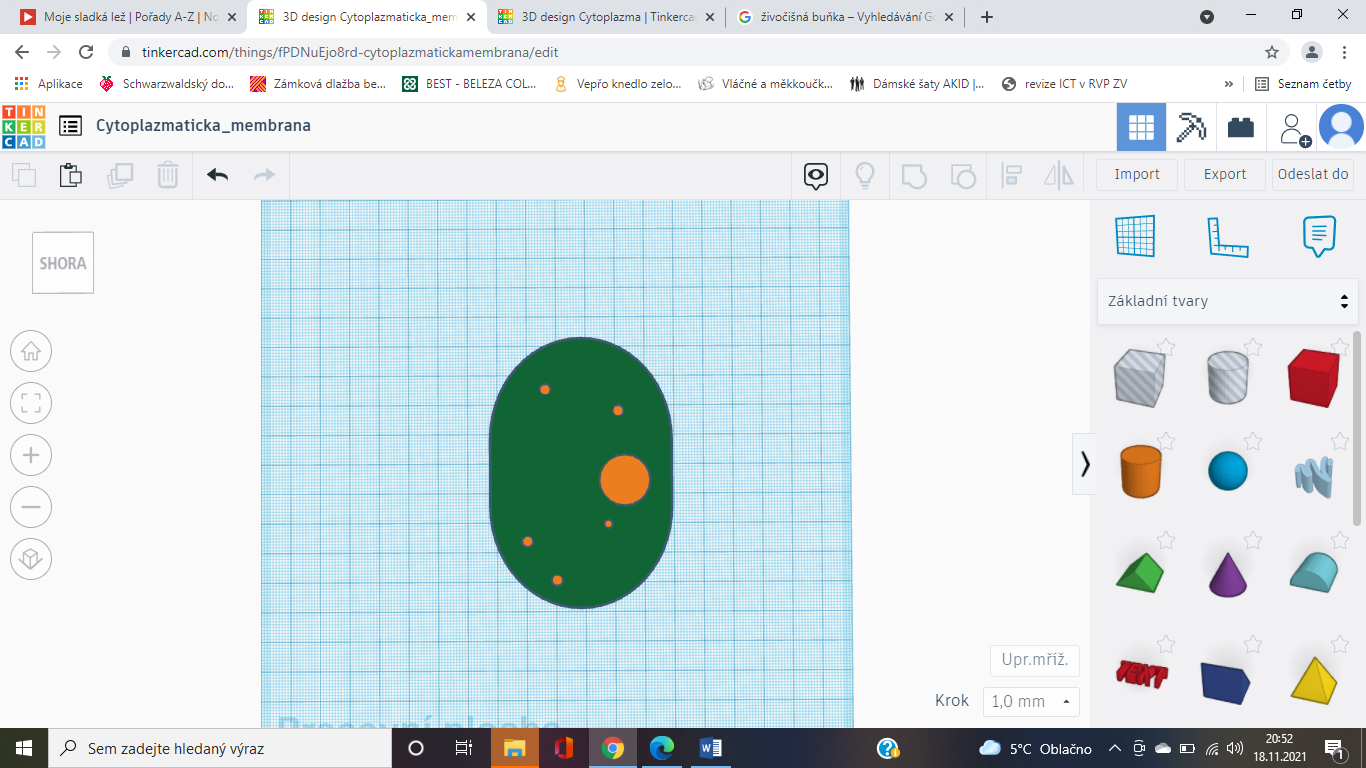 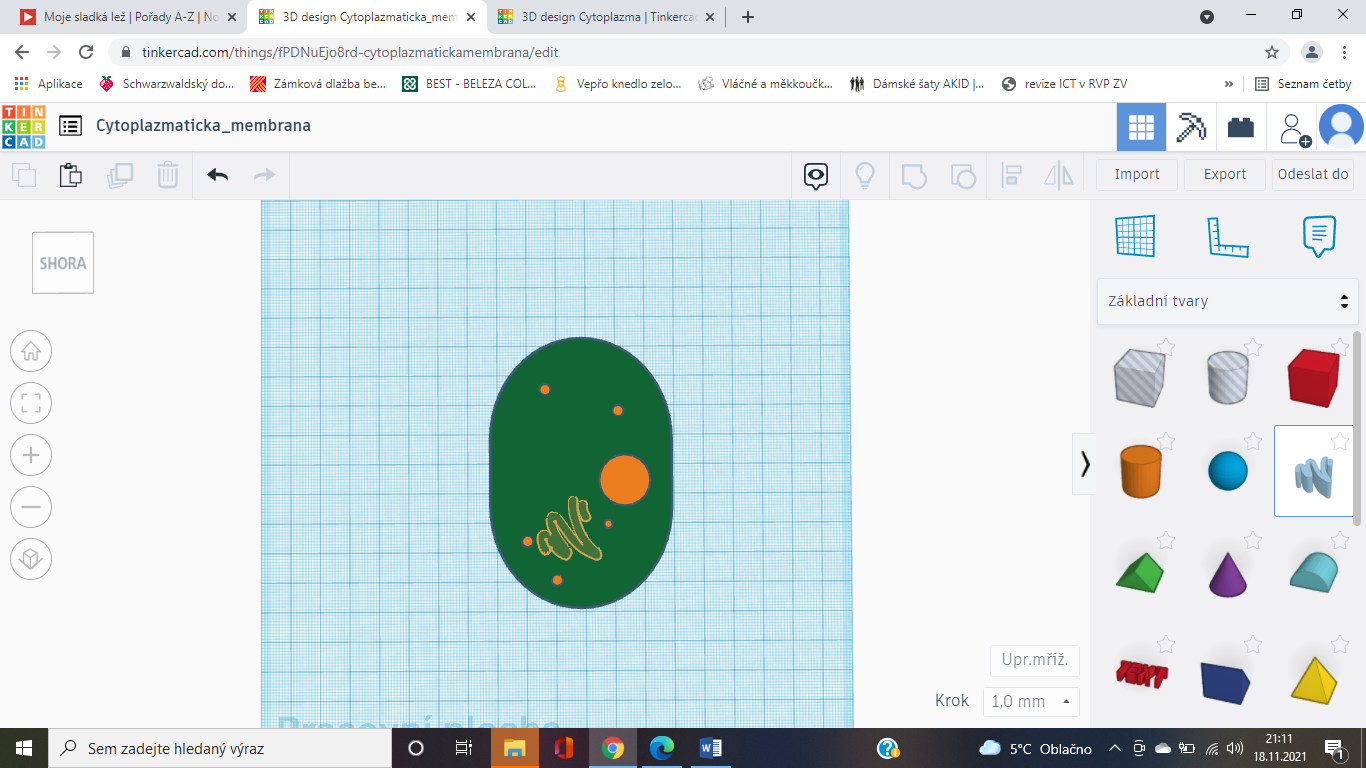 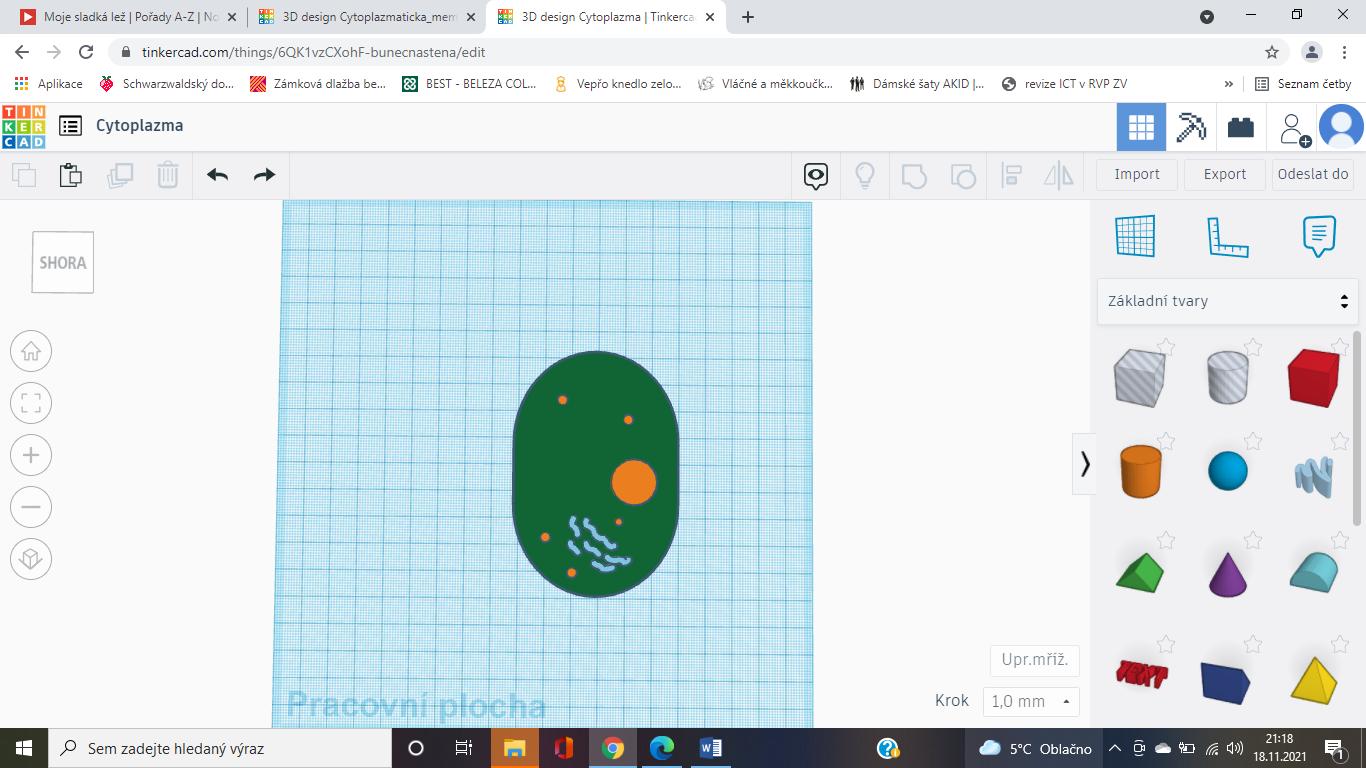 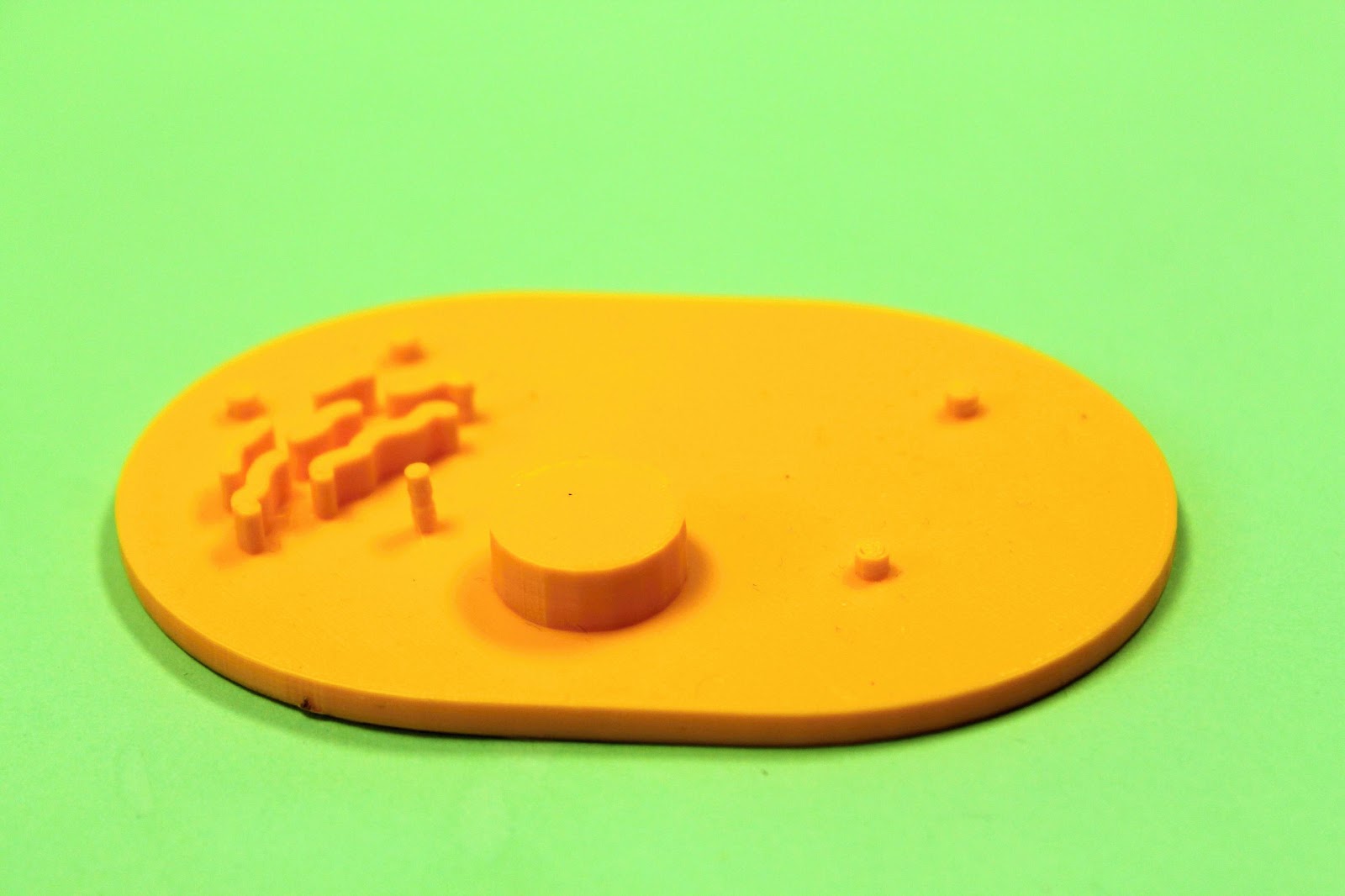 Core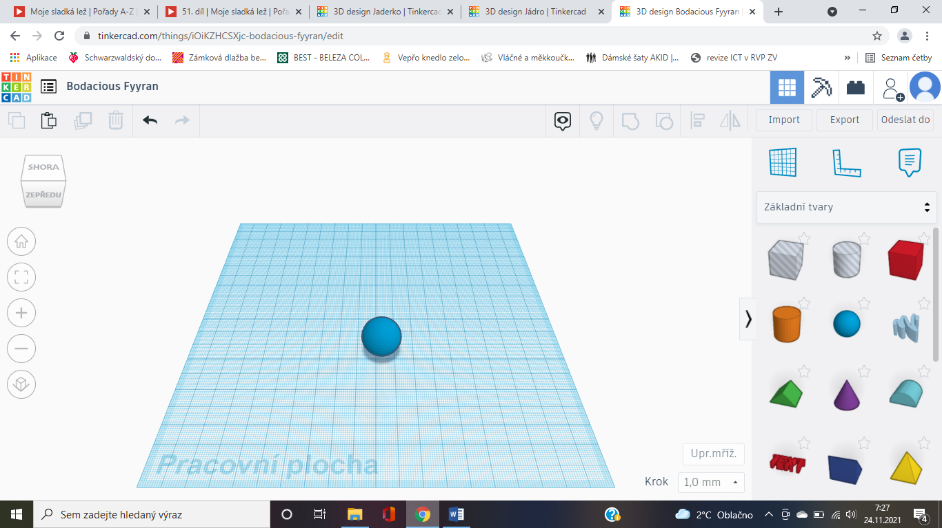 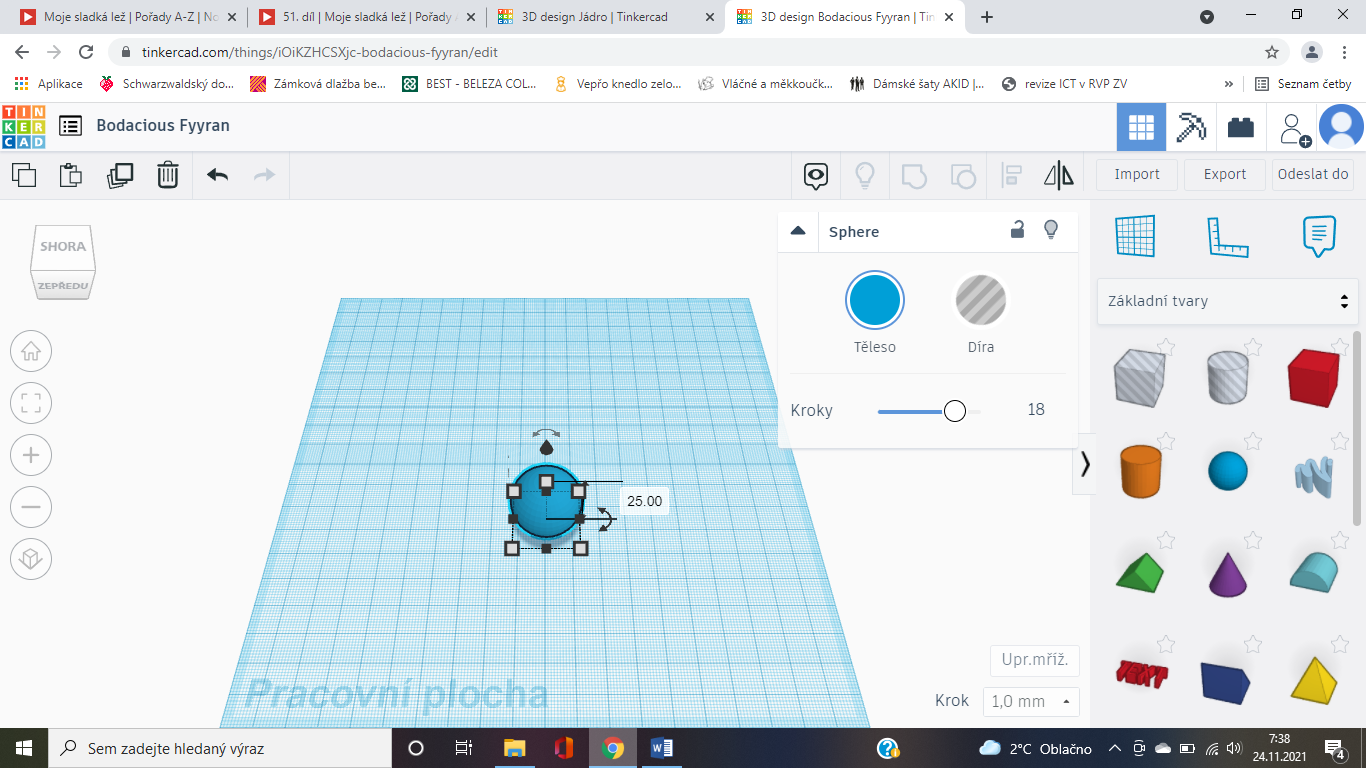 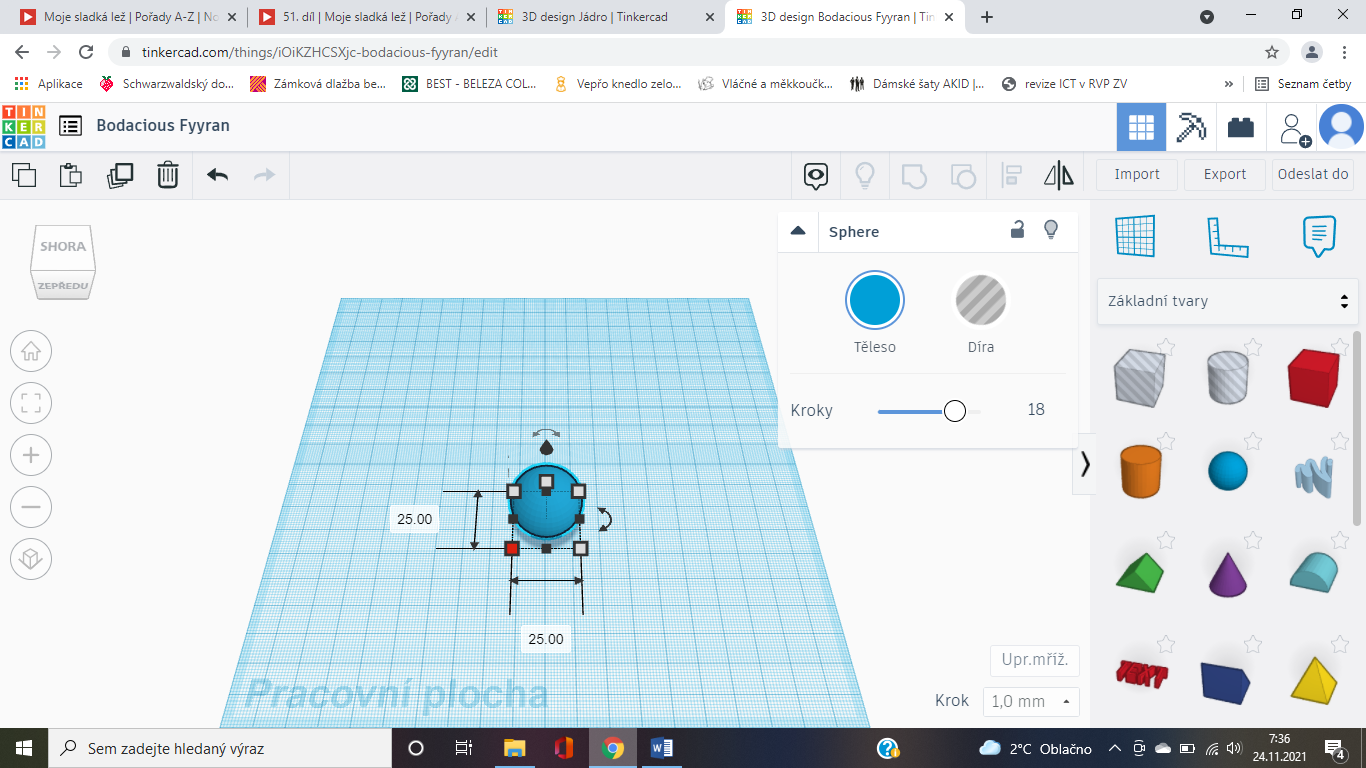 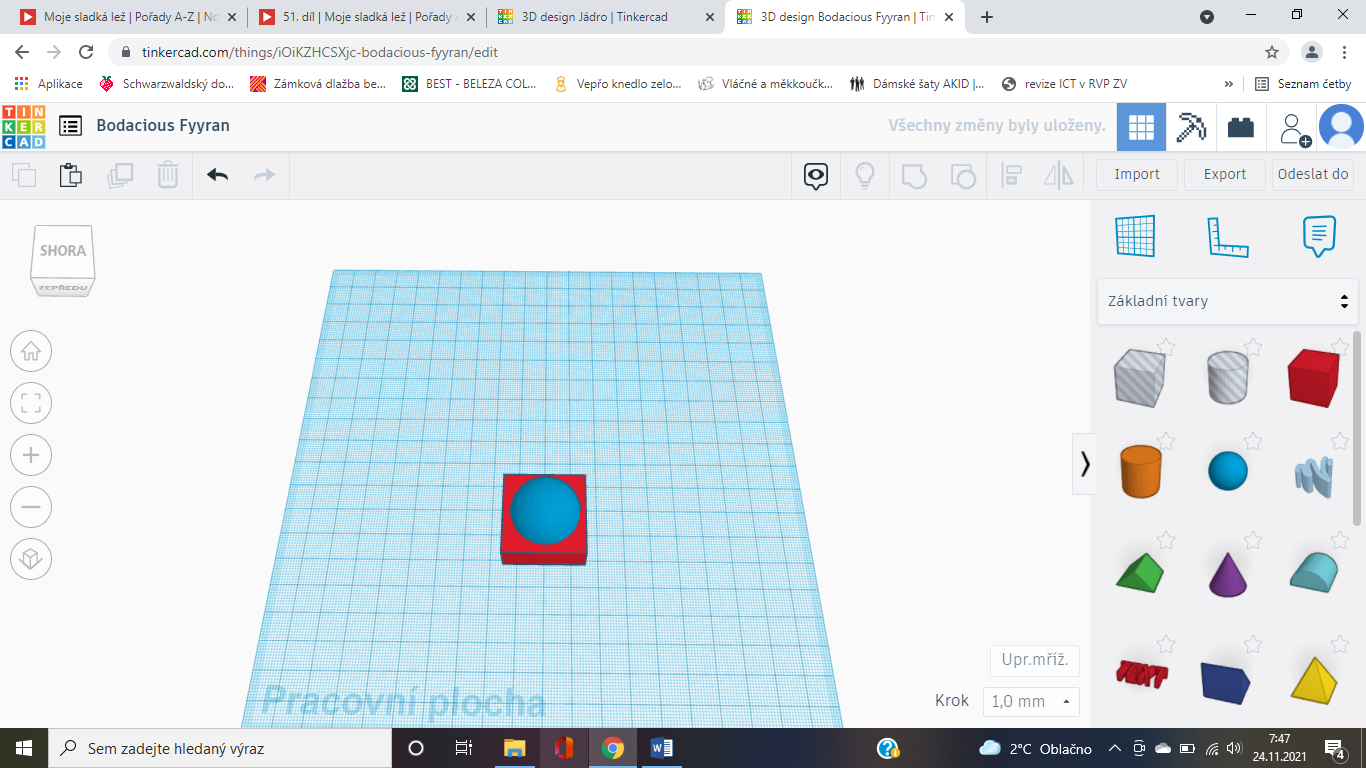 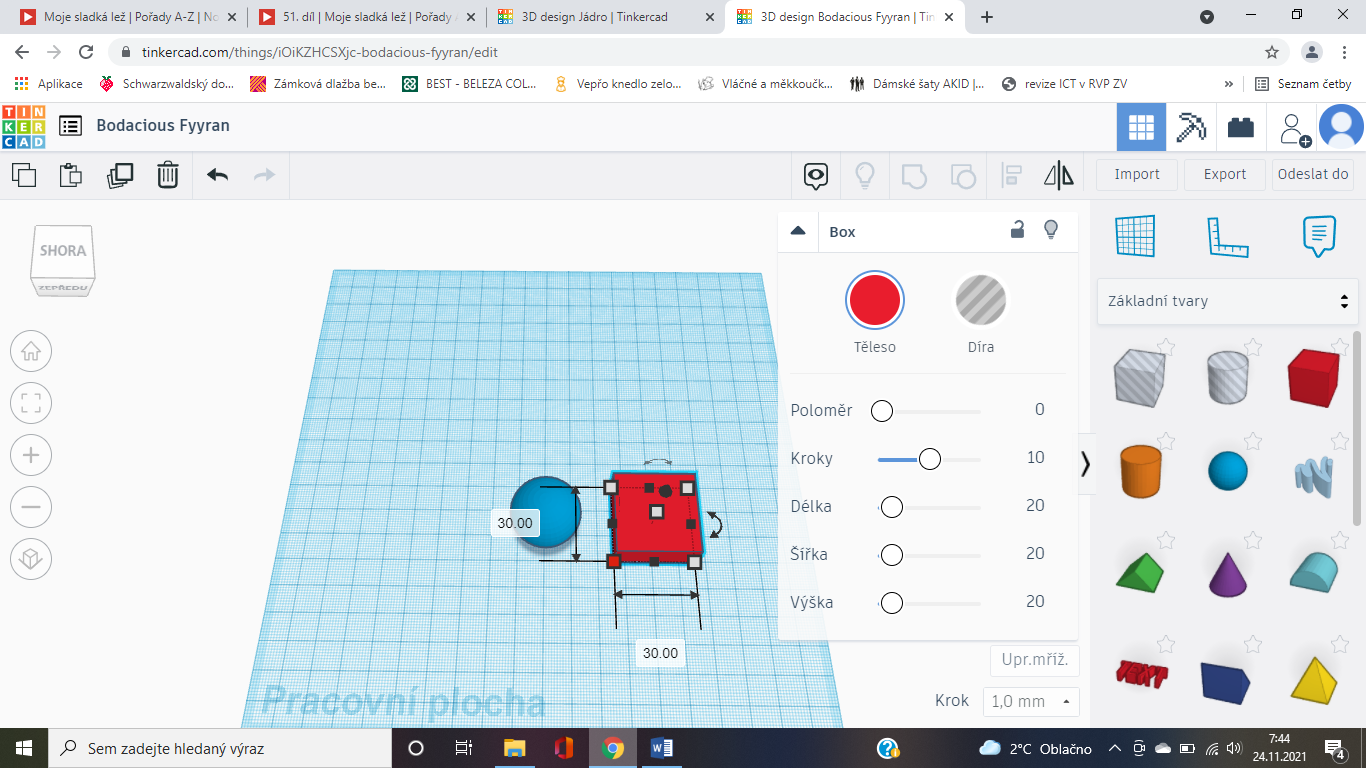 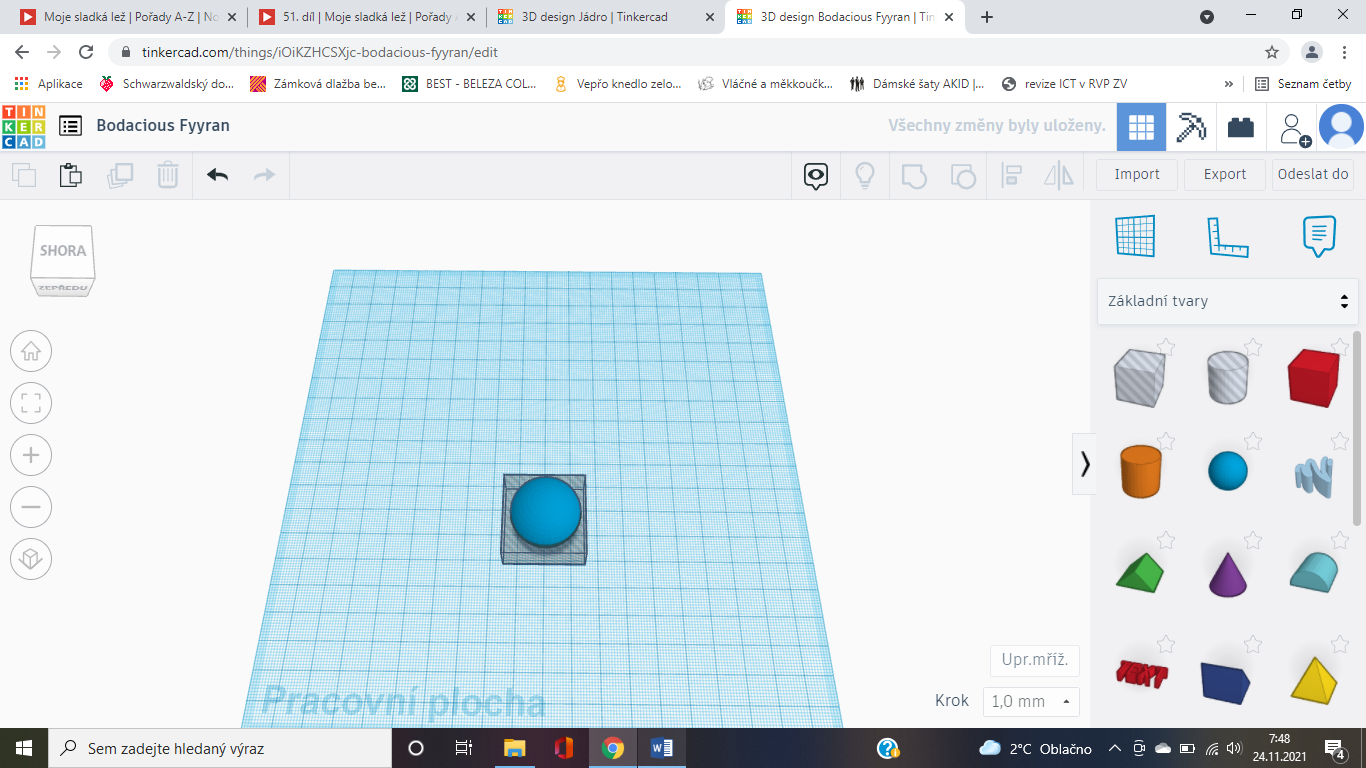 Now we will make a hole in the core for future folding of the cell.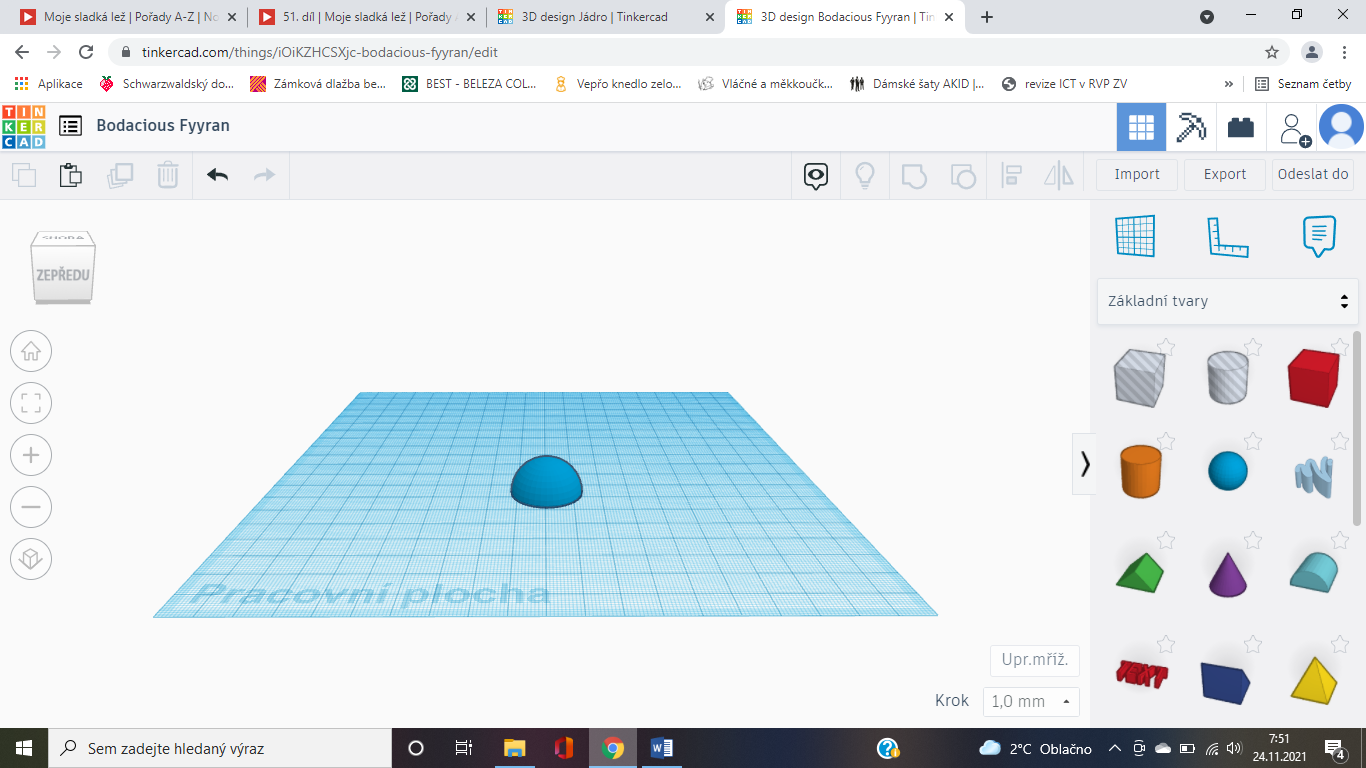 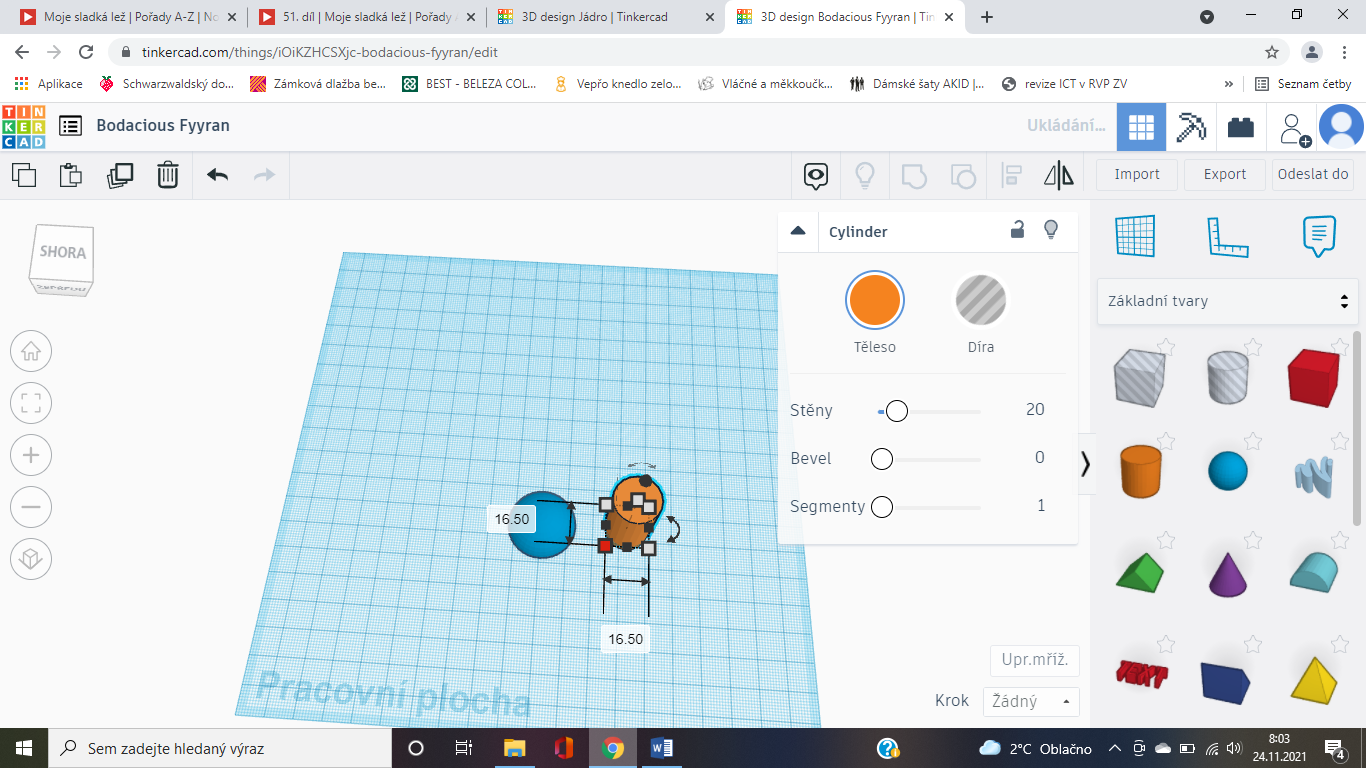 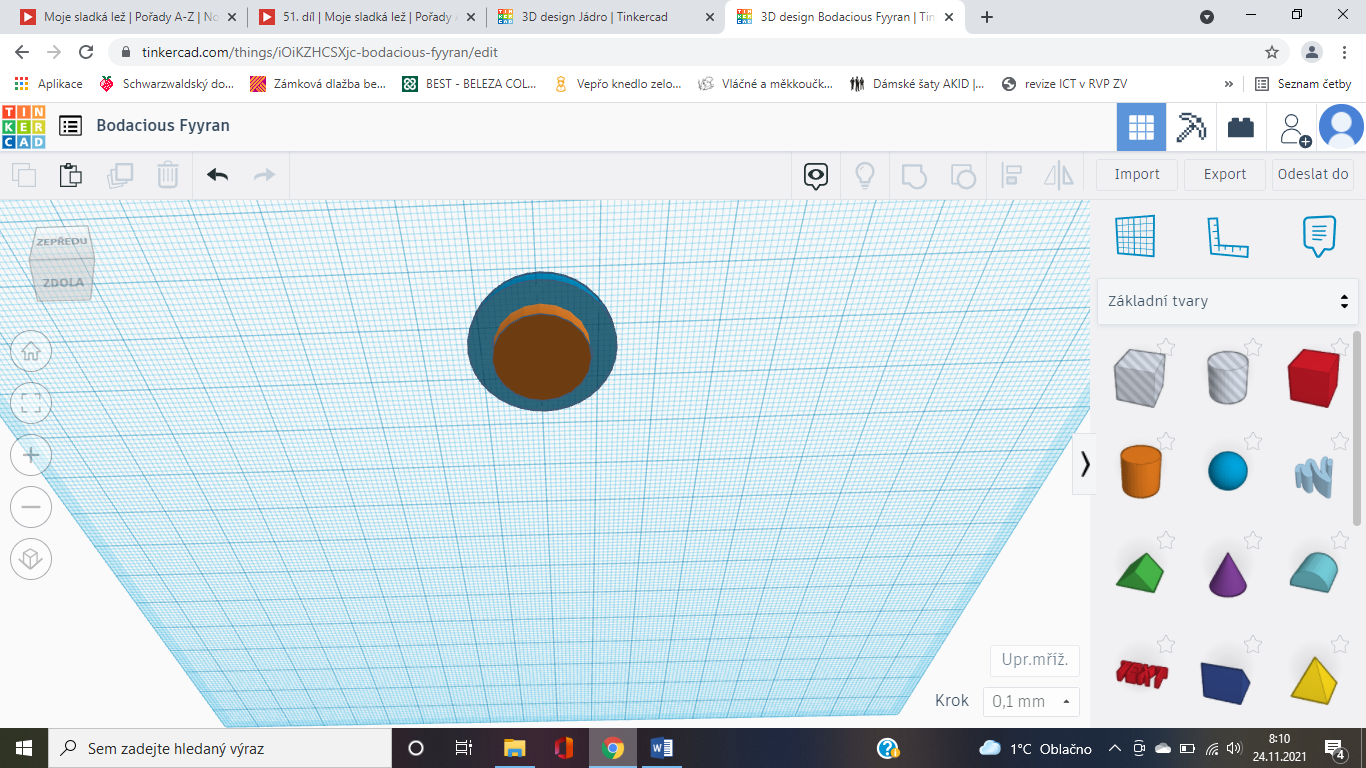 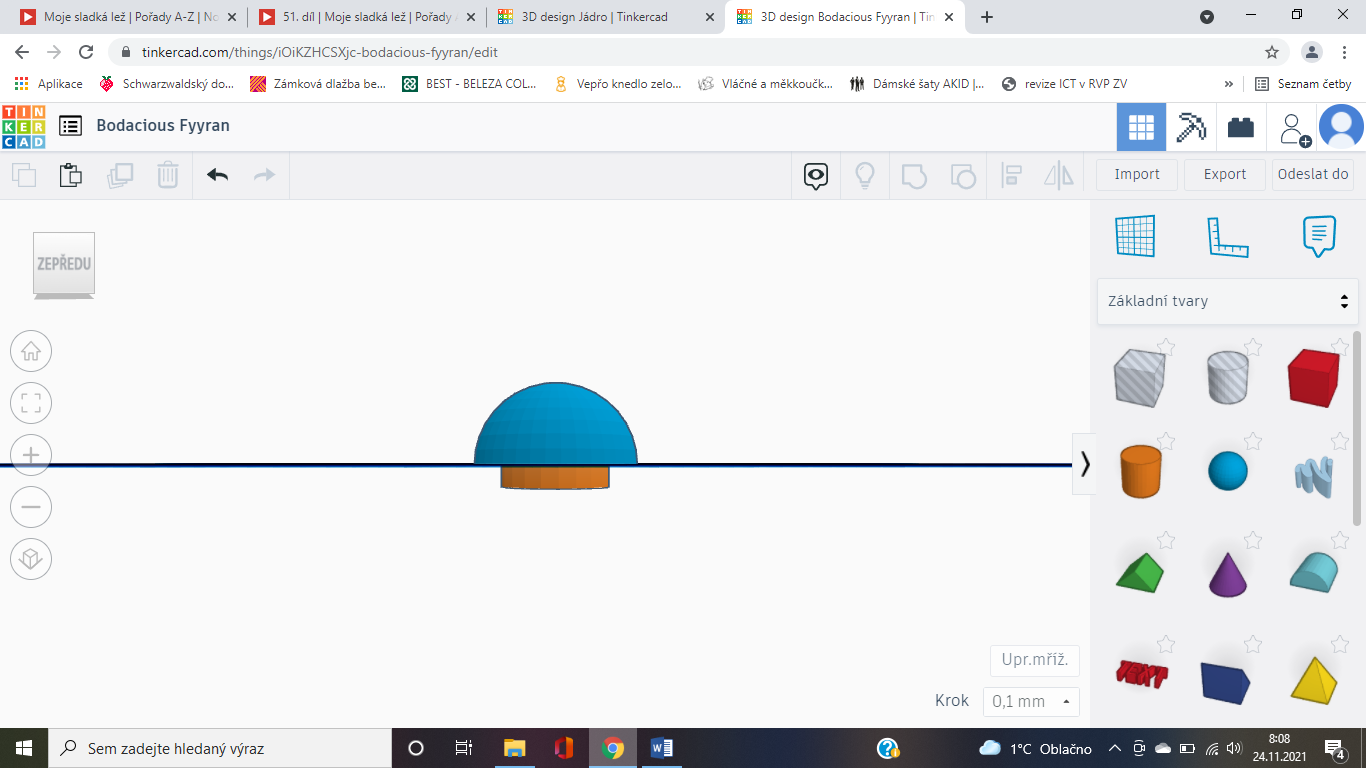 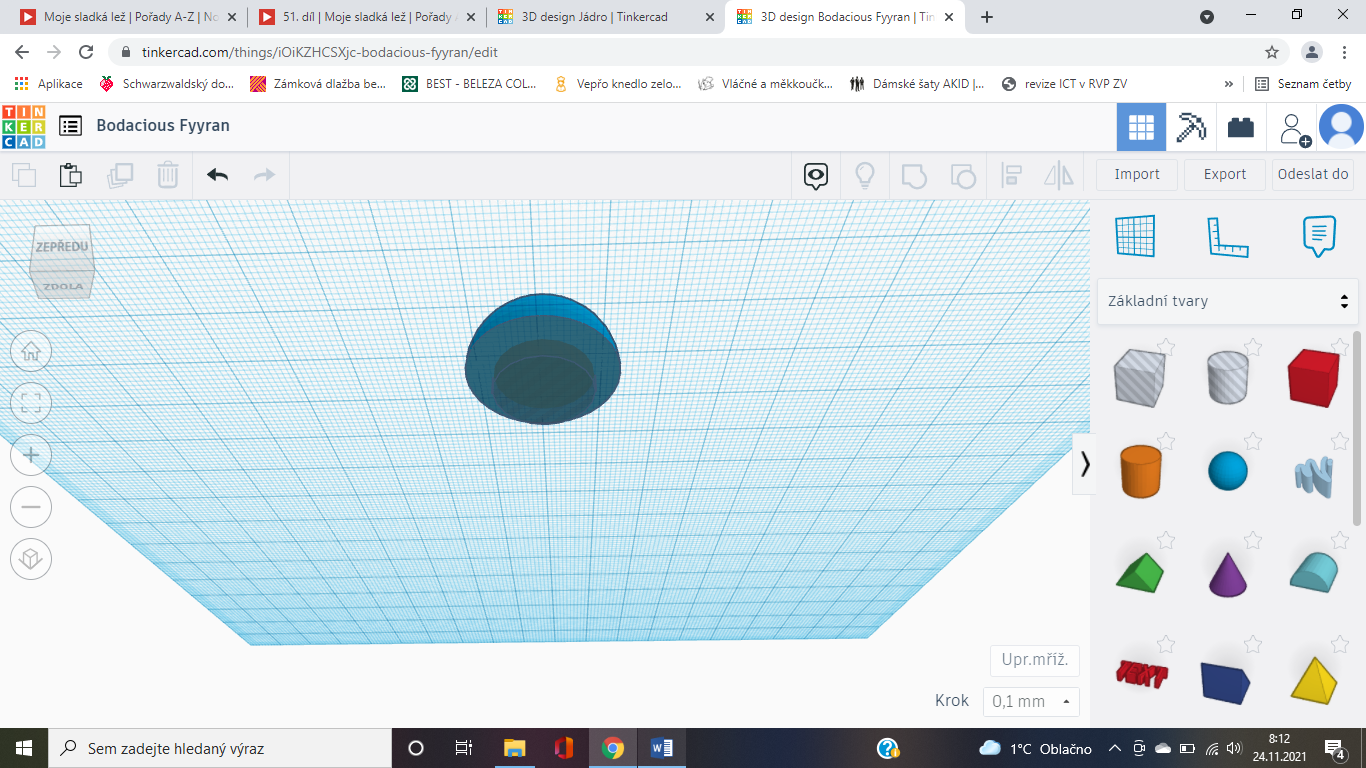 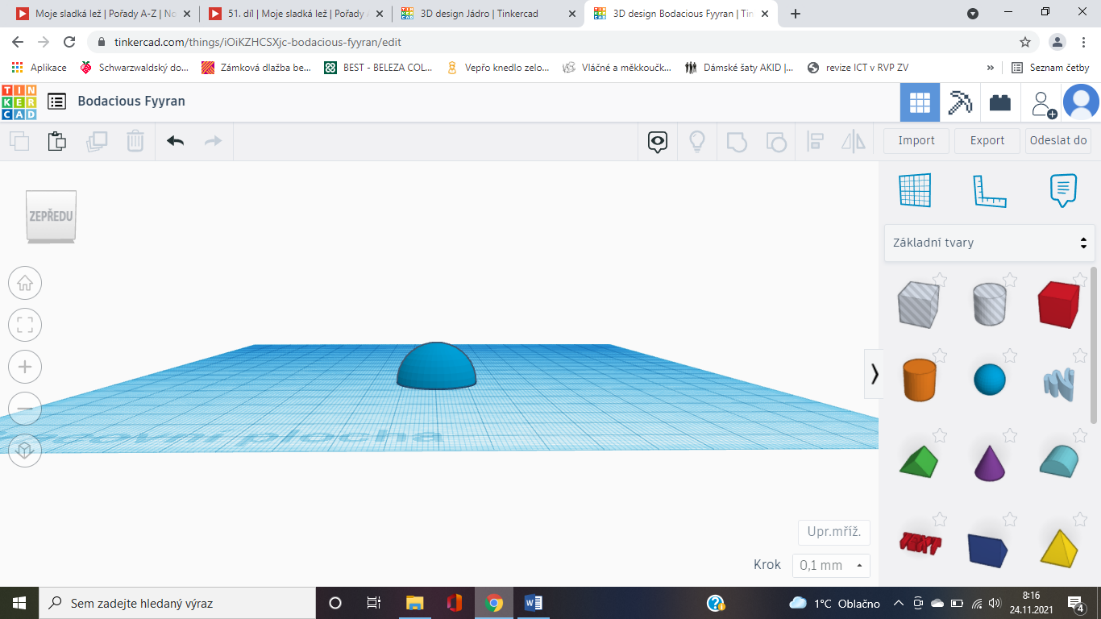 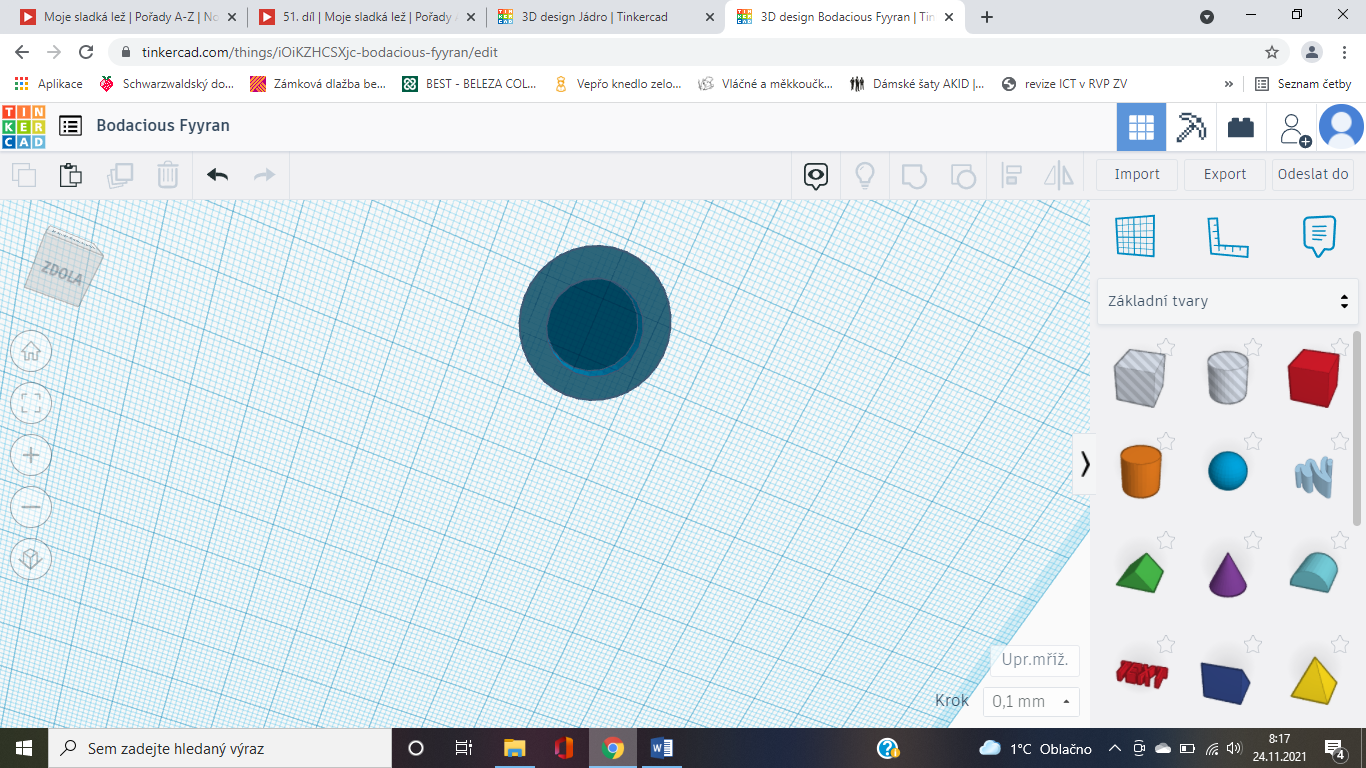 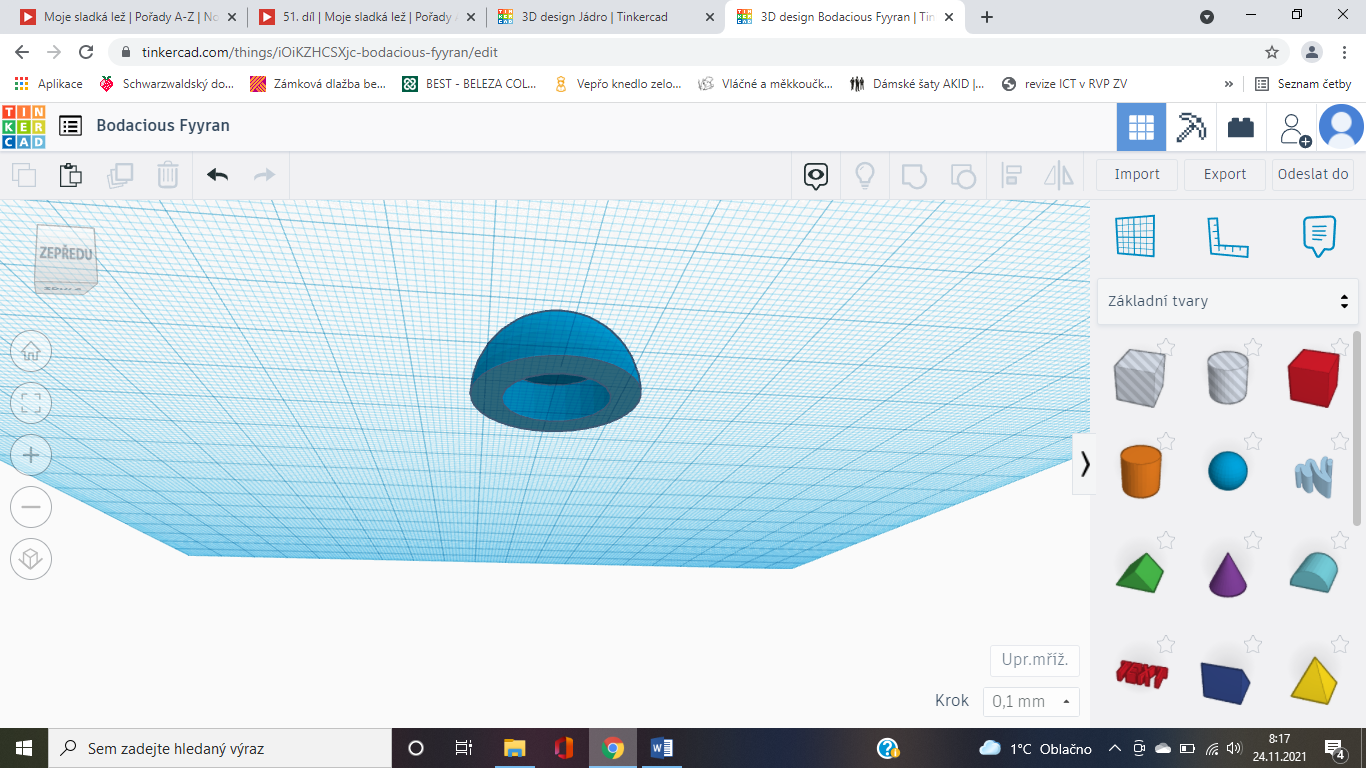 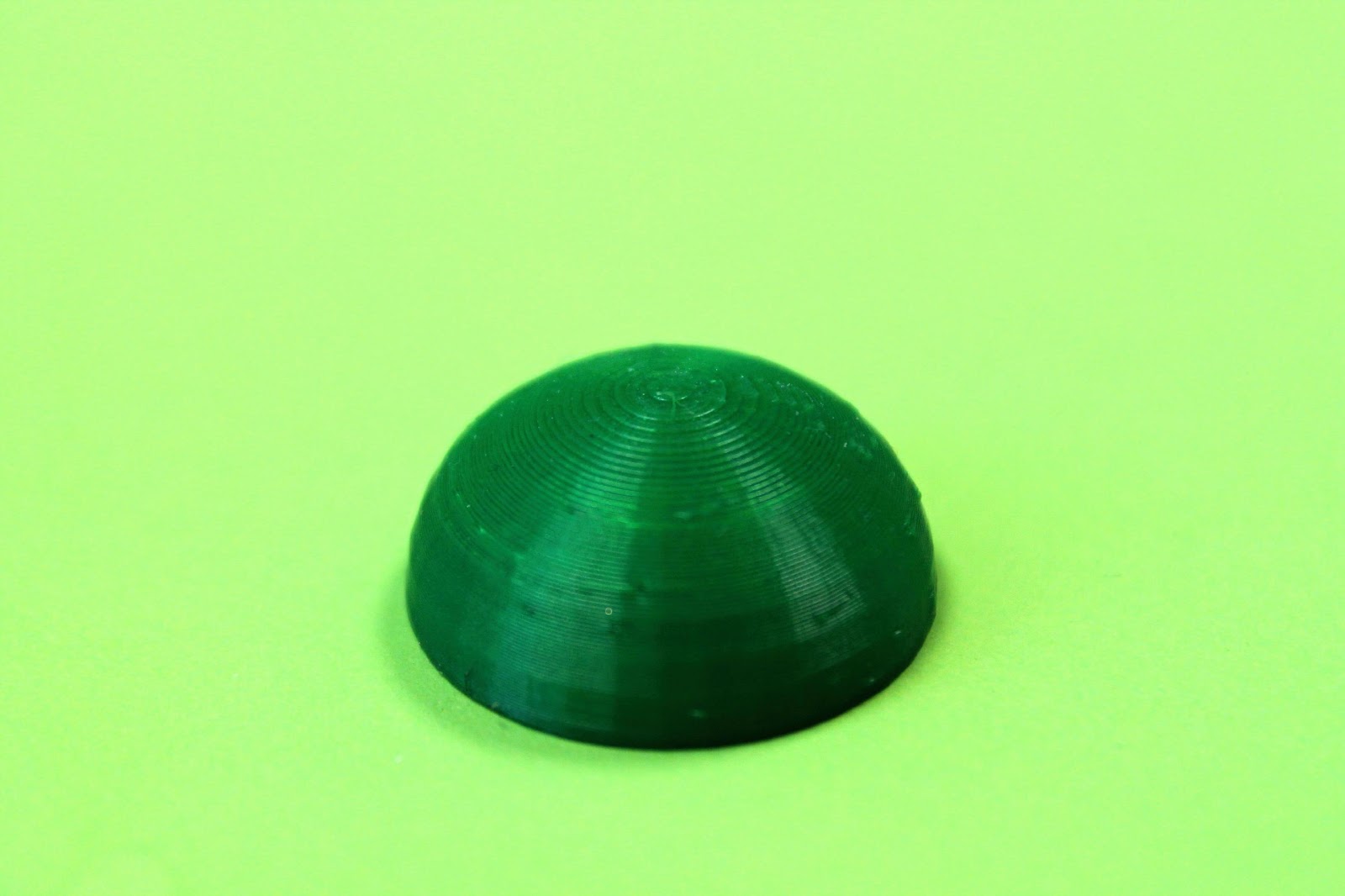 Nucleus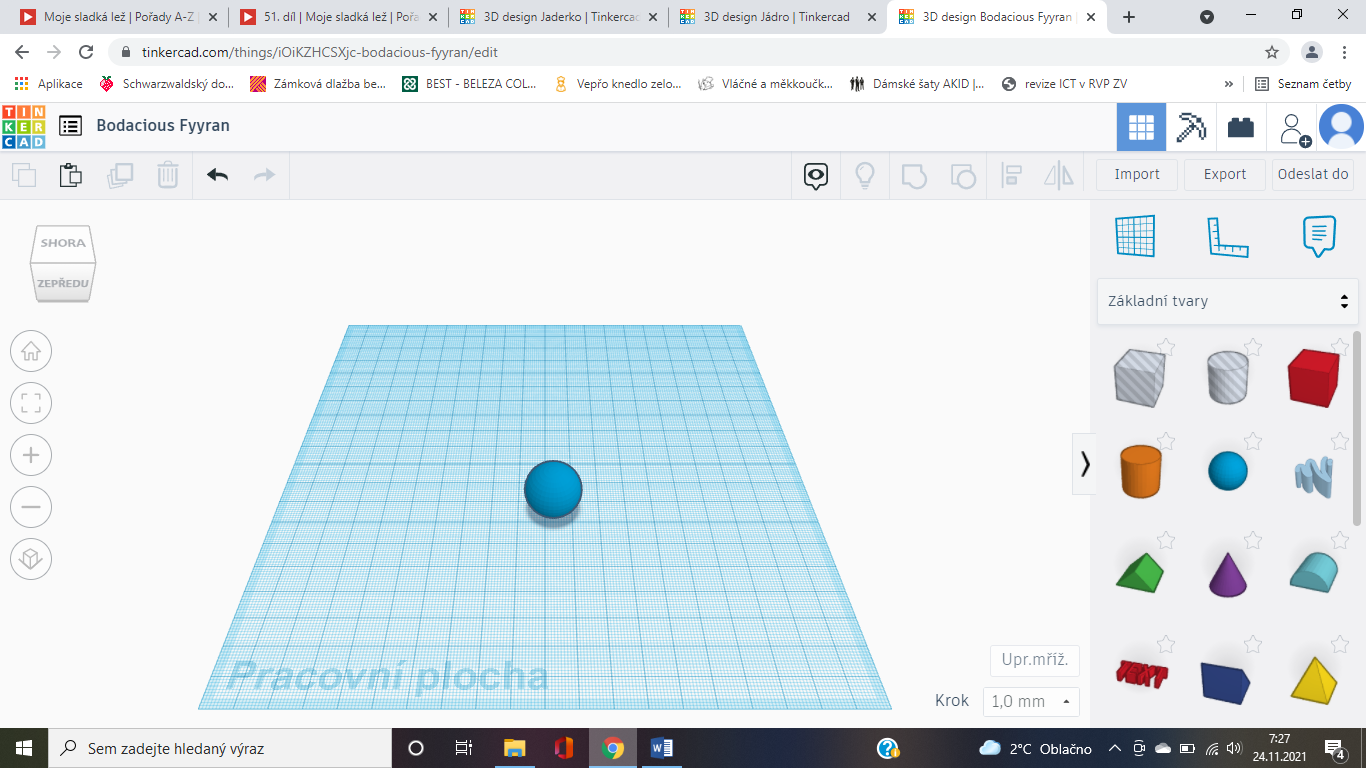 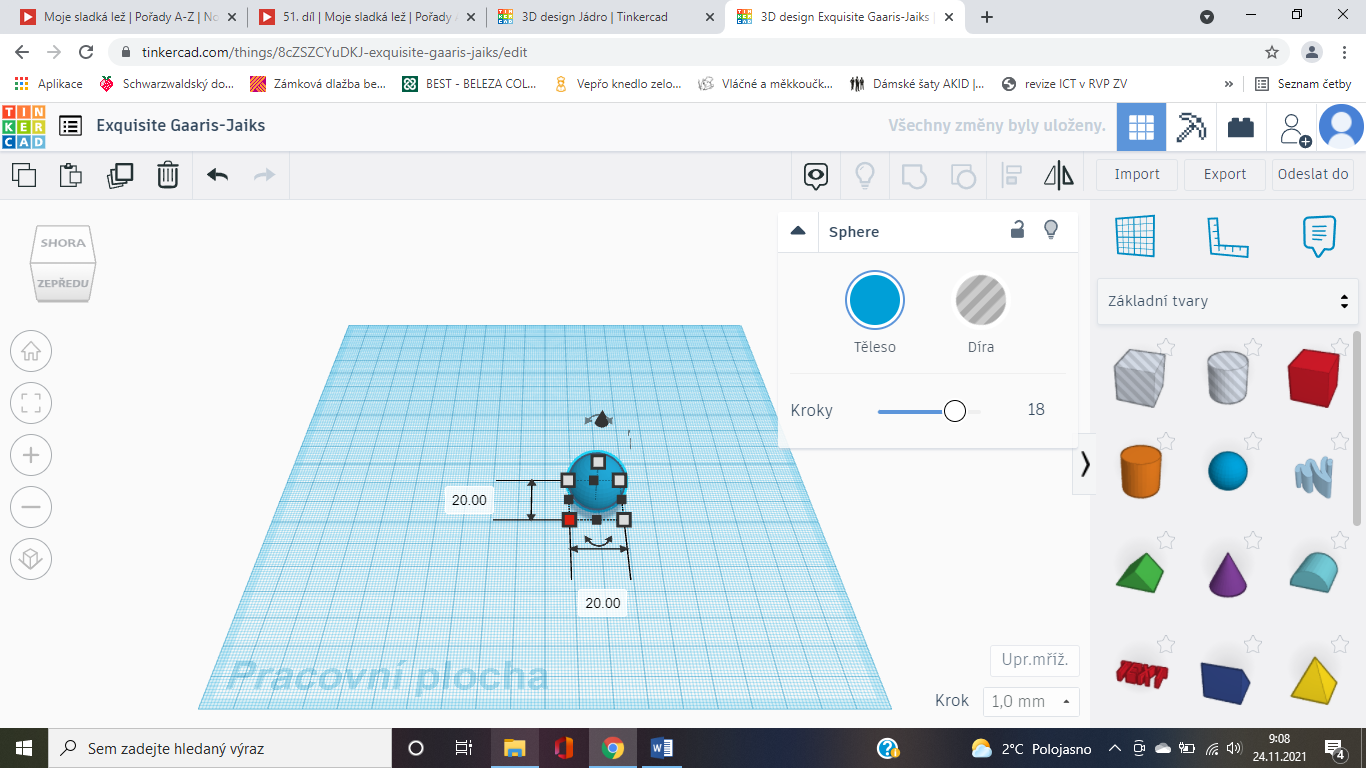 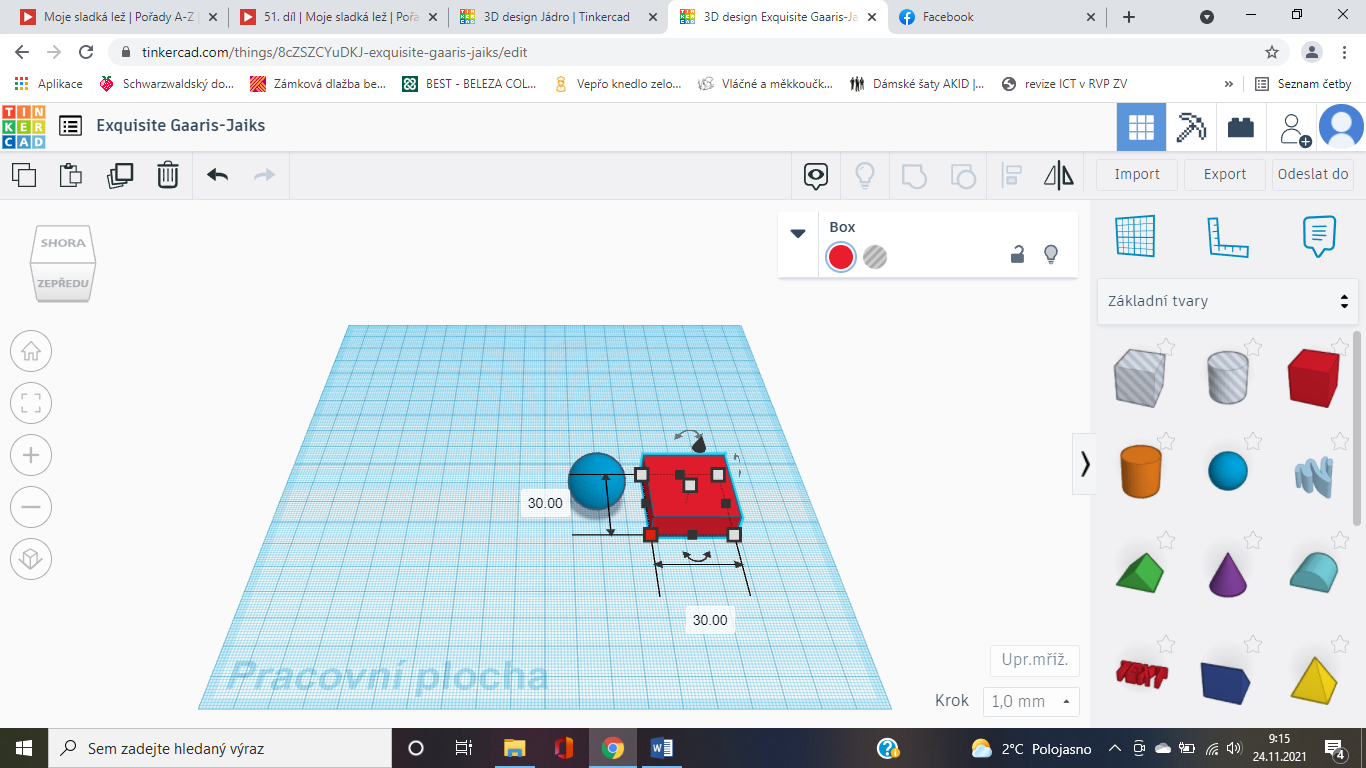 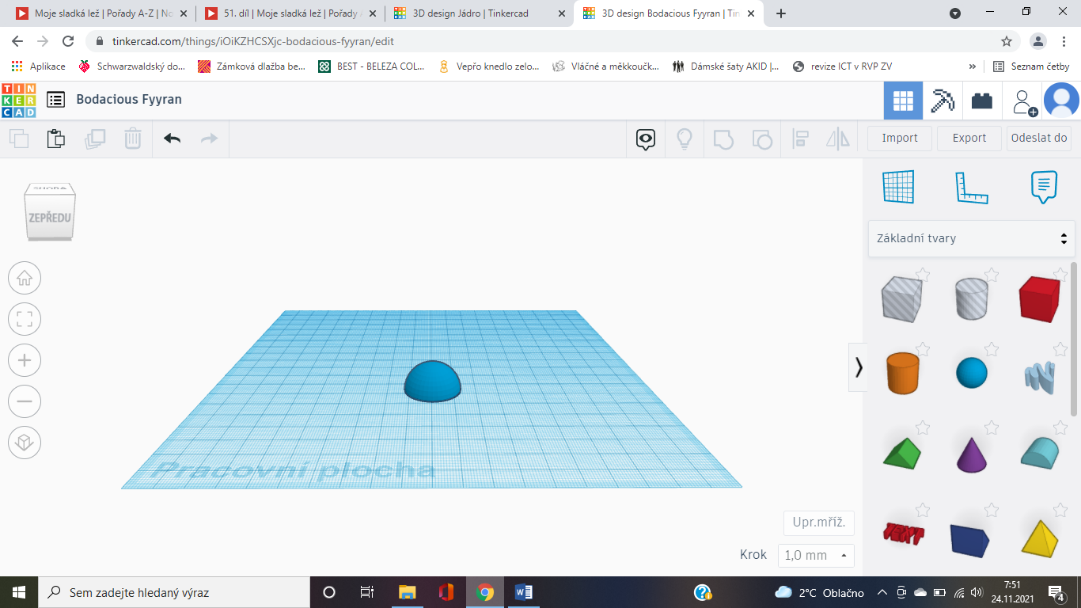 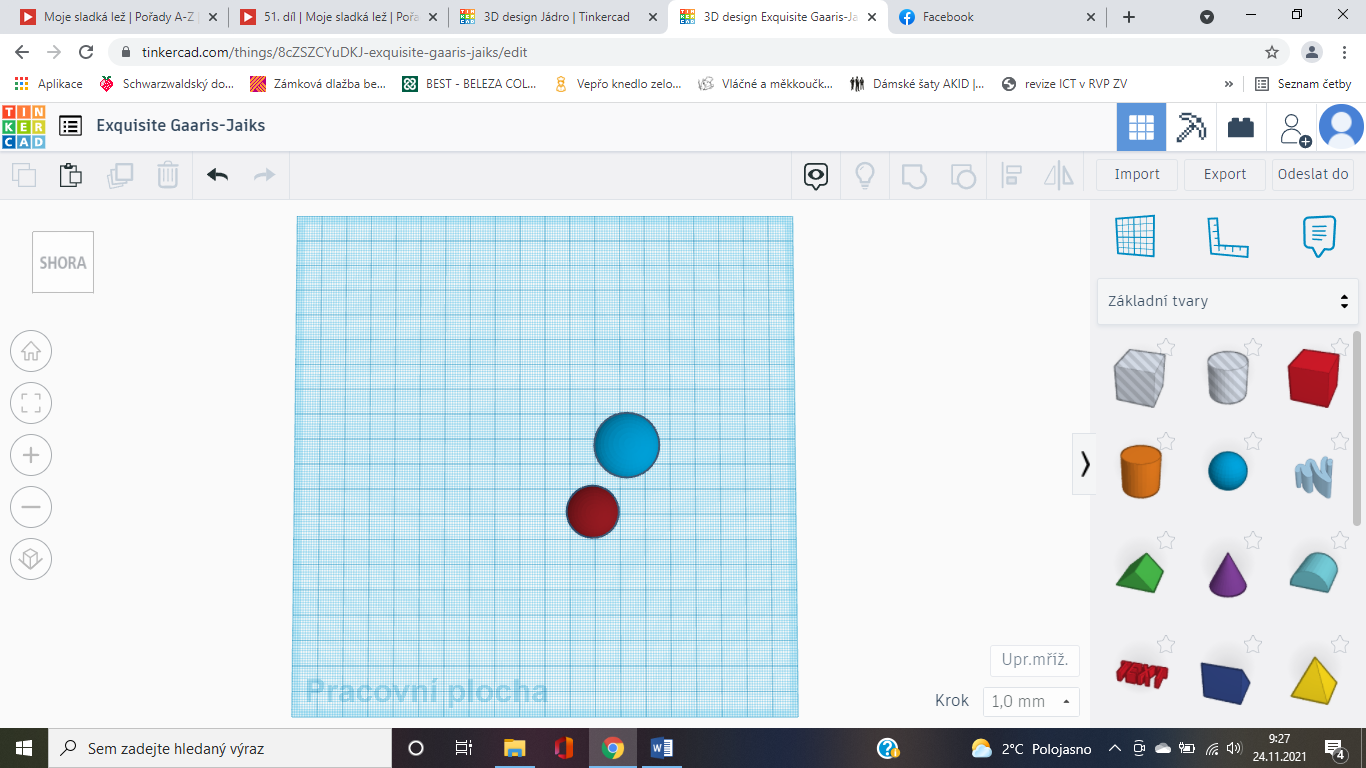 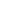 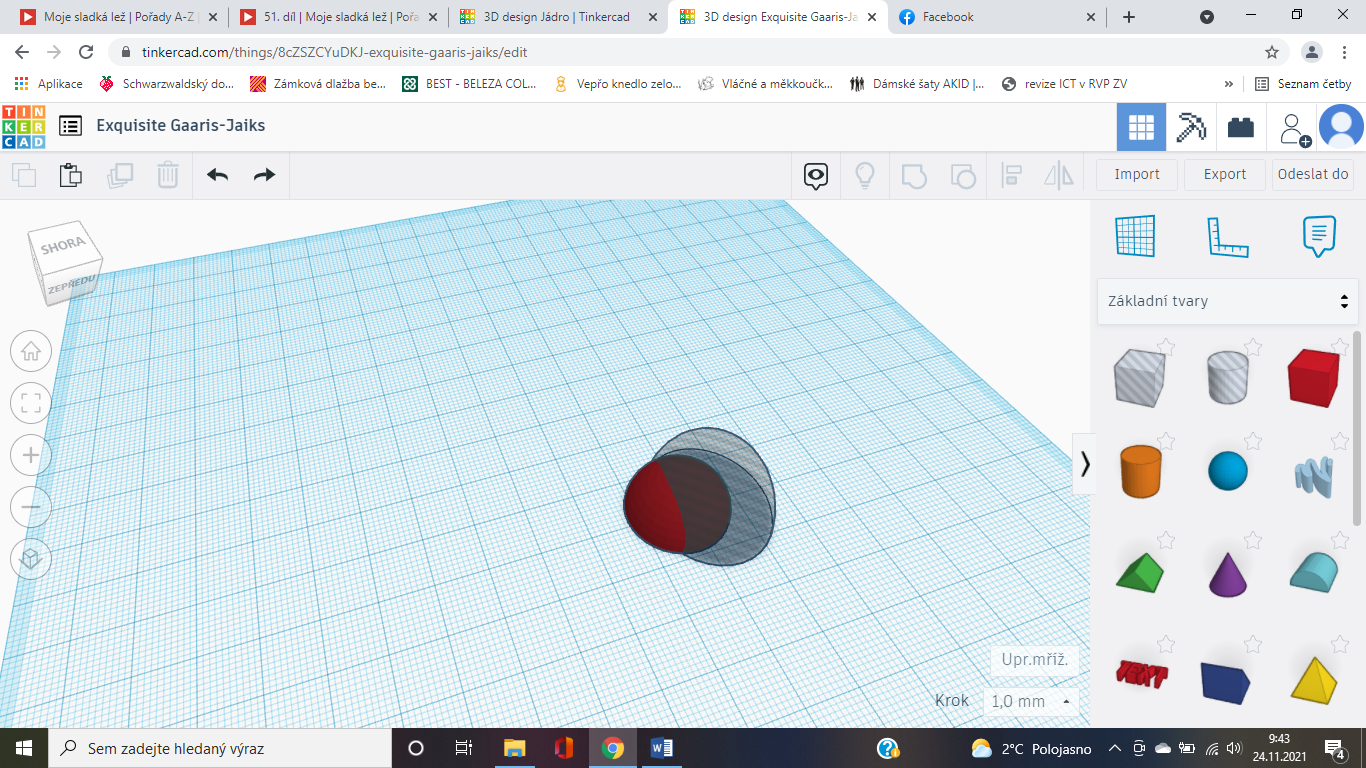 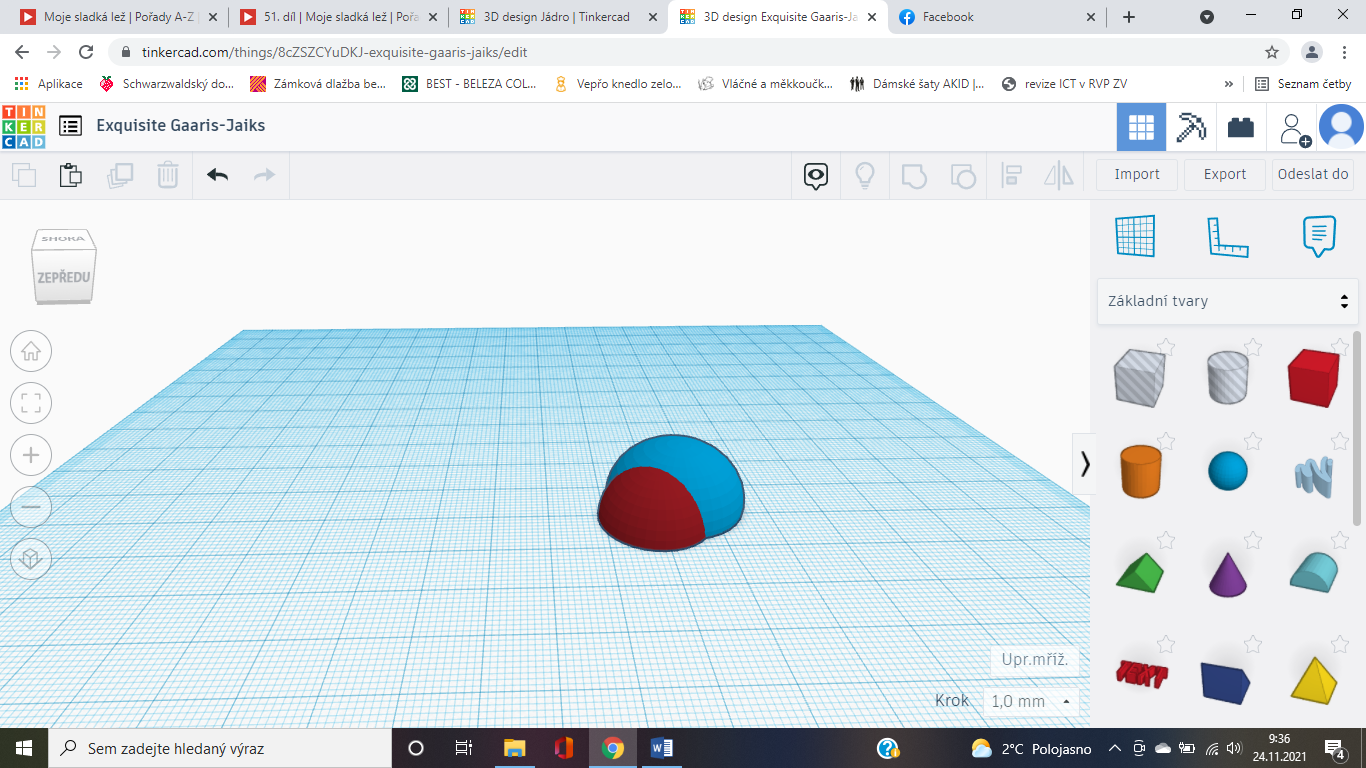 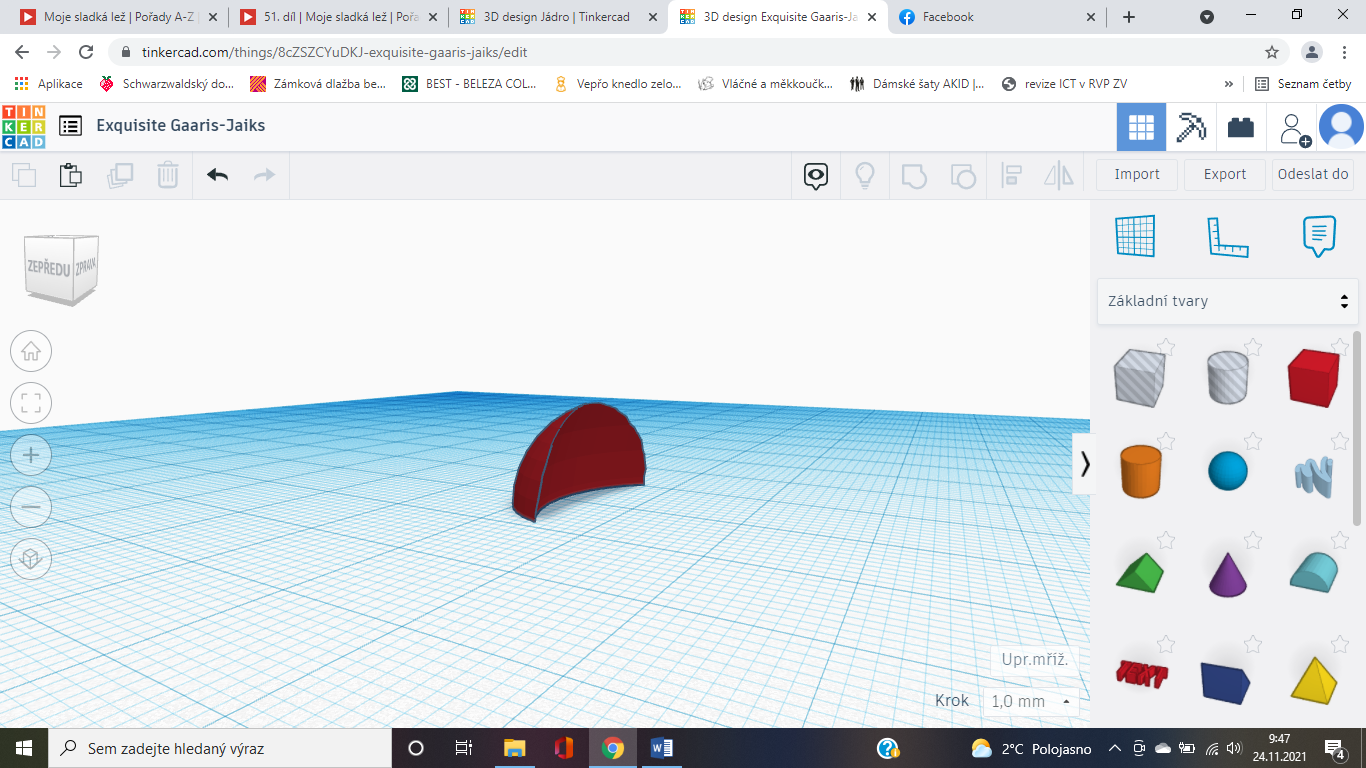 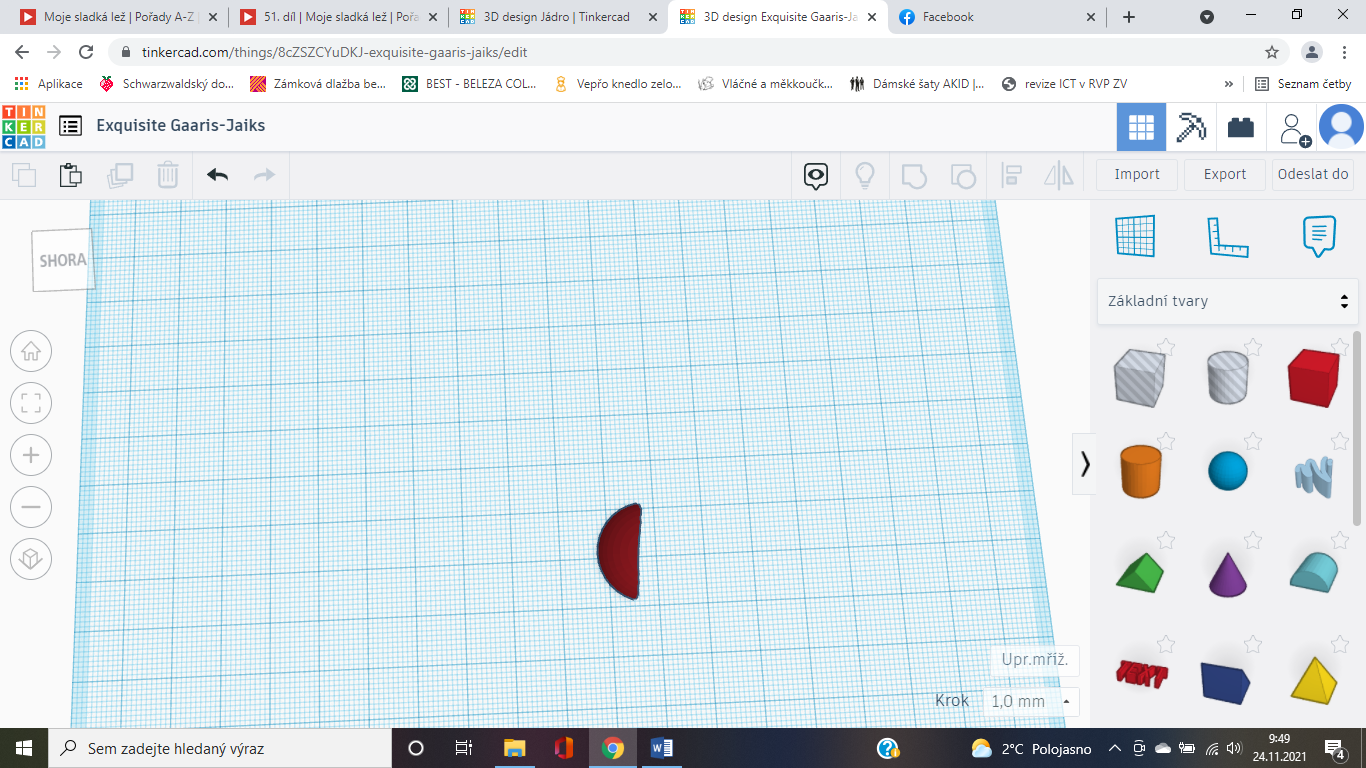 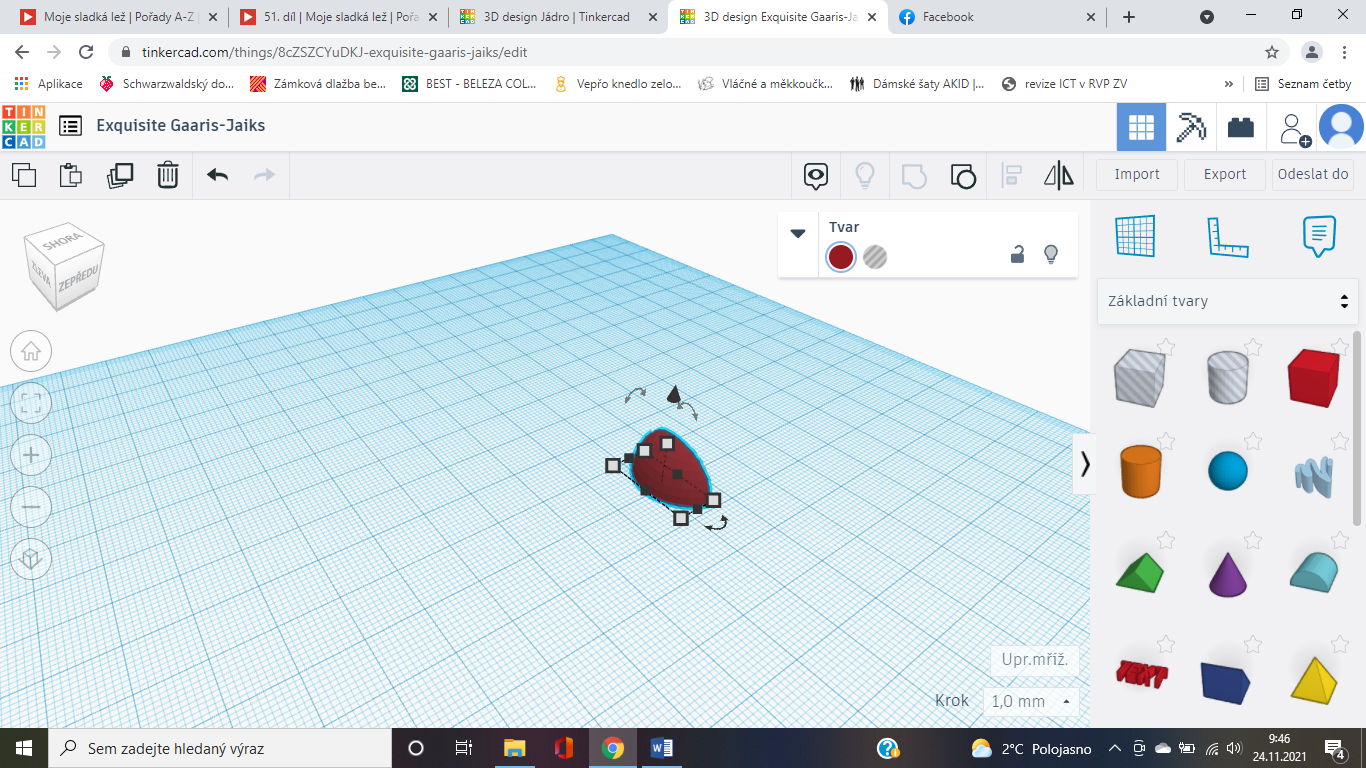 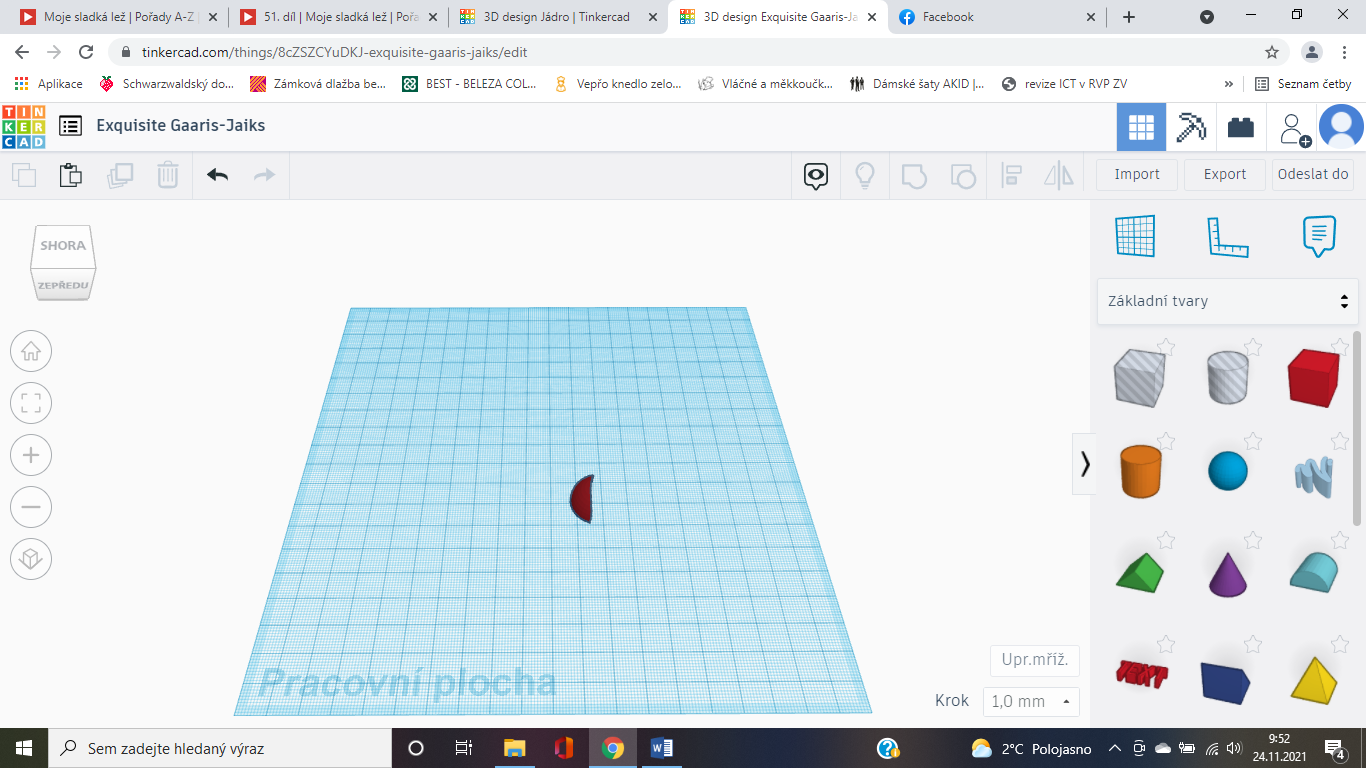 Now we will create a hole in the nucleus for future folding of the cell.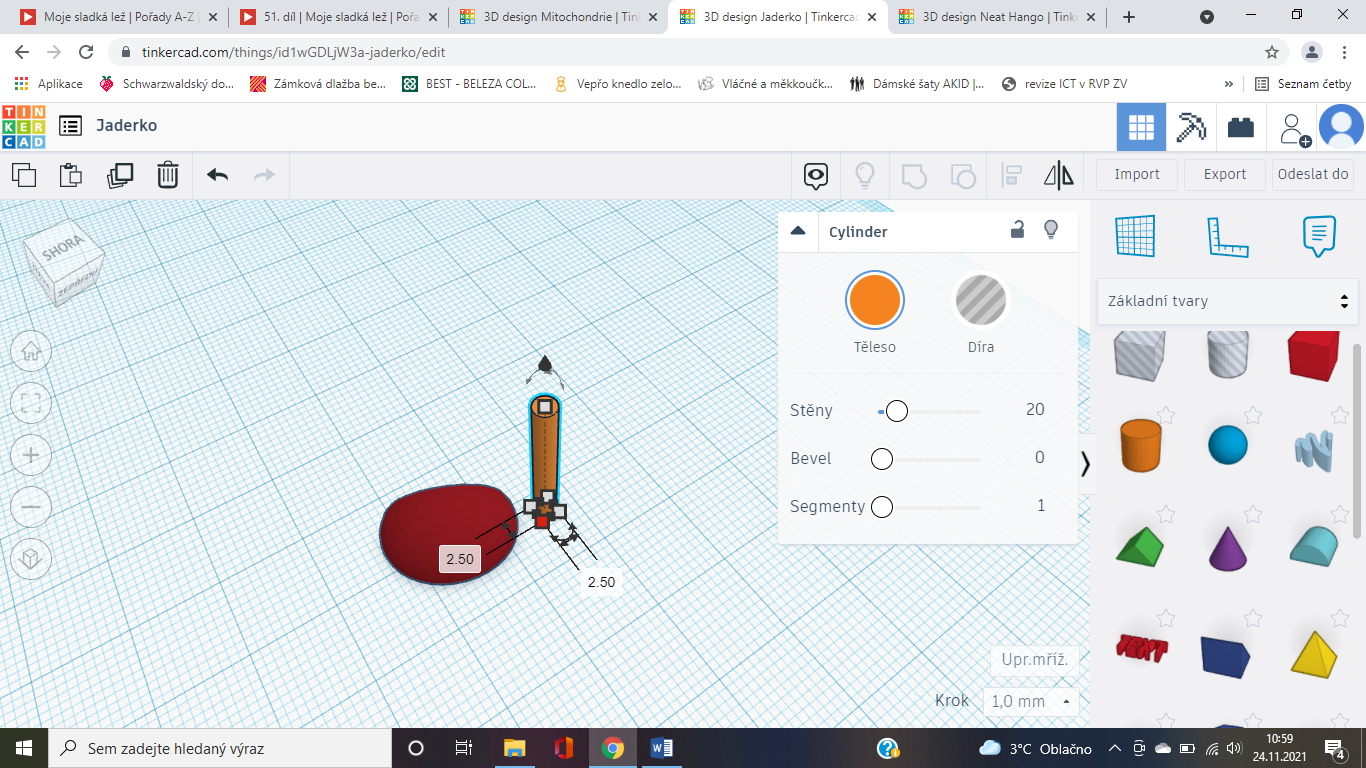 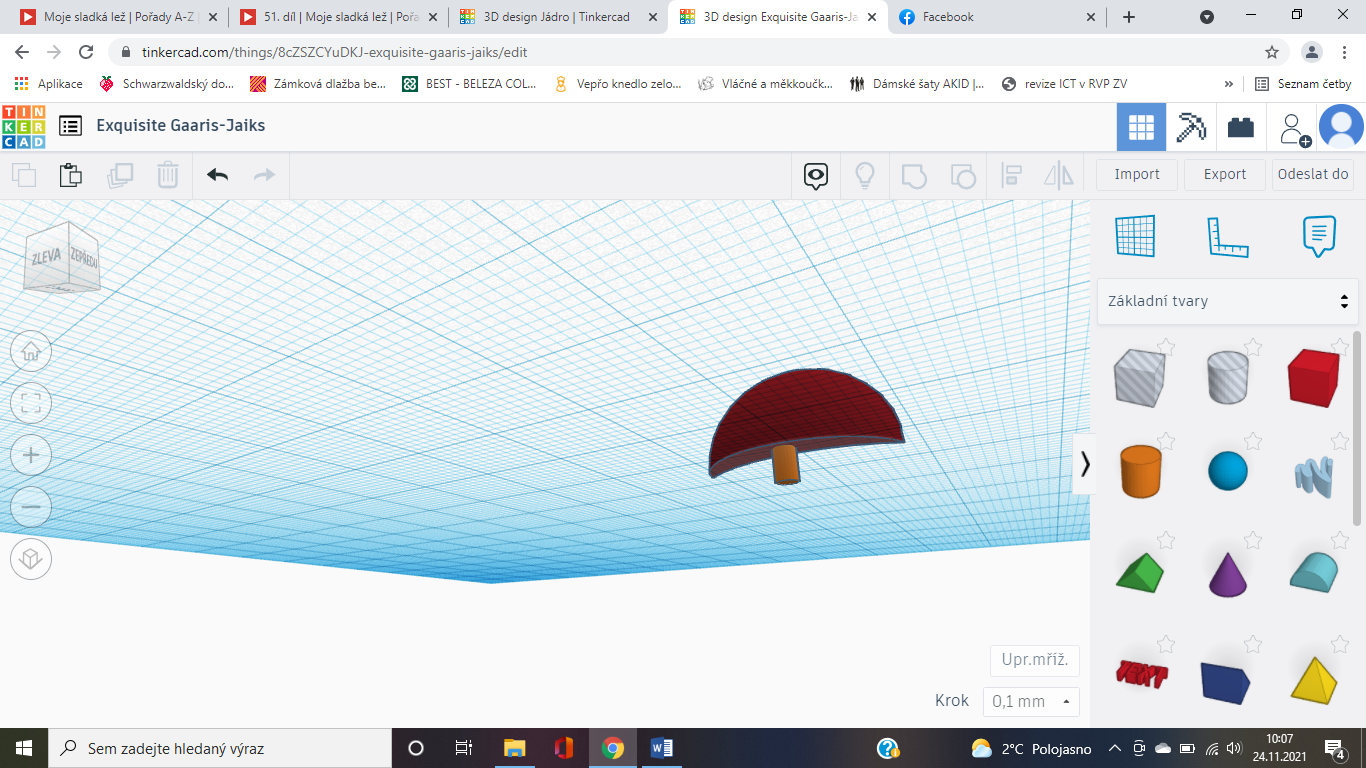 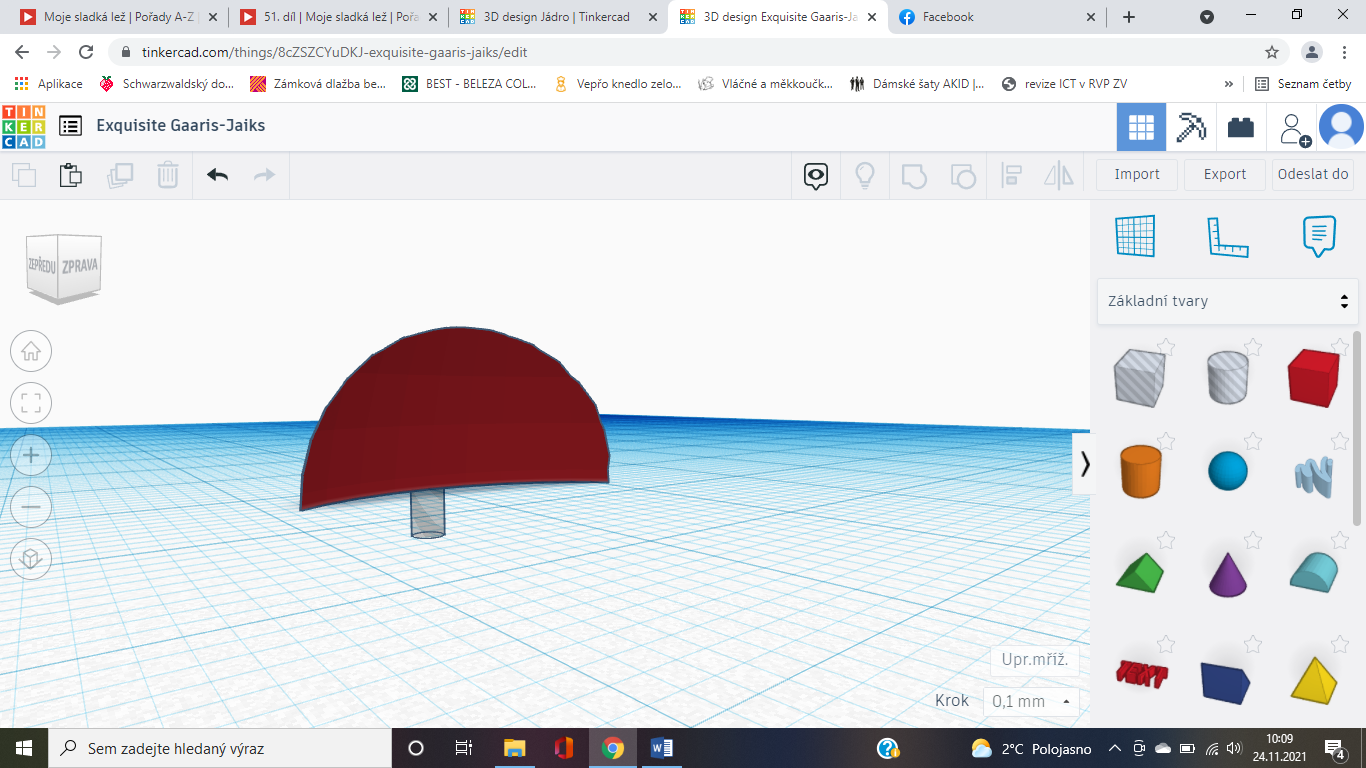 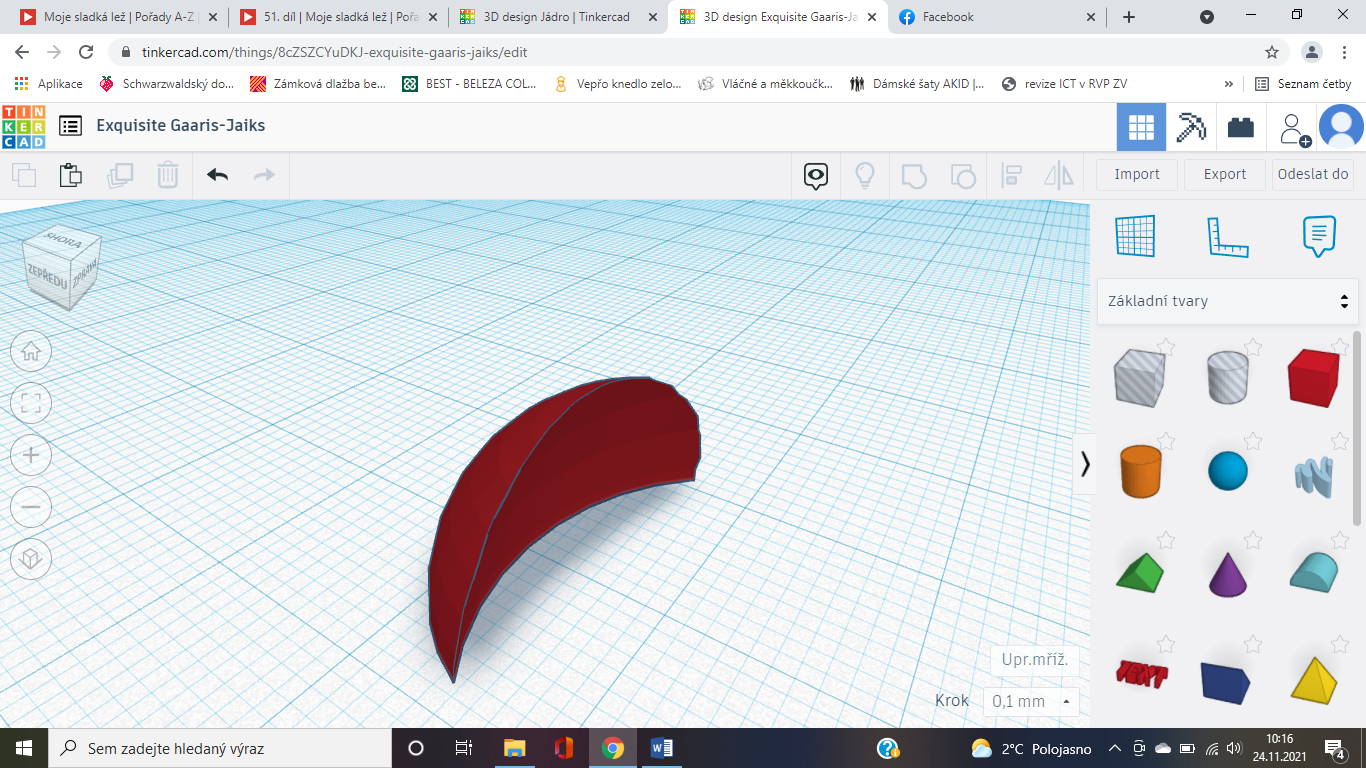 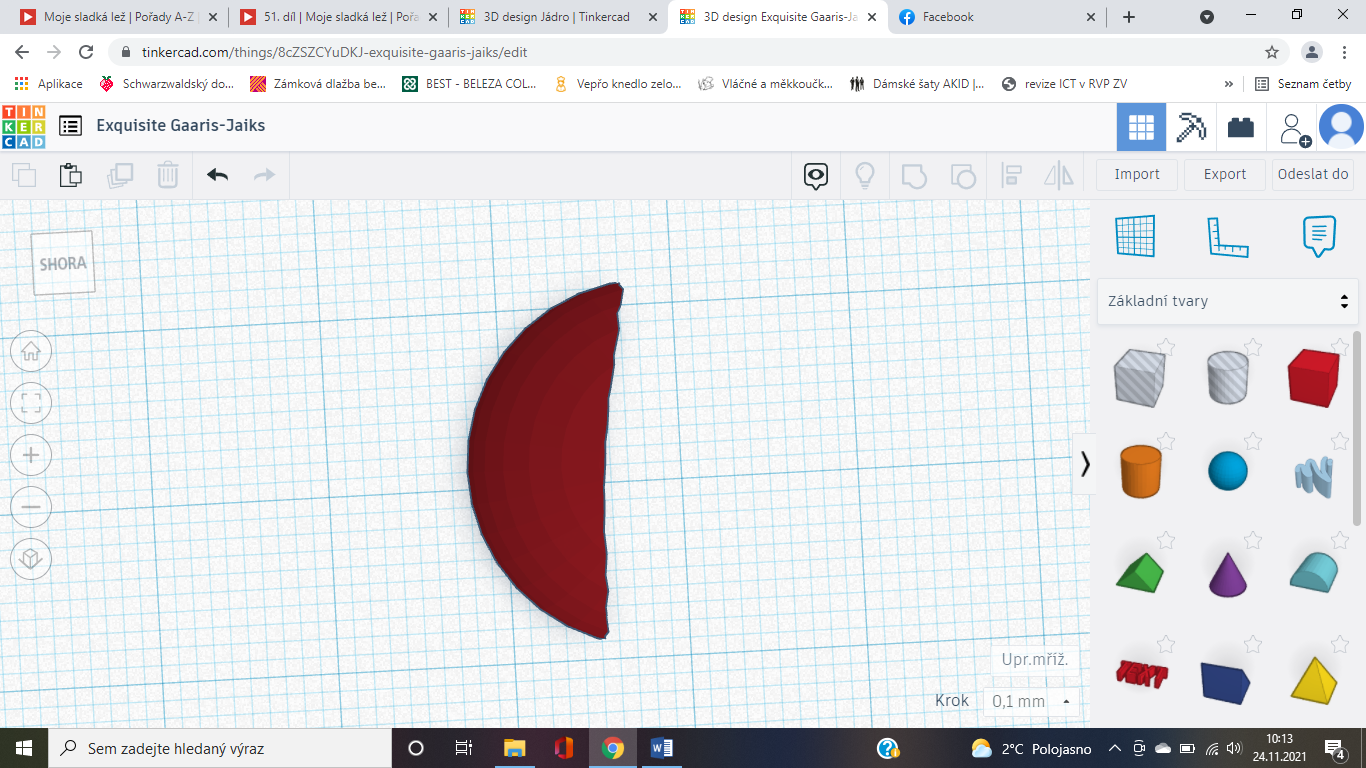 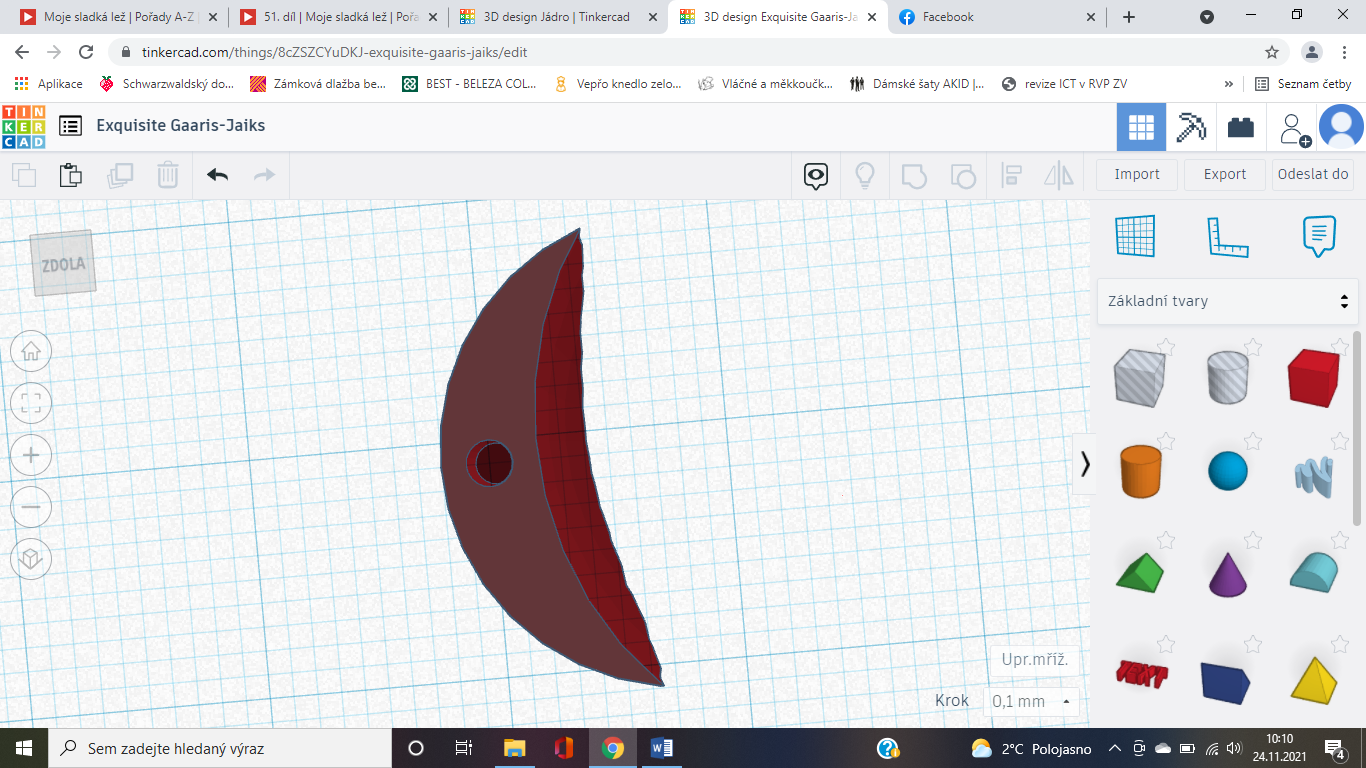 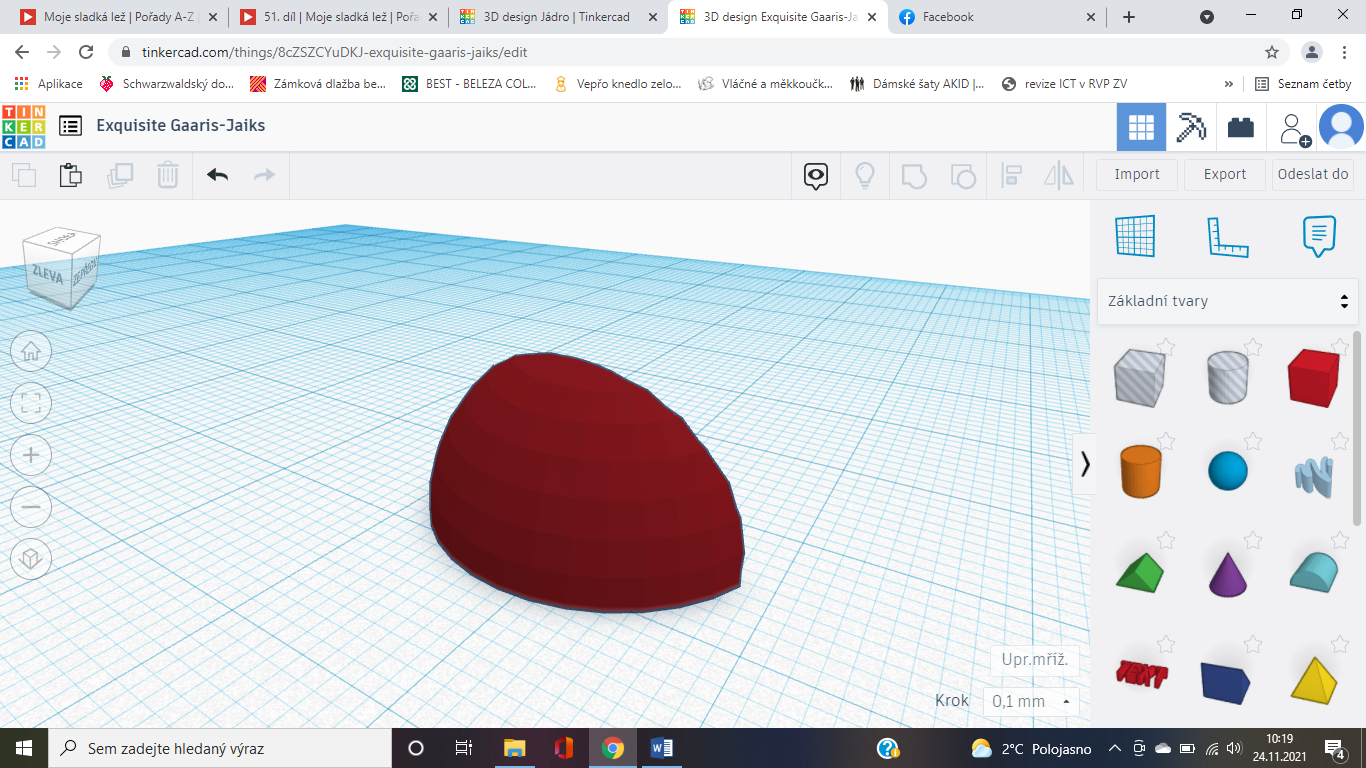 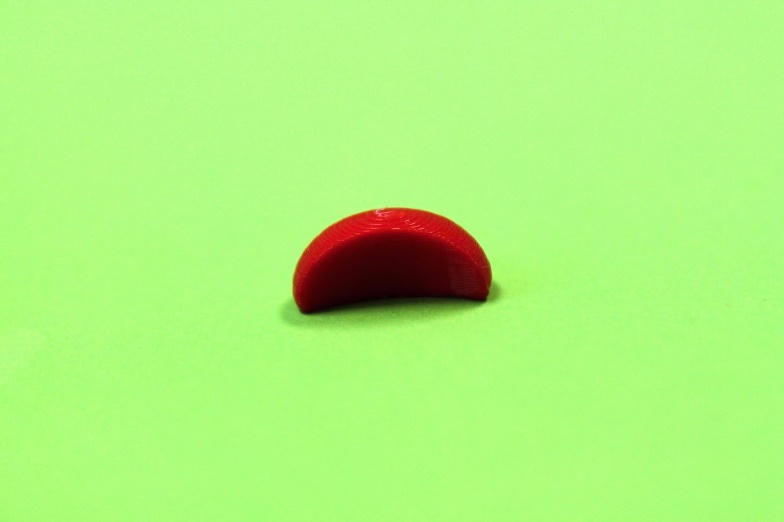 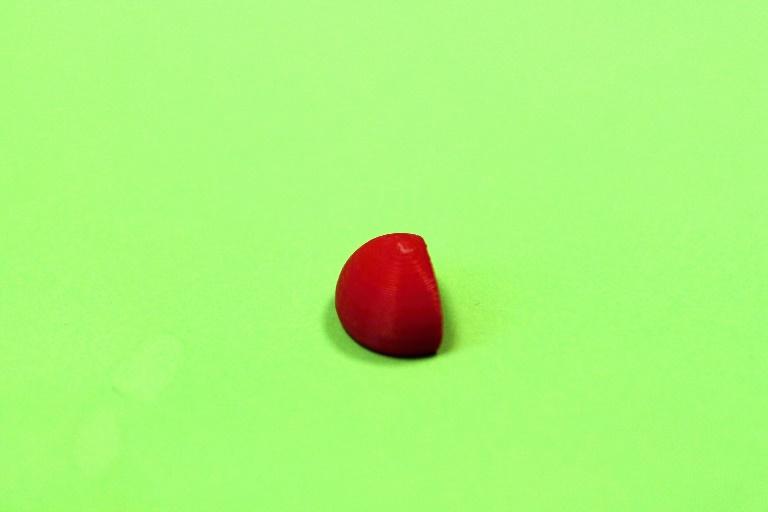 Mitochondria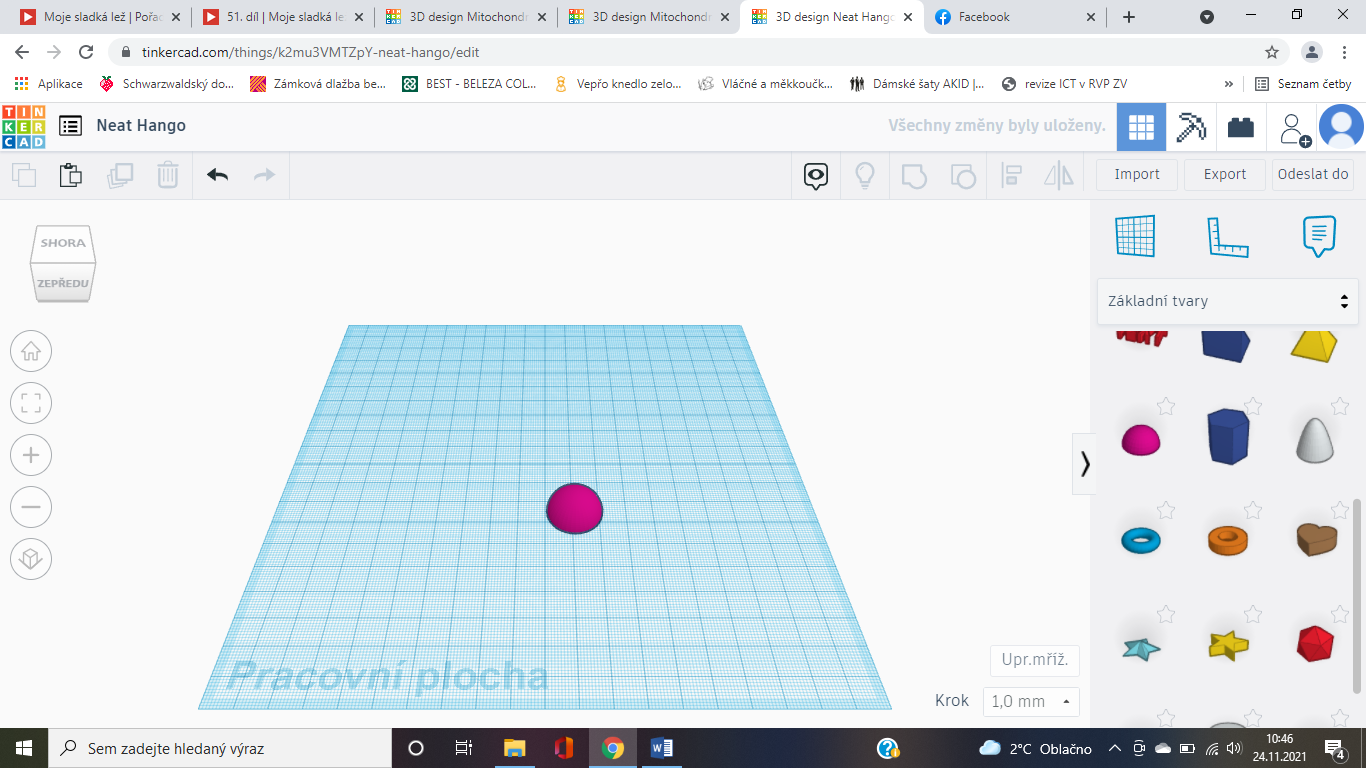 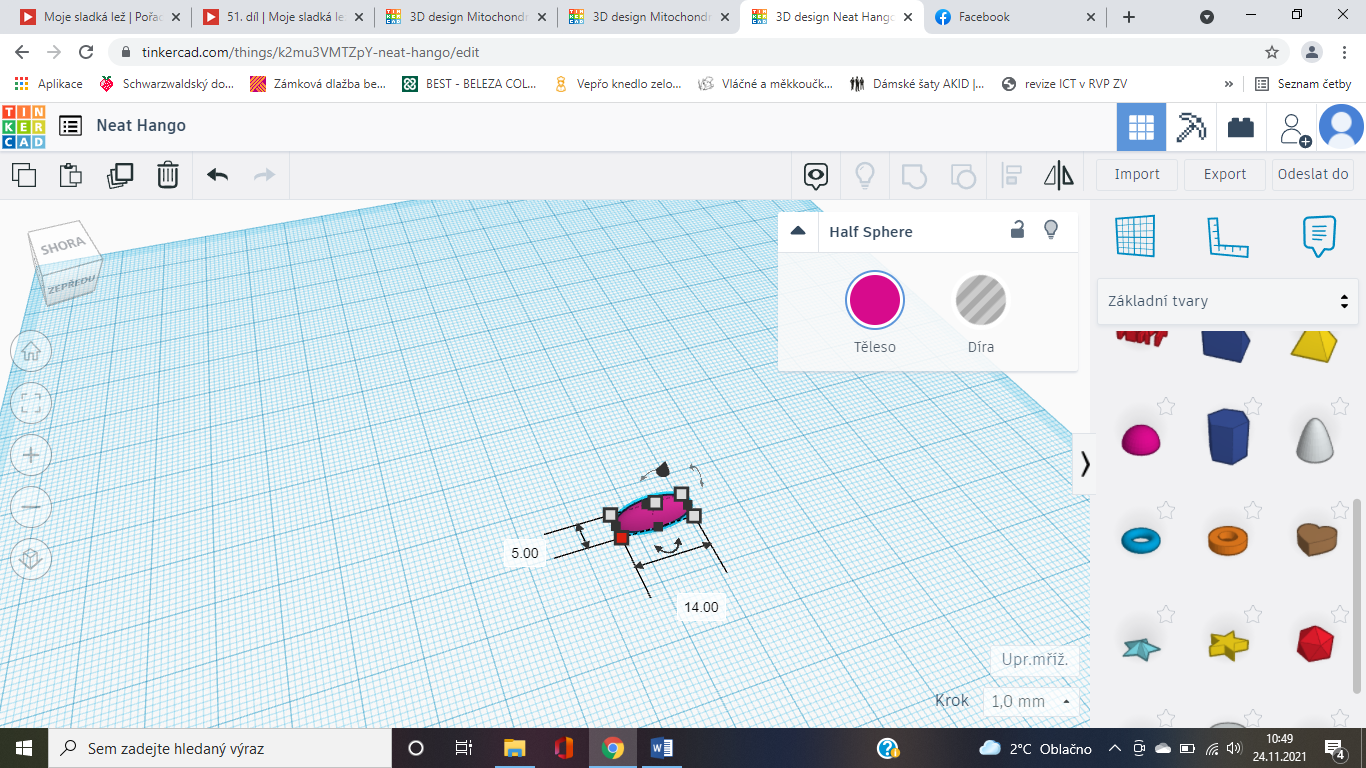 Now we will create an opening for future folding of the cell. And then we copy – a total of 4 mitochondria.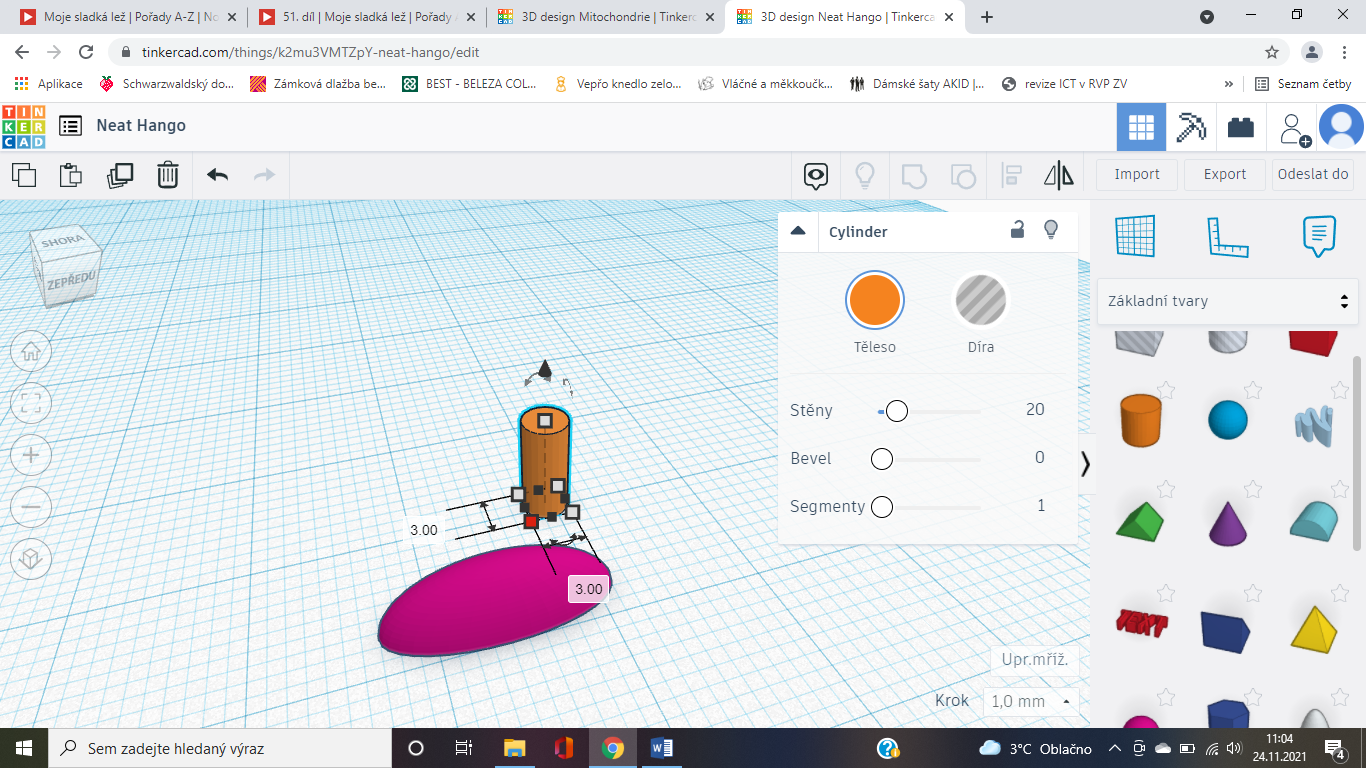 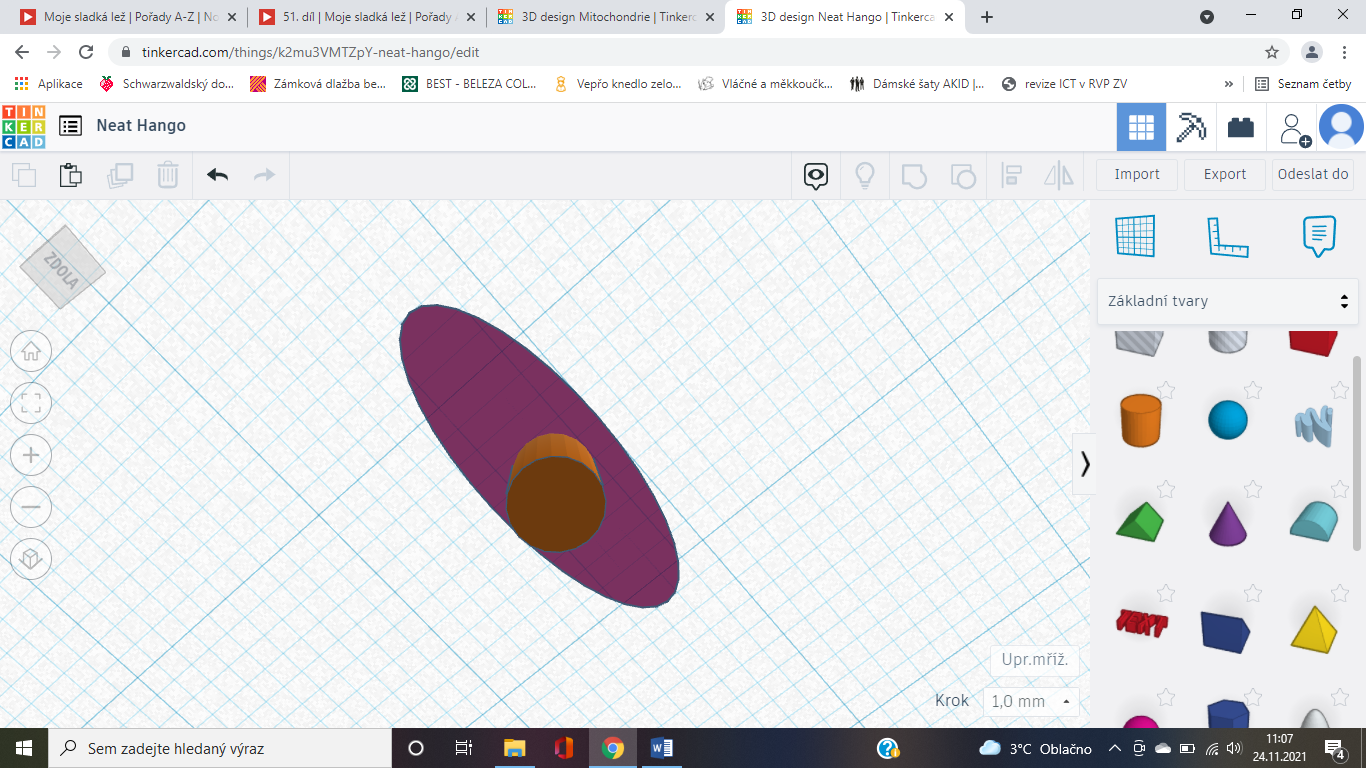 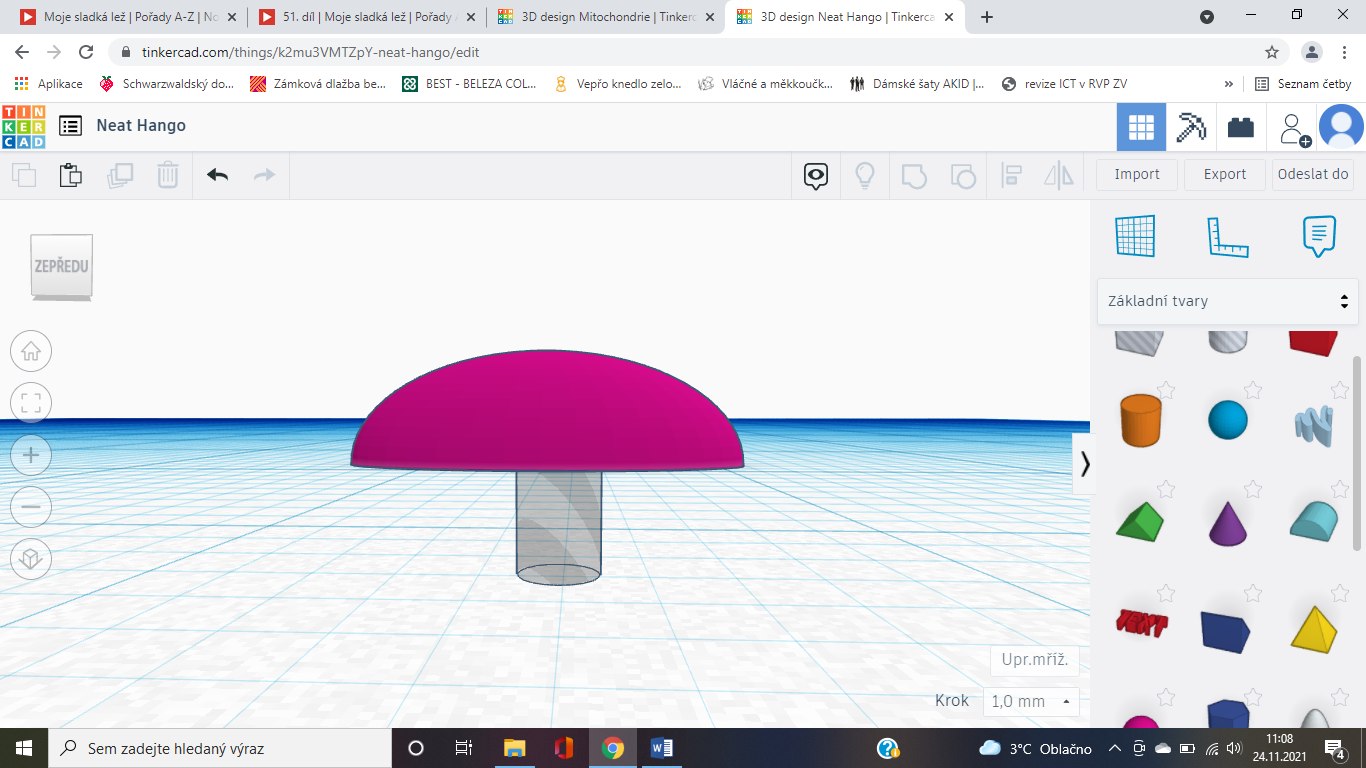 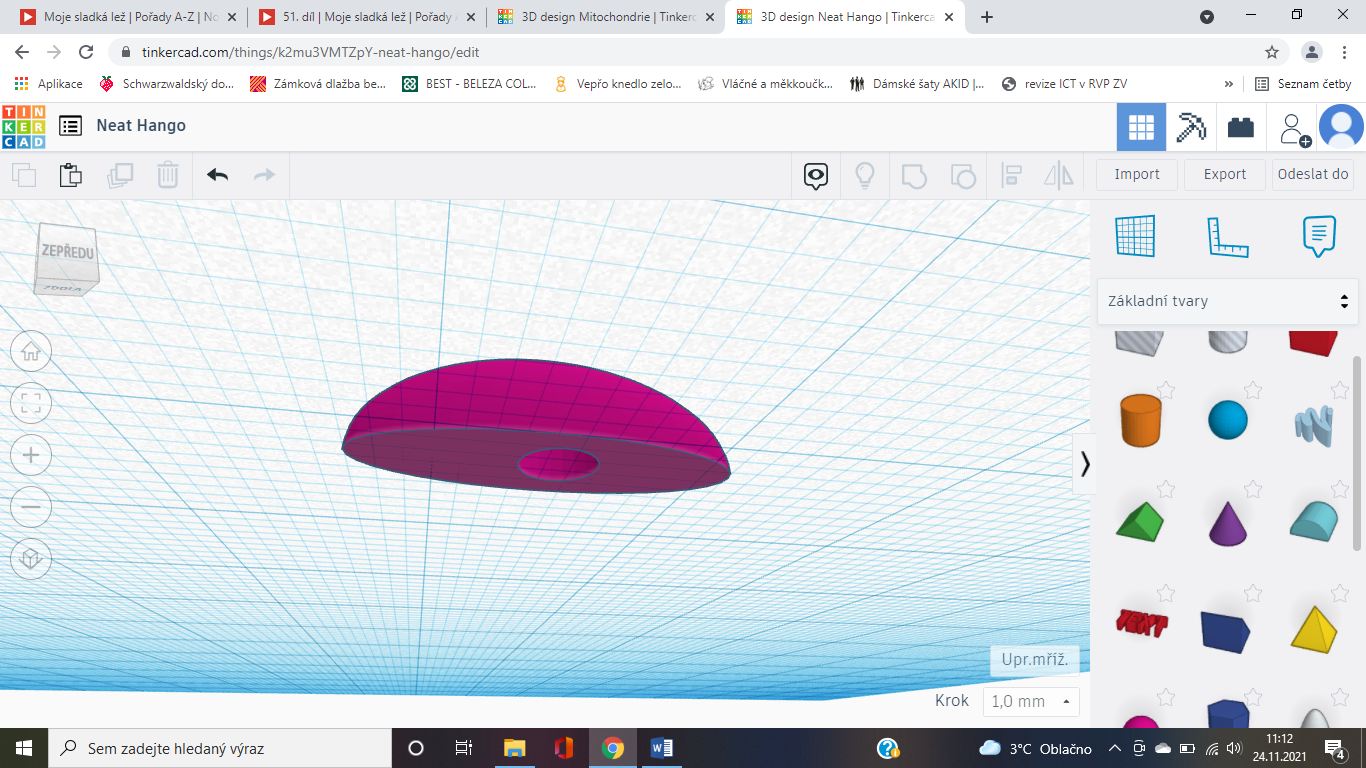 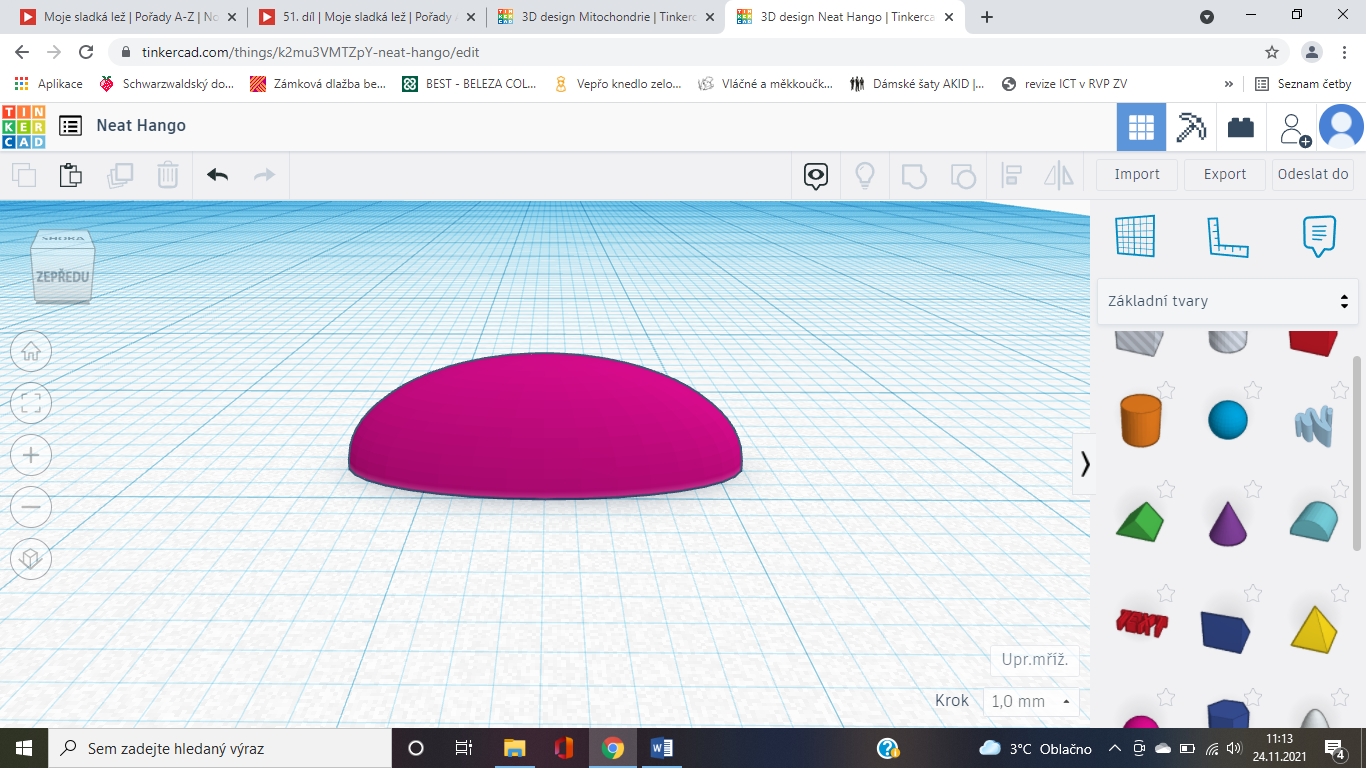 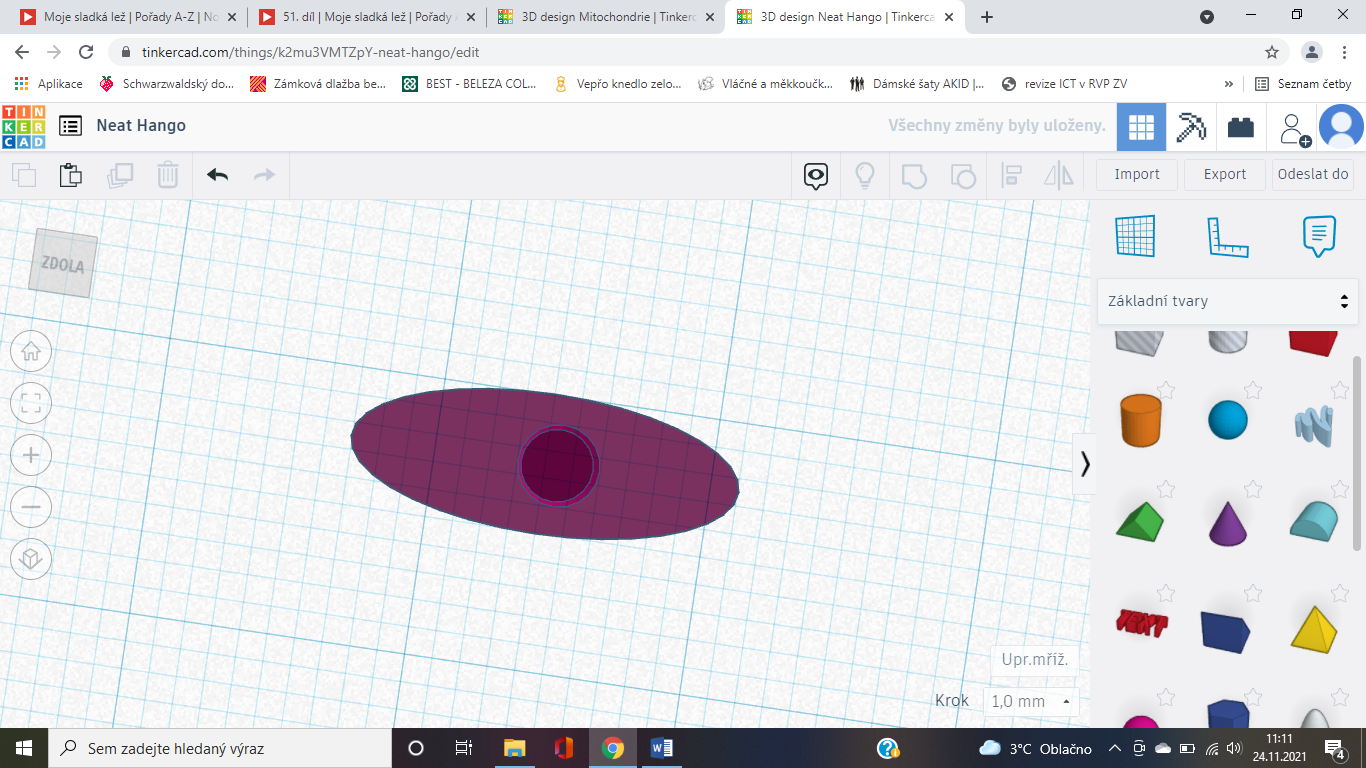 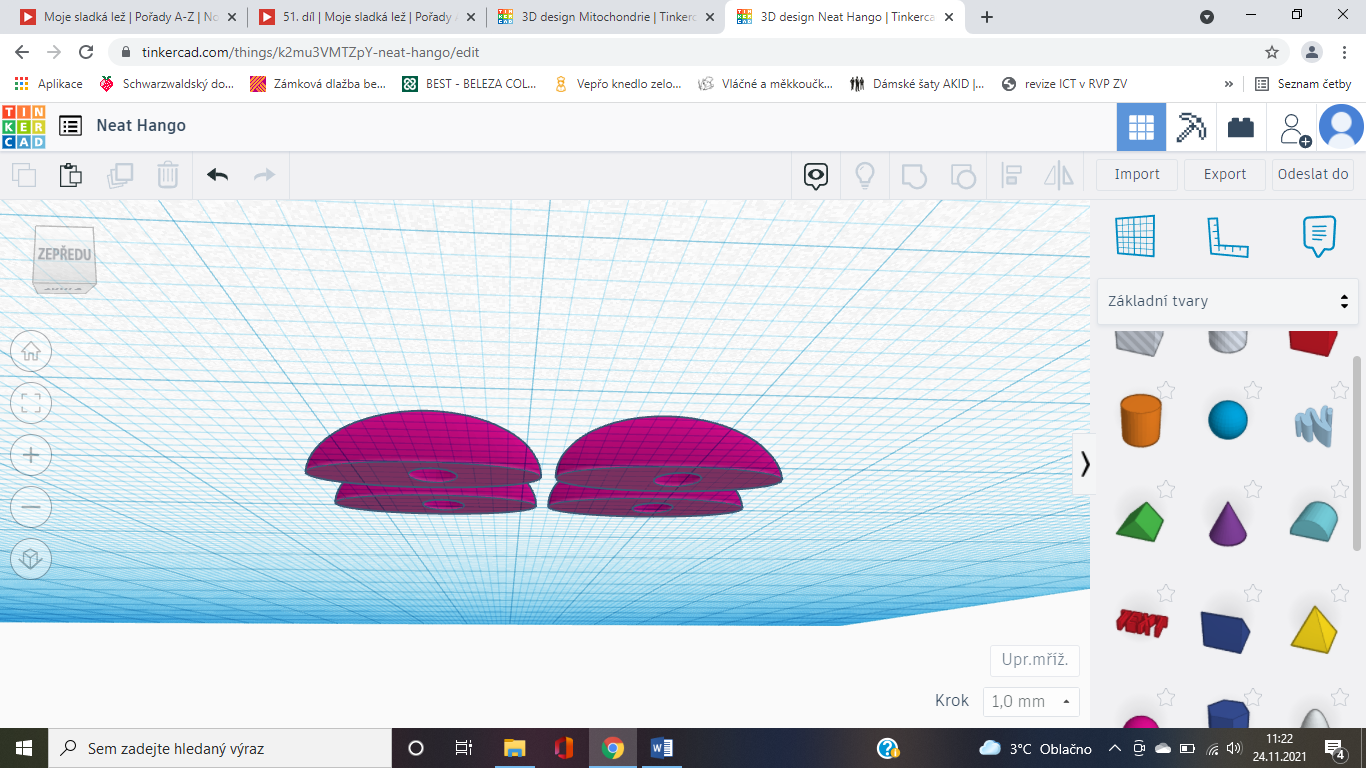 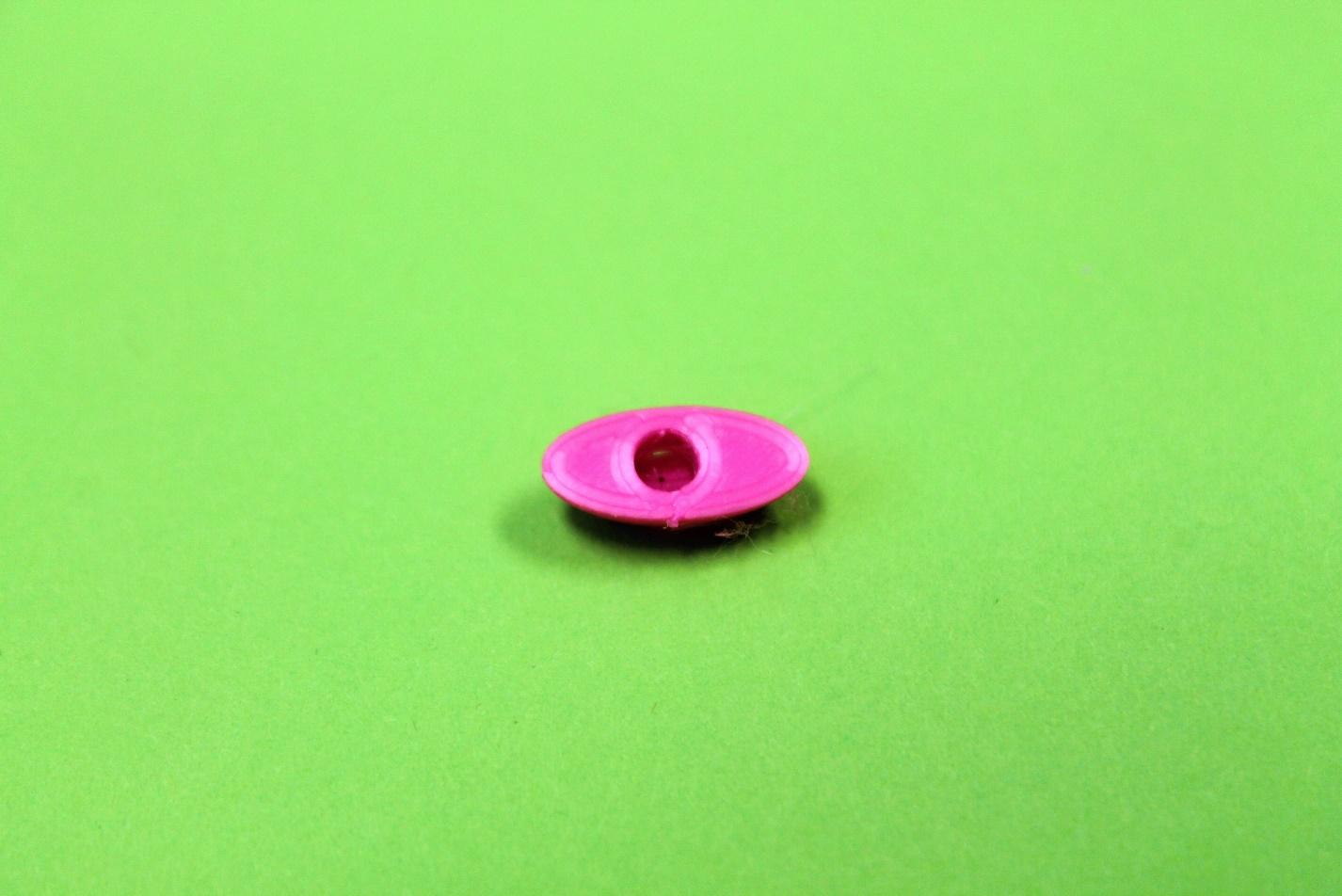 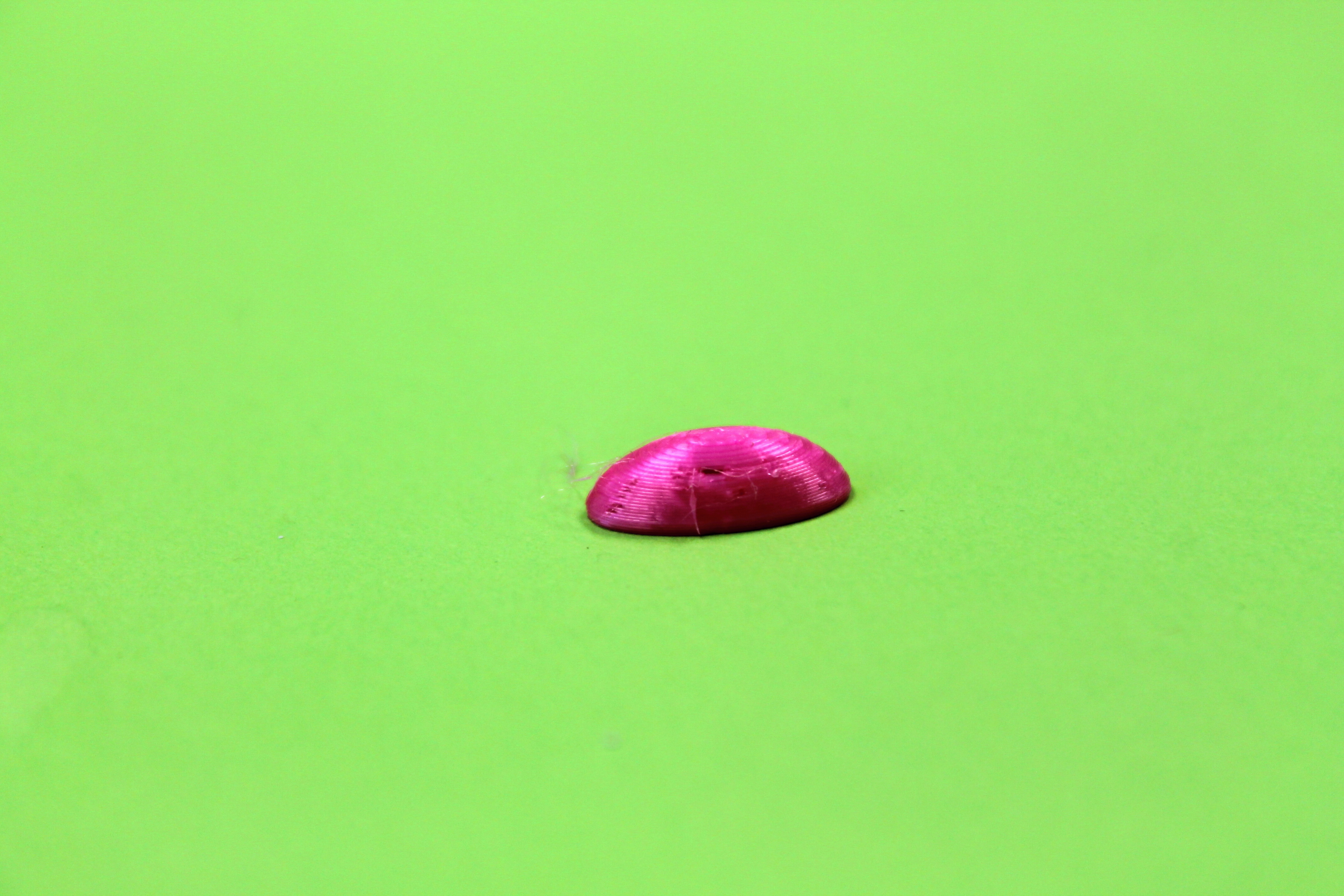 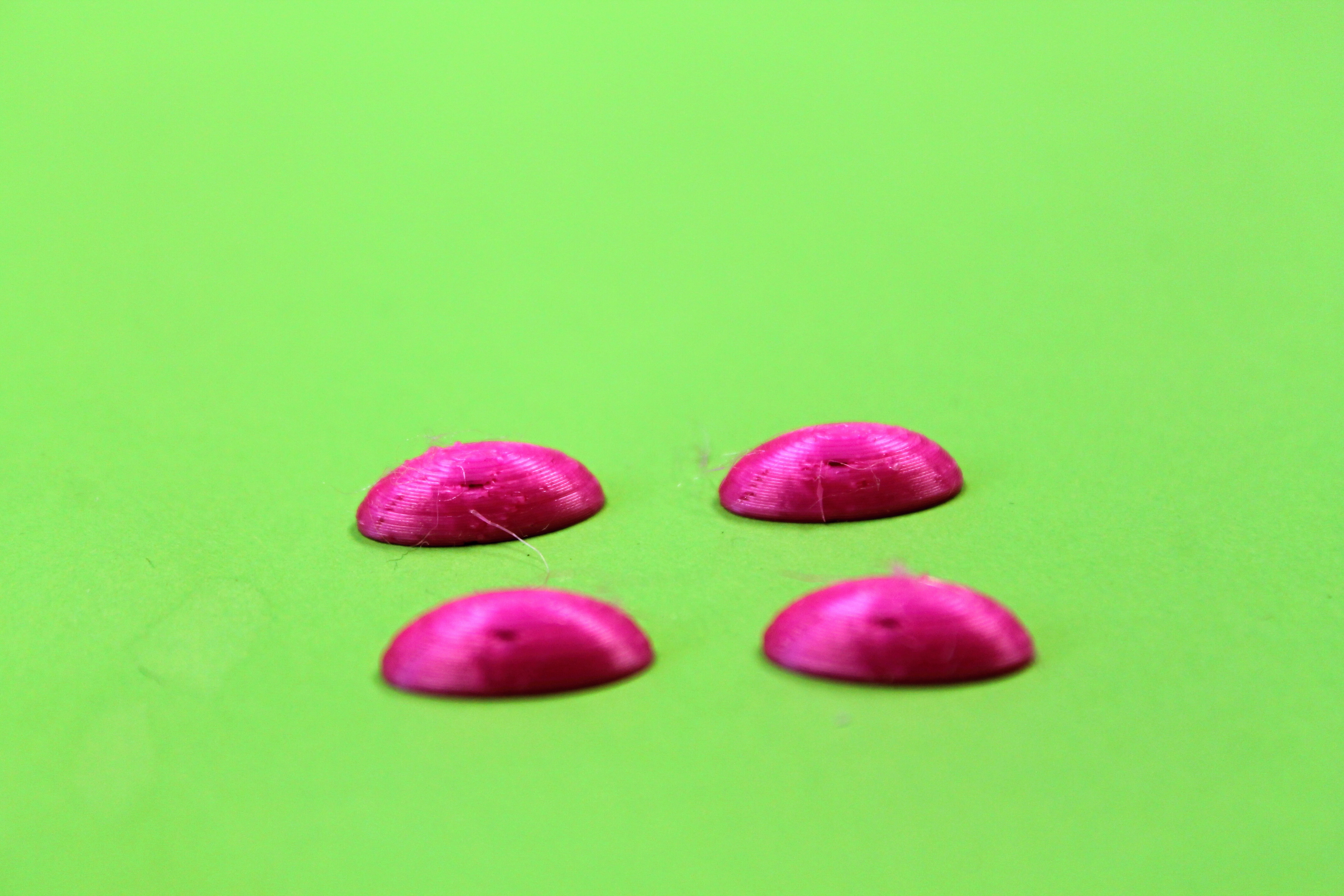 Endoplasmic reticulumThe endoplasmic reticulum was created using the Scribble tool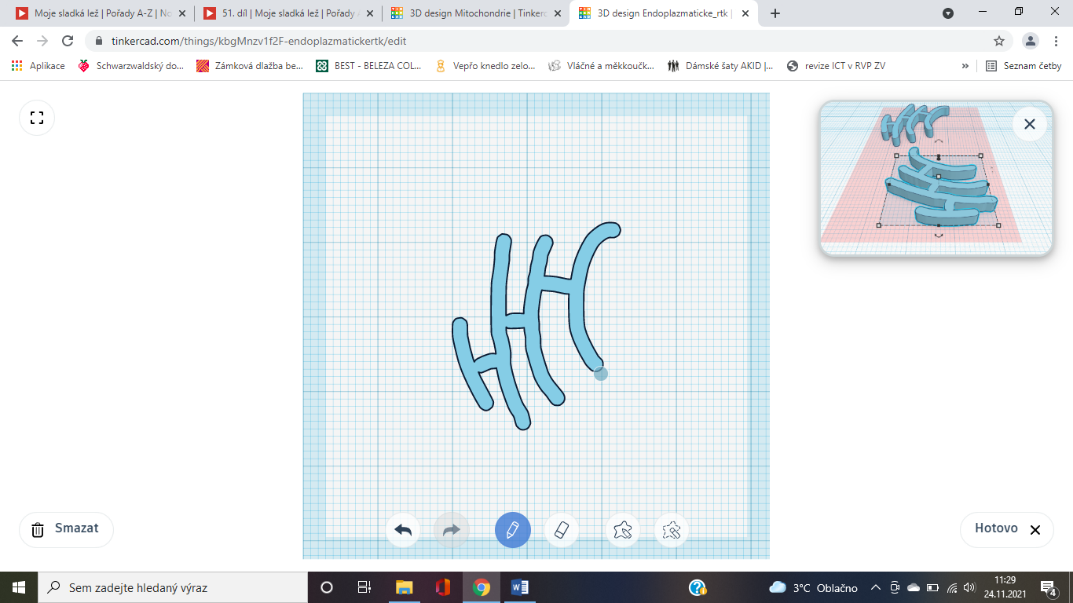 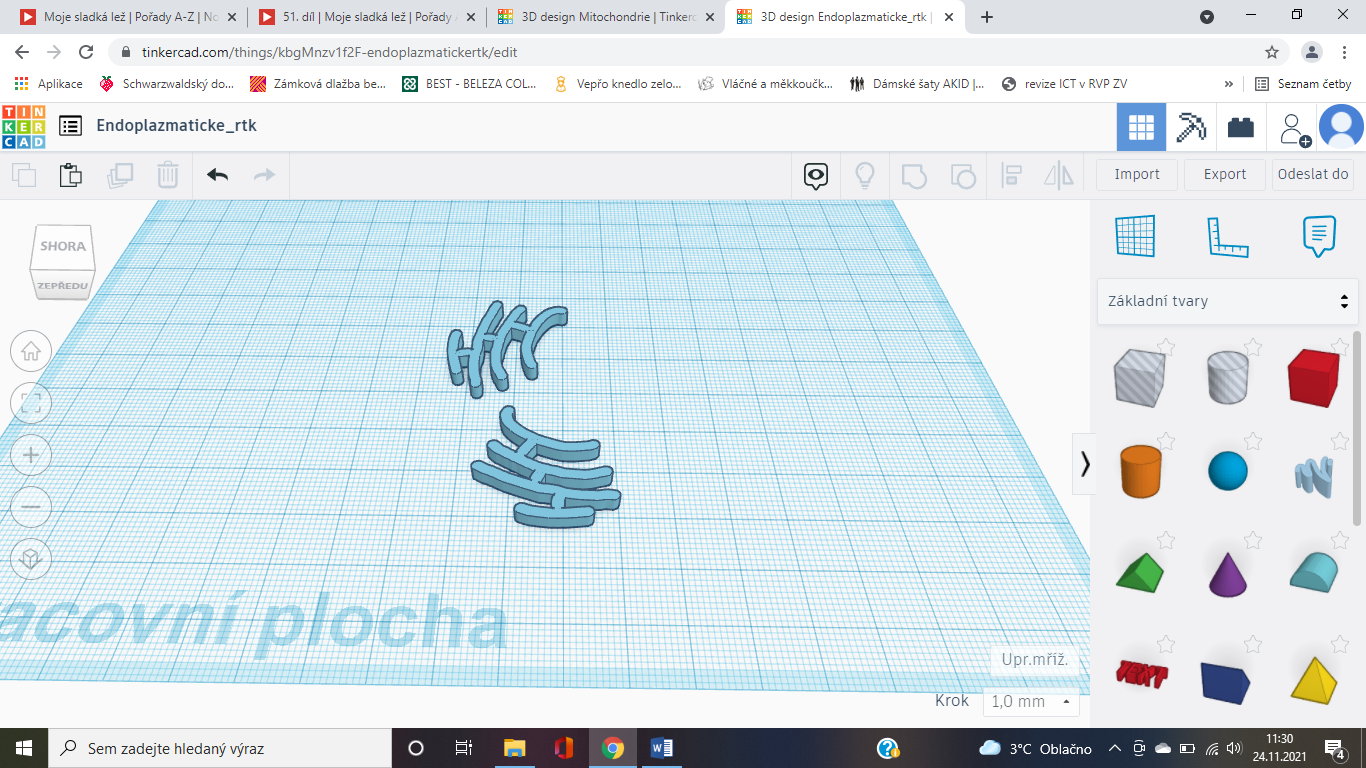 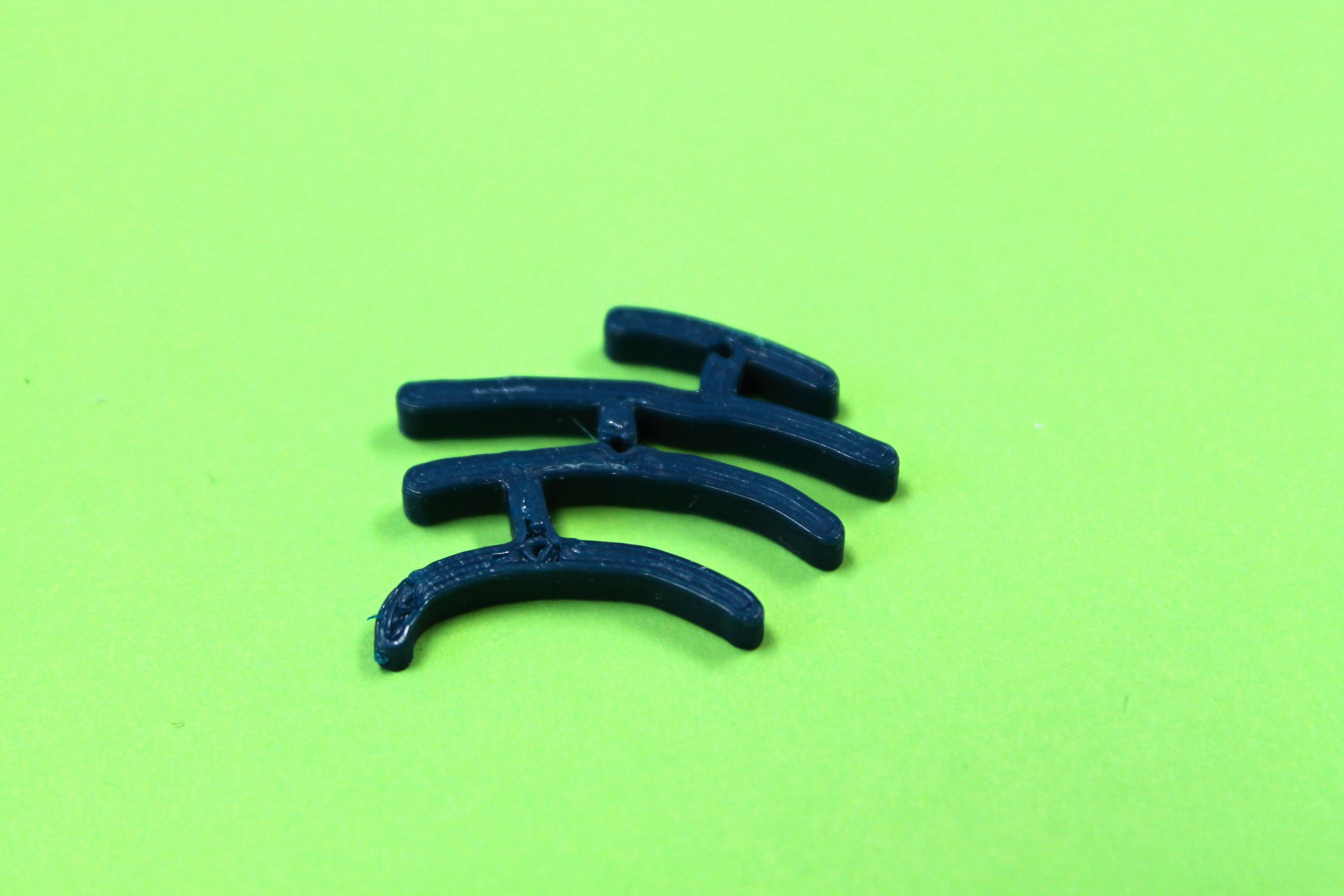 Editing a 3D model for printingThe following steps must be followed before printing:Download the 3D modelEXPORT -> PRO 3D TISK ->. STL EXPORT -> FOR 3D PRINTING ->. STL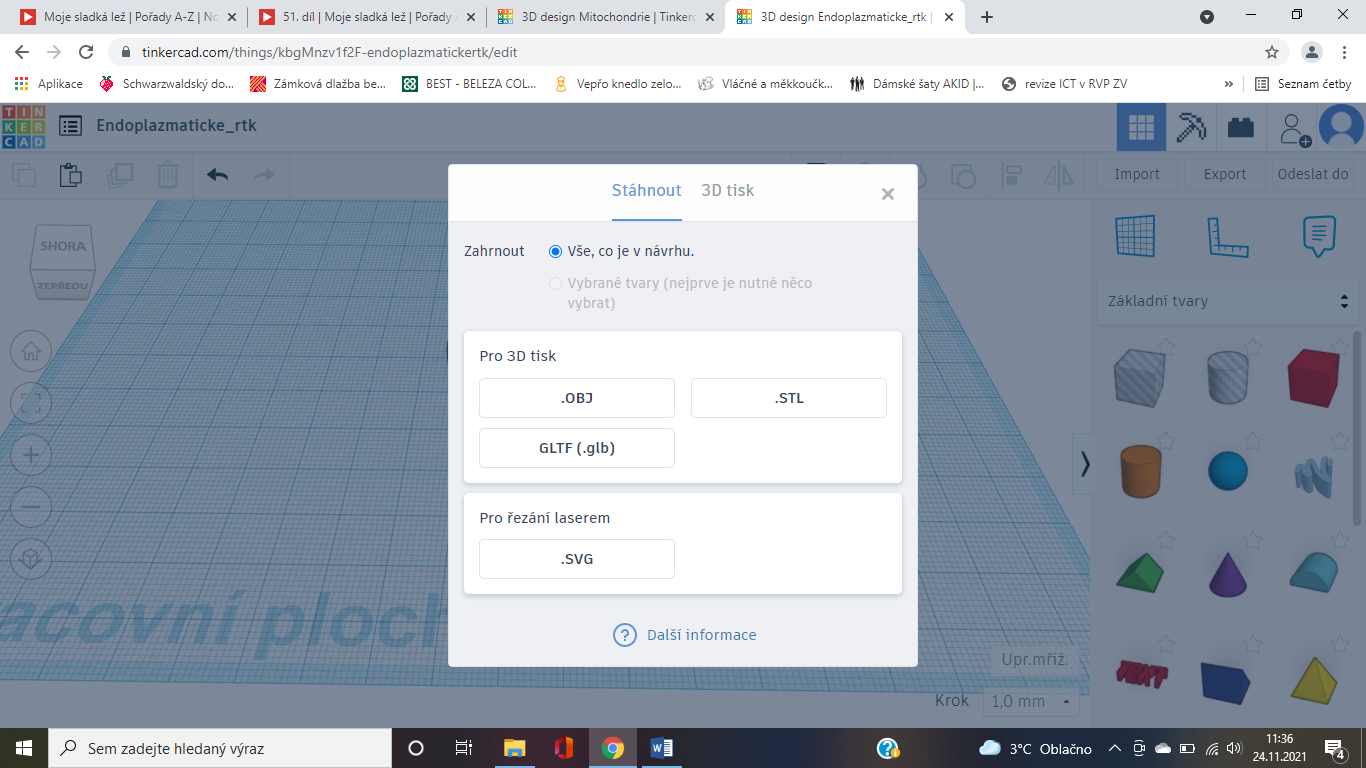 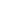 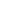 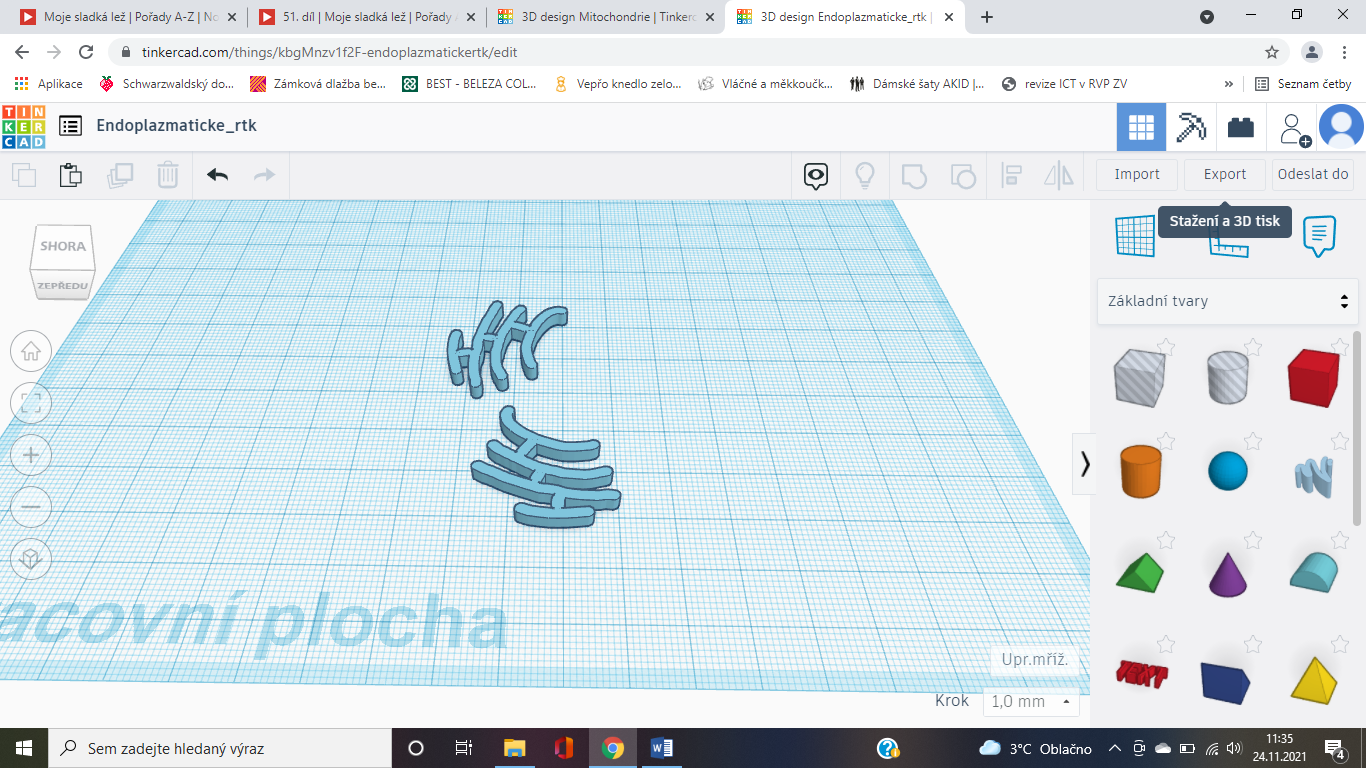 Opening PrusaSlicerWhen opening the Prusa Slicer APPLICATION, we choose the type of printer we will work with.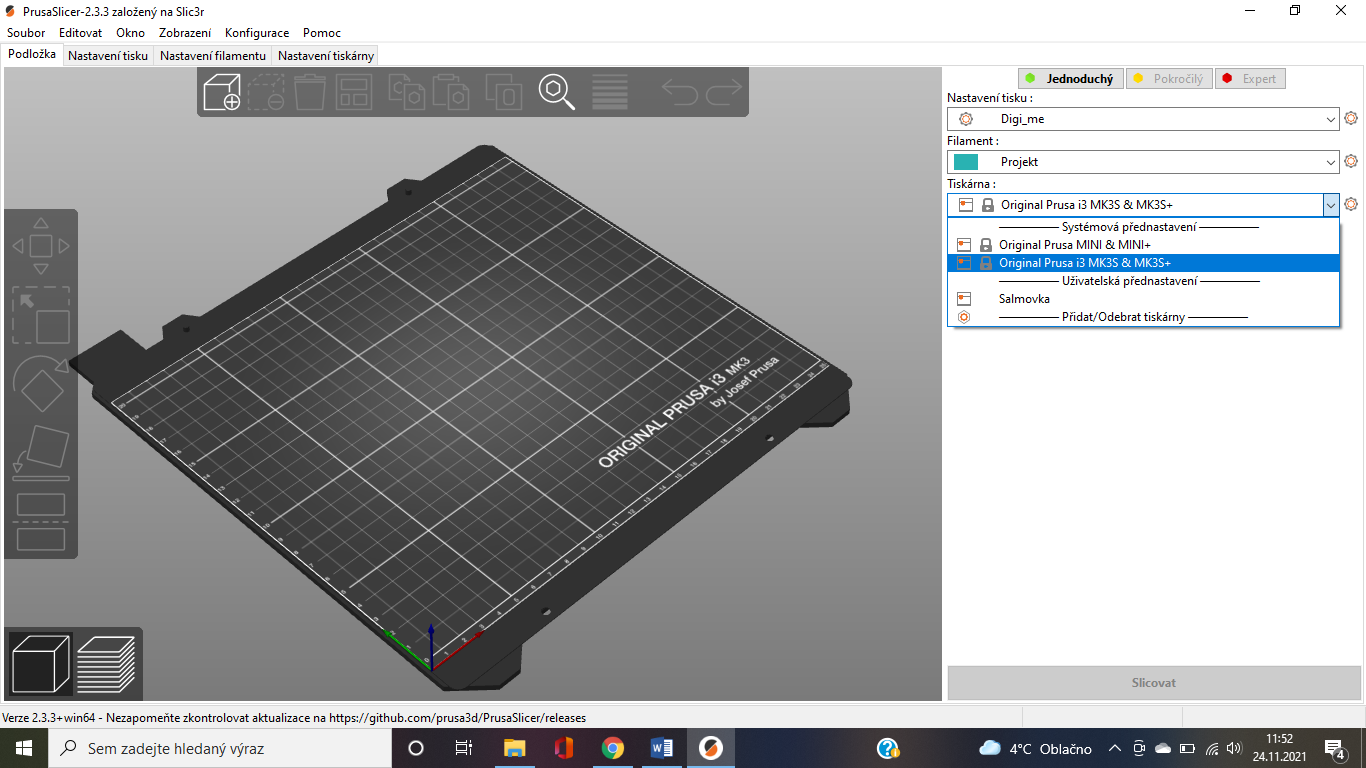 . 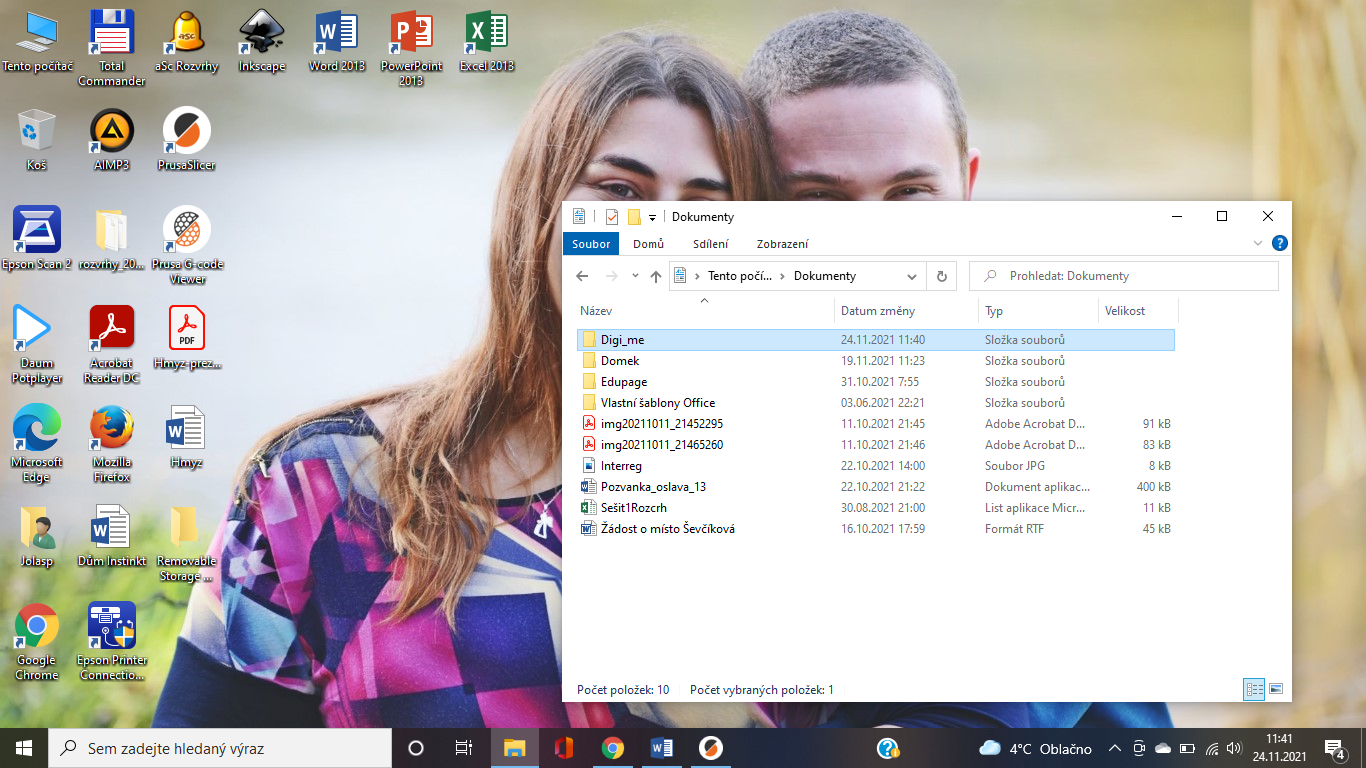 SlicingInsert the downloaded file into the prepared program
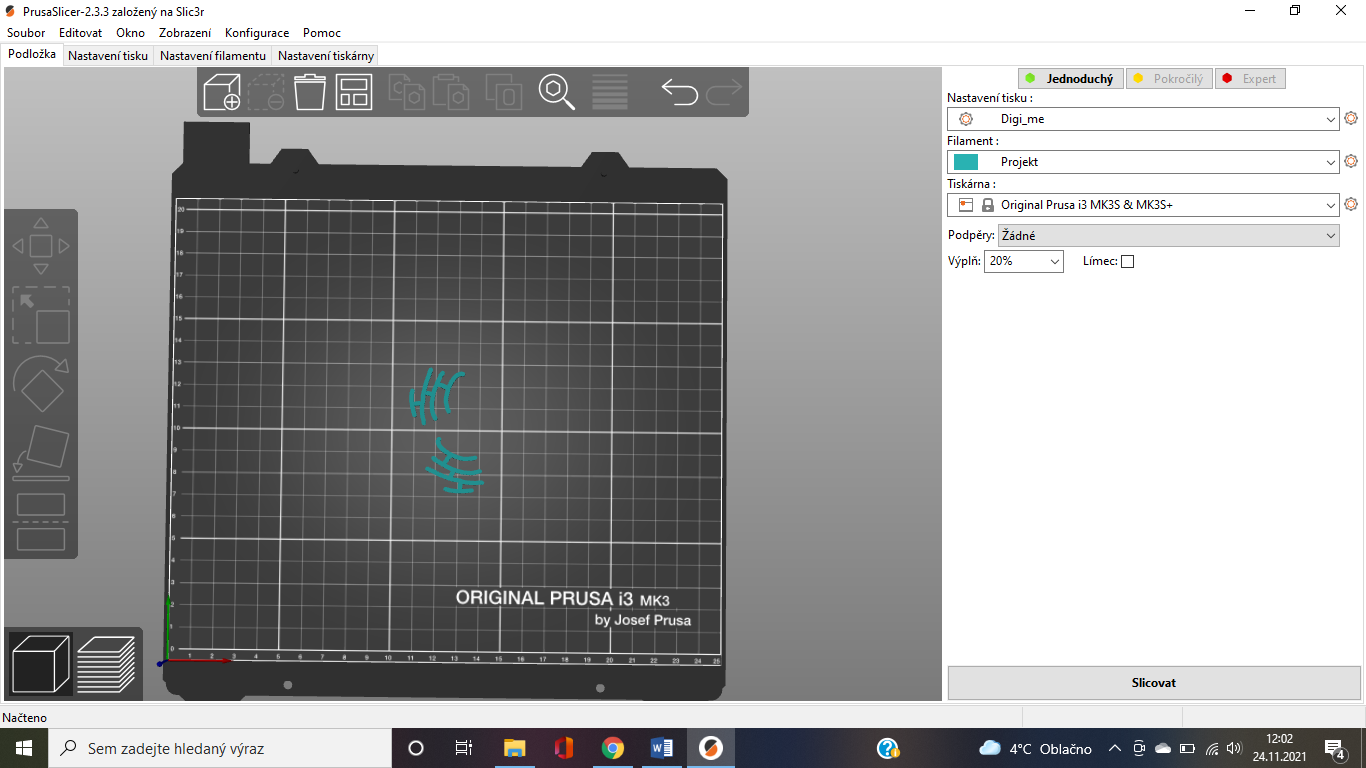 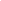 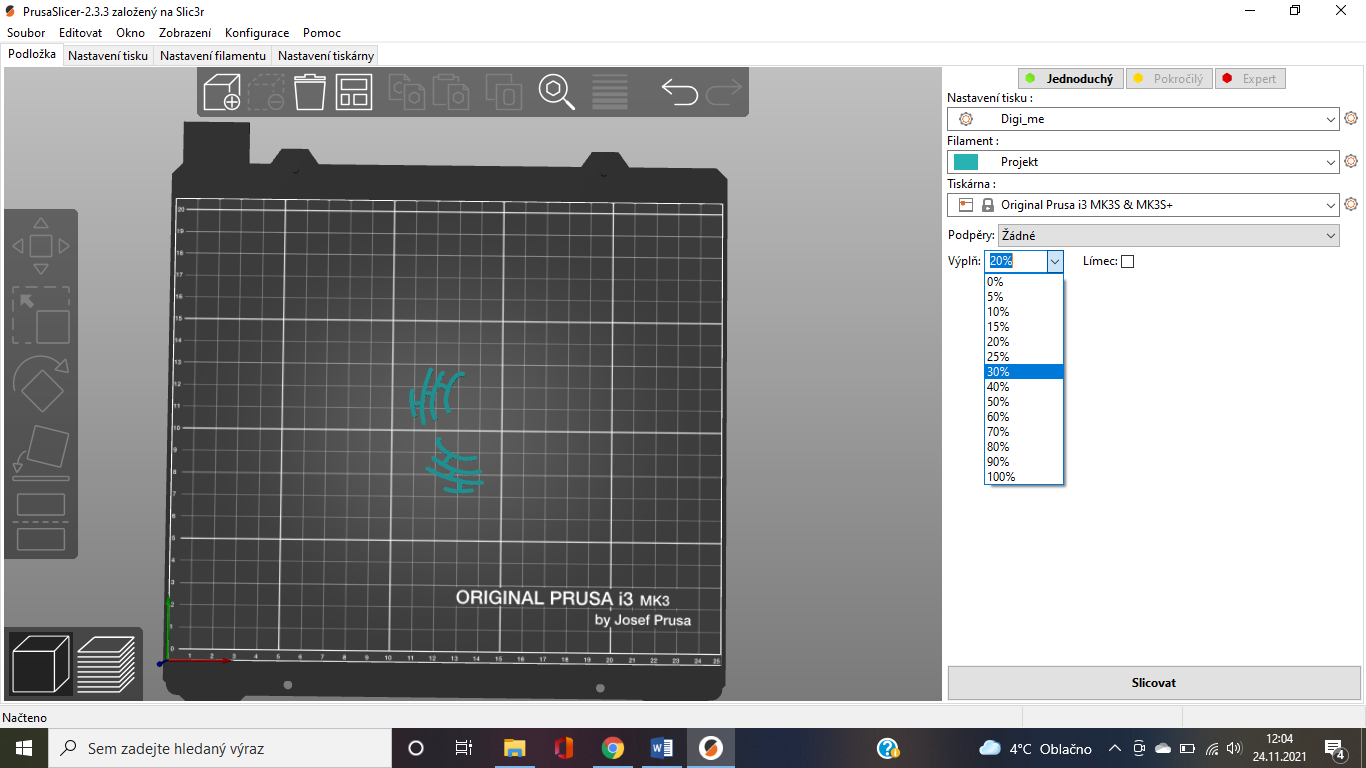 We will make any possible adjustments.We set the filling density.Now we choose SliceG-code export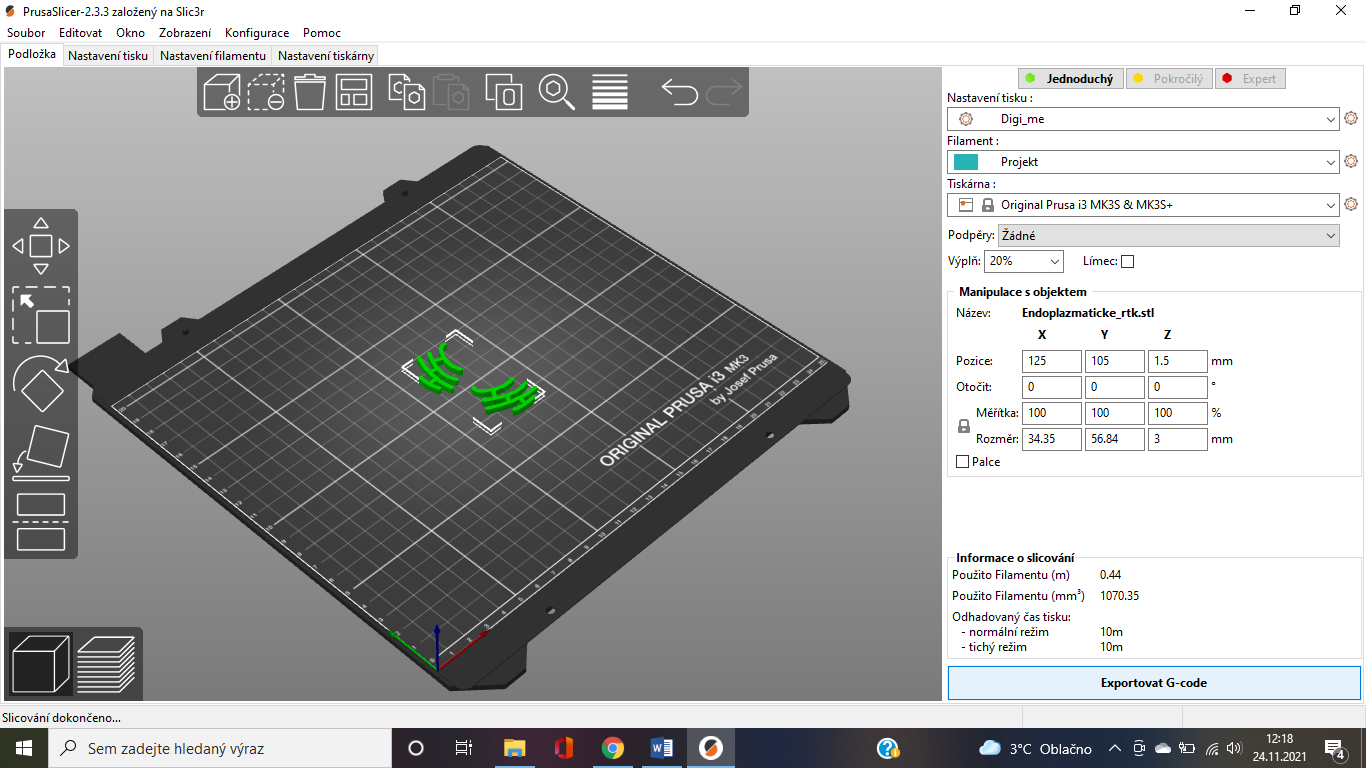 We save the G-code on a portable medium – flash drive x SD cardAnd we can print